СЛУЖБЕНИ ЛИСТ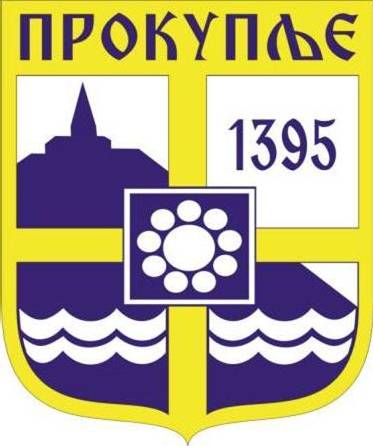 ГРАДА ПРОКУПЉАПриходи и примања, расходи и издаци буџета утврђени су у следећим износима:Члан 6.II ПОСЕБАН ДЕОЧлан 9.Члан 10.III РЕКАПИТУЛАЦИЈАЧлан 11.33На основу члана 116. и 117. Закона о основама система образовања и васпитања („Сл. гласник РС“, бр. 88/2017, 27/2018-др. закон, 10/2019 и 6/2020) и члана 40. Статута града Прокупља (Сл. лист општине Прокупље, бр. 15/2018), Скупштина града Прокупља на седници одржаној дана  07.09.2020.године, донела је: РЕШЕЊЕО ИЗМЕНИ РЕШЕЊА О ИМЕНОВАЊУ ЧЛАНОВА ШКОЛСКОГ ОДБОРА МЕДИЦИНСКЕ ШКОЛЕ „ДР АЛЕКСА САВИЋ“ У ПРОКУПЉУI Овим решењем мења се Решење о именовању чланова Школског одбора Медицинске школе „Др Алекса Савић“ у Прокупљу број 06-56/2016-02 од 25.11.2016. године, са изменама 06-32/2017-02 од 05.06.2017. године, 06-69/2017-02 од 30.10.2017. године и 06-10/2020-02 од 28.02.2020. године, тако што се: Разрешава члан Школског одбора Медицинске школе „Др Алекса Савић“ у Прокупљу, -Емилија Николић из Прокупља, представник запослених,Именује се члан Школског одбора Медицинске школе „Др Алекса Савић“ у Прокупљу, -Јасна Георгиев, улица Данила Киша бр. 22, представник запослених.Разрешава се члан Школског одбора Медицинске школе „Др Алекса Савић“ у Прокупљу,-Јелена Милосављевић из Прокупља, представник локане самоуправе,       2. Именује се члан Школског одбора Медицинске школе „Др Алекса Савић“ у Прокупљу,           -Јелена Марковић из Прокупља, улица Војводе Мишића 5/12, представник локалне самоуправе.II Новоименованим члановима мандат траје до истека мандата Школском одбору.III У осталом делу Решење о именовању чланова Школског одбора Медицинске школе „Др Алекса Савић“ у Прокупљу бр. 06-56/2016-02 од 25.11.2016. године са изменама остаје непромењено.IV Решење ступа на снагу даном доношења. V Решење објавити у „Службеном листу града Прокупља“.VI Решење доставити: именованима, Медицинској школи „Др Алекса Савић“ у Прокупљу, Одељењу за друштвене делатности и Архиви града Прокупља.ОбразложењеЗбог одласка у пензију члана Школског одбора Емилије Николић-представника запослених, за новог члана Школског одбора Медицинске школе „Др Алекса Савић“ у Прокупљу предложена је Георгиев Јасна из Прокупља, ул. Данила Киша бр.22, представник запослених.Наставничко веће на седници одржаној дана 06.03.2020.године из реда запослених изабрало је новог члана Школског одбора Медицинске школе „Др Алекса Савић“ у Прокупљу и то Јасну Георгиев, наставника математике.Јелена Милосављевић , члан Школског одбора Медицинске школе „Др Алекса Савић“ из реда представника локалне самоуправе је поднела молбу бр. 497 од 29.05.2020.године, за разрешење на место члана Школског одбора. У складу са чланом 116.став 2. и 6. и члана 117. став 3. тачка 5. Закона о основама система образовања и васпитања  („Сл.гласник  РС“, бр. 88/2017, 27/2018-др.закон, 10/2019 и 6/2020), и предлога овлашћеног предлагача, Скупштина града Прокупља донела је Решење као у диспозитиву.Упутство о правном средству: Против овог Решења може се поднети тужба надлежном суду у року од тридесет дана од дана достављања.Број: 06-62/2020-02У Прокупљу, 07.09.2020.год.СКУПШТИНА  ГРАДА  ПРОКУПЉА                                                                                                                                                                                                                                         ПРЕДСЕДНИК                                                                                                                                                                                                                                   СКУПШТИНЕ ГРАДА                                                                                                                                                                                                                                            Дејан Лазић с.р.Саставни део овог ''Службеног листа града Прокупља'' чине и документа која се налазе у прилогу и то:Табеларни део Годишњег програма заштите, уређења и коришћења пољопривредног земљишта у државниј својини града Прокупља за 2020.годину;Програм подршке за спровођење пољопривредне политике и политике руралног развоја града Прокупља за 2020.годину.      С а д р ж а ј1.Одлука о измени Одлуке о буџету града Прокупља за 2020.годину...............................................................................................................................12.Измењен Кадровски план Градске управе града Прокупља за 2020.годину.................................................................................................................543. Одлука о утврђивању већег броја деце у васпитним групама у ПУ''Невен'' Прокупље у радној 2020/2021.години.............................................564. Одлука о утврђивању мањег броја деце у васпитним групама у ПУ''Невен'' Прокупље у радној 2020/2021.години............................................575.Одлука о финансирању трошкова градског превоза социјално угрожених пензионера и самохраних родитеља без запослења на територији града Прокупља.....................................................................................................................................................................................................586.Одлука о усвајању плана генералне регулације Прокупља..................................................................................................................................................597.Одлука о мерама заштите пољопривредног земљишта од пољске штете и елеметарних непогода.......................................................................628.Одлука о престанку мандата одборника...............................................................................................................................................................................669. Одлука о потврђивању мандата одборника Скупштине града Прокупља......................................................................................................................6710.Одлука о измени Одлуке о потврђивању мандата одборника Скупштине града Прокупља.......................................................................................6811. Решење о усвајању Извештаја о верификацији мандата одборника Скупштине града Прокупља...........................................................................6912. Годишњи програм заштите, уређења и коришћења пољопривредног земљишта у државној својини града Прокупља за 2020.годину..............7013. Решење о усвајању Извештаја о пословању ЈП за урбанизам и уређење општине Прокупље за период 01.01-31.12.2019.год...............................7314. Решење о усвајању Извештаја о степену усклађености планираних и реализованих активности из програма пословања за период 01.01.2020. до31.03.2020.године.........................................................................................................................................................................................................................7415. . Решење о усвајању Извештаја о степену усклађености планираних и реализованих активности из програма пословања за период 01.01.2020. до31.06.2020.године.........................................................................................................................................................................................................................7516.Решење о усвајању Извештаја о финансијском пословању Народног музеја Топлица за 2019.годину.........................................................................7617. Рршење о давању сагласности на Статут о измени и допуни Статута Народног музеја Топлица Прокупље......................................................7718. Решење о усвајању Извештаја о раду и Извештаја о финансијском пословању за 2019.годину КОЦ........................................................................7819. Решење о давању Сагласности на Статут КОЦ.................................................................................................................................................................7920.Решење о усвајању Извештаја о раду и финансијском пословању Историјског архива''Топлица''..............................................................................8021. Решење о давању сагласности на Статут о измени Статута Историјског архива''Топлица''................................................................................8122. Решење о усвајању Извештаја о раду са финансијским извештајем Центра за социјални рад ''Топлица'' у Прокупљу за 2019.годину...............8223.Решење о давању сагласности на план рада Спортског центра Прокупље за 2020.годину.............................................................................................8324.Решење о змени Решења о оснивању Комисије за кадровска и административна питања Скупштине града Прокупља.........................................8425. Решење о оснивању Комисије за развој, привреду и буџет Скупштине града Прокупља...................................................................................................8526. Решење о оснивању Комисије за урбанизам и стамбено комуналне делатности Скупштине града Прокупља...........................................................8627. Решење о оснивању Комисије за јавне службе Скупштине града Прокупља........................................................................................................................8728. Решење о оснивању Комисије за прописе Скуптине града Прокупља....................................................................................................................................8829. Решење о оснивању Комисије за преставке и жалбе Скупштине града Прокупља................................................................................................8930. Решење о оснивању Комисије за развој пољопривреде и села Скупштине града Прокупља...................................................................................9031. Решење о оснивању Комисије за спорт, физичку културу и рекреацију Скупштине града Прокупља.................................................................9132. Решење о допуни Решења о именовању чланова Управног и Надзорног одбора Туристичке организације града Прокупља.............................9233. Решење о измени Решења о именовању чланова Школског одбора Медицинске школе''Др Алекса Савић..........................................................93ГОДИНА XIБрој 36Прокупље08. Септембар2020.Лист излази према потребиГодишња претплата: 1.000 дин.Цена овог броја износи: 40 дин.Рок за рекламацију: 10 дана1             На основу члана 63 .Закона о буџетском систему (“Службени гласник РС“, бр. 54/2009, 73/2010, 101/2010, 101/2011, 93/2012, 62/2013, 63/2013 - испр., 108/2013, 142/2014, 68/2015 – др. Закон, 103/2015, 99/2016, 113/2017, 95/2018, 31/2019 и 72/2019), члана 32. Закона о локалној самоуправи (“Службени гласник РС” бр.129/07 , 83/2014, 101/2016 и 47/2018) и члана 40.  Статута града Прокупља (“Службени  лист града Прокупља” бр 15/2018), Скупштина града Прокупља, на седници одржаној дана 07.09.2020. године, донела је:ОДЛУКУ O ИЗМЕНИ ОДЛУКЕ OБУЏЕТУ ГРАДА ПРОКУПЉА ЗА 2020. ГОДИНУЧлан 1.            Приходи и примања, расходи и издаци буџета  града Прокупља   за 2020. годину  (у даљем тексту: буџет), састоје се од: ОписИзнос12А. РАЧУН ПРИХОДА И ПРИМАЊА,  РАСХОДА И ИЗДАТАКА1. Укупни приходи и примања од продаје нефинансијске имовине1.579.581.486,001.1. ТЕКУЋИ ПРИХОДИ у чему:1.578.501.486,00- буџетска средства1.494.412.086,00- сопствени приходи42.089.400,00- донације42.000.000,001.2. ПРИМАЊА ОД ПРОДАЈЕ НЕФИНАНСИЈСКЕ ИМОВИНЕ1.080.000,002. Укупни расходи и издаци за набавку нефинансијске имовине2.1. ТЕКУЋИ РАСХОДИ у чему:1.439.419.258,00- текући буџетски расходи1.402.070.005,00- расходи из сопствених прихода26.780.500,00- донације10.568.753,002.2. ИЗДАЦИ ЗА НАБАВКУ НЕФИНАНСИЈСКЕ ИМОВИНЕ у чему:282.266.972,00- текући буџетски издаци262.768.500,00- издаци из сопствених прихода13.487.500,00- донације6.010.972,00БУЏЕТСКИ СУФИЦИТ/ДЕФИЦИТ-144.604.744,00Издаци за набавку финансијске имовине (у циљу спровођења јавних политика)0,00УКУПАН ФИСКАЛНИ СУФИЦИТ/ДЕФИЦИТ-144.604.744,00Б. РАЧУН ФИНАНСИРАЊАПримања од продаје финансијске имовине0,00Примања од задуживања0,00Неутрошена средства из претходних година168.604.744,00Издаци за отплату главнице дуга24.000.000,00НЕТО ФИНАНСИРАЊЕ144.604.744,00ОписОписЕконом. класиф.Износ1123УКУПНИ ПРИХОДИ И ПРИМАЊА ОД ПРОДАЈЕ НЕФИНАНСИЈСКЕ ИМОВИНЕУКУПНИ ПРИХОДИ И ПРИМАЊА ОД ПРОДАЈЕ НЕФИНАНСИЈСКЕ ИМОВИНЕ1.579.581.486,001.Порески приходи71896.429.400,001.1.Порез на доходак,  добит и капиталне добитке (осим самодоприноса)711700.798.200,001.2.Самодопринос7111800,001.3.Порез на имовину713103.651.000,001.4.Остали порески приходи71458.480.200,001.5.Други порески приходи71633.500.000,002.Непорески приходи, у чему:74140.828.650,00-поједине врсте накнада са одређеном наменом (наменски приходи)0,00-приходи од продаје добара и услуга0,003.Меморандумске ставке770,004.Донације731+7320,005.Трансфери733541.243.436,006.Примања од продаје нефинансијске имовине81.080.000,00УКУПНИ РАСХОДИ И ИЗДАЦИ ЗА НАБАВКУ НЕФИНАНСИЈСКЕ И ФИНАНСИЈСКЕ ИМОВИНЕ (ЗБИР 1+2+3)УКУПНИ РАСХОДИ И ИЗДАЦИ ЗА НАБАВКУ НЕФИНАНСИЈСКЕ И ФИНАНСИЈСКЕ ИМОВИНЕ (ЗБИР 1+2+3)1.724.186.230,001.Текући расходи41.441.919.258,001.1.Расходи за запослене41485.188.350,001.2.Коришћење роба и услуга42472.800.820,001.3.Отплата камата442.000.000,001.4.Субвенције45117.400.000,001.5.Социјална заштита из буџета4741.418.863,001.6.Остали расходи,  у чему:- средства резерви48+49+464+46545.412.000,001.6.Остали расходи,  у чему:- средства резерви48+49+464+465158.772.000,001.7.Трансфери463118.927.225,002.Издаци за набавку нефинансијске имовине5282.266.972,003.Издаци за набавку финансијске имовине (осим 6211)620,00ПРИМАЊА ОД ПРОДАЈЕ ФИНАНСИЈСКЕ ИМОВИНЕ И ЗАДУЖИВАЊАПРИМАЊА ОД ПРОДАЈЕ ФИНАНСИЈСКЕ ИМОВИНЕ И ЗАДУЖИВАЊА0,001.Примања по основу отплате кредита и продаје финансијске имовине920,002.Задуживање910,002.1.Задуживање код домаћих кредитора9110,002.1.Задуживање код страних кредитора9120,00ОТПЛАТА ДУГА И НАБАВКА ФИНАНСИЈСКЕ ИМОВИНЕОТПЛАТА ДУГА И НАБАВКА ФИНАНСИЈСКЕ ИМОВИНЕ24.000.000,003.Отплата дуга6124.000.000,003.1.Отплата дуга домаћим кредиторима61124.000.000,003.2.Отплата дуга страним кредиторима6120,003.3.Отплата дуга по гаранцијама6130,004.Набавка финансијске имовине62110,00НЕРАСПОРЕЂЕНИ ВИШАК ПРИХОДА ИЗ РАНИЈИХ ГОДИНА (класа 3,  извор финансирања 13)НЕРАСПОРЕЂЕНИ ВИШАК ПРИХОДА ИЗ РАНИЈИХ ГОДИНА (класа 3,  извор финансирања 13)30,00НЕУТРОШЕНА СРЕДСТВА ОД ПРИВАТИЗАЦИЈЕ ИЗ ПРЕТХОДНИХ ГОДИНА (класа 3,  извор финансирања 14)НЕУТРОШЕНА СРЕДСТВА ОД ПРИВАТИЗАЦИЈЕ ИЗ ПРЕТХОДНИХ ГОДИНА (класа 3,  извор финансирања 14)30,00ПЛАН ПРИХОДА0     БУЏЕТ ГРАДА2020Економ. класиф.ОписСредства из буџета01Средства из сопствених извора 04Средства из осталих извораУкупноСтруктура( % )1234567311712Пренета неутрошена средства за посебне намене168.604.744,000,000,00168.604.744,009,64311000КАПИТАЛ168.604.744,000,000,00168.604.744,009,64711111Порез на зараде599.800.000,000,000,00599.800.000,0034,31711121Порез на приходе од самосталних делатности који се плаћа према стварно оствареном приходу, по решењу Пореске управе740.000,000,000,00740.000,000,04711122Порез на приходе од самосталних делатности који се плаћа према паушално утврђеном приходу, по решењу Пореске управе14.200.000,000,000,0014.200.000,000,81711123Порез на приходе од самосталних делатности који се плаћа према стварно оствареном приходу самоопорезивањем53.400.000,000,000,0053.400.000,003,05711145Порез на приходе од давања у закуп покретних ствари - по основу самоопорезивања и по решењу Пореске управе350.000,000,000,00350.000,000,02711146Порез на приход од пољопривреде и шумарства, по решењу Пореске управе38.200,000,000,0038.200,000,00711191Порез на остале приходе30.830.000,000,000,0030.830.000,001,76711193Порез на приходе спортиста и спортских стручњака1.440.000,000,000,001.440.000,000,08711000ПОРЕЗ НА ДОХОДАК, ДОБИТ И КАПИТАЛНЕ ДОБИТКЕ700.798.200,000,000,00700.798.200,0040,09713121Порез на имовину обвезника који не воде пословне књиге43.000.000,000,000,0043.000.000,002,46713122Порез на имовину обвезника који воде пословне књиге40.000.000,000,000,0040.000.000,002,29713311Порез на наслеђе и поклон, по решењу Пореске управе5.830.000,000,000,005.830.000,000,33713421Порез на пренос апсолутних права на непокретности, по решењу Пореске управе9.800.000,000,000,009.800.000,000,56713422Порез на пренос апсолутних права на акцијама и другим хартијама од вредности, по решењу Пореске управе10.000,000,000,0010.000,000,00713423Порез на пренос апсолутних права на моторним возилима, пловилима и ваздухопловима, по решењу Пореске управе5.000.000,000,000,005.000.000,000,29713425Порез на пренос апсолутних права на интелектуалној својини11.000,000,000,0011.000,000,00713000ПОРЕЗ НА ИМОВИНУ103.651.000,000,000,00103.651.000,005,93714431Комунална такса за коришћење рекламних паноа, укључујући и истицање и исписивање фирме ван пословног простора на објектима и просторима који припадају јединици локалне самоуправе (коловози, тротоари, зелене површине, бандере и сл.)175.000,000,000,00175.000,000,01714513Комунална такса за држање моторних друмских и прикључних возила, осим пољопривредних возила и машина22.300.000,000,000,0022.300.000,001,28714543Накнада за промену намене пољопривредног земљишта730.000,000,000,00730.000,000,04714549Накнада за емисије СО2, НО2, прашкасте материје и произведени или одложени отпад560.000,000,000,00560.000,000,03714552Боравишна такса620.000,000,000,00620.000,000,04714562Накнада за заштиту и унапређивање животне средине1.500.000,000,000,001.500.000,000,09714563Концесиона накнада за обављање комуналних делатности и приходи од других концесионих послова, које јединице локалне самоуправе закључе у складу са законом30.000.000,000,000,0030.000.000,001,72714565Накнада за коришћење простора на јавној површини у пословне и друге сврхе, осим ради продаје штампе, књига и других публикација, производа старих и уметничких заната и домаће радиности2.560.000,000,000,002.560.000,000,15714566Накнада за коришћење јавне површине за оглашавање за сопствене потребе и за потребе других лица35.200,000,000,0035.200,000,00714000ПОРЕЗ НА ДОБРА И УСЛУГЕ58.480.200,000,000,0058.480.200,003,35716111Комунална такса за истицање фирме на пословном простору33.500.000,000,000,0033.500.000,001,92716000ДРУГИ ПОРЕЗИ33.500.000,000,000,0033.500.000,001,92733141Ненаменски трансфери од Републике у корист нивоа градова338.543.436,000,000,00338.543.436,0019,37733142Други текући трансфери од Републике у корист нивоа градова0,000,0019.000.000,0019.000.000,001,09733144Текући наменски трансфери, у ужем смислу, од Републике у корист нивоа градова160.700.000,000,000,00160.700.000,009,19733241Капитални наменски трансфери, у ужем смислу, од Републике у корист нивоа градова0,000,0023.000.000,0023.000.000,001,32733000ТРАНСФЕРИ ОД ДРУГИХ НИВОА ВЛАСТИ499.243.436,000,0042.000.000,00541.243.436,0030,96741142Приходи од камата на средства корисника буџета града која су укључена у депозит пословне банке са којом надлежни орган града закључи уговор о депоновању средстава по виђењу2.250.000,000,000,002.250.000,000,13741511Накнада за коришћење ресурса и резерви минералних сировина1.950.000,000,000,001.950.000,000,11741522Средства остварена од давања у закуп пољопривредног земљишта, односно пољопривредног објекта у државној својини250.000,000,000,00250.000,000,01741526Накнада за коришћење шума и шумског земљишта850.000,000,000,00850.000,000,05741531Комунална такса за коришћење простора на јавним површинама или испред пословног простора у пословне сврхе, осим ради продаје штампе, књига и других публикација, производа старих и уметничких заната и домаће радиности37.850.000,000,000,0037.850.000,002,17741534Накнада за коришћење грађевинског земљишта140.000,000,000,00140.000,000,01741538Допринос за уређивање грађевинског земљишта2.620.000,000,000,002.620.000,000,15741596Накнада за коришћење дрвета1.160.000,000,000,001.160.000,000,07741000ПРИХОДИ ОД ИМОВИНЕ47.070.000,000,000,0047.070.000,002,69742141Приходи од продаје добара и услуга од стране тржишних организација у корист нивоа градова0,0042.089.400,000,0042.089.400,002,41742142Приходи од давања у закуп, односно на коришћење непокретности у државној својини које користе градови и индиректни корисници њиховог буџета77.000,000,000,0077.000,000,00742143Приходи од закупнине за грађевинско земљиште у корист нивоа градова2.750.000,000,000,002.750.000,000,16742146Приходи остварени по основу пружања услуга боравка деце у предшколским установама у корист нивоа градова19.000.000,000,000,0019.000.000,001,09742156Приходи остварени по основу пружања услуга боравка деце у предшколским установама у корист нивоа општина3.750,000,000,003.750,000,00742241Градске административне таксе5.400.000,000,000,005.400.000,000,31742242Такса за озакоњење објеката у корист градова2.200.000,000,000,002.200.000,000,13742000ПРИХОДИ ОД ПРОДАЈЕ ДОБАРА И УСЛУГА29.430.750,0042.089.400,000,0071.520.150,004,09743324Приходи од новчаних казни за прекршаје и привредне преступе предвиђене прописима о безбедности саобраћаја на путевима14.800.000,000,000,0014.800.000,000,85743342Приходи од новчаних казни за прекршаје по прекршајном налогу и казни изречених у управном поступку у корист нивоа градова38.500,000,000,0038.500,000,00743924Увећање пореског дуга у поступку принудне наплате, који је правна последица принудне наплате изворних прихода јединица локалне самоуправе1.600.000,000,000,001.600.000,000,09743000НОВЧАНЕ КАЗНЕ И ОДУЗЕТА ИМОВИНСКА КОРИСТ16.438.500,000,000,0016.438.500,000,94745141Остали приходи у корист нивоа градова5.800.000,000,000,005.800.000,000,33745000МЕШОВИТИ И НЕОДРЕЂЕНИ ПРИХОДИ5.800.000,000,000,005.800.000,000,33811141Примања од продаје непокретности у корист нивоа градова1.000.000,000,000,001.000.000,000,06811000ПРИМАЊА ОД ПРОДАЈЕ НЕПОКРЕТНОСТИ1.000.000,000,000,001.000.000,000,06812141Примања од продаје покретних ствари у корист нивоа градова80.000,000,000,0080.000,000,00812000ПРИМАЊА ОД ПРОДАЈЕ ПОКРЕТНЕ ИМОВИНЕ80.000,000,000,0080.000,000,00УкупноУкупно1.664.096.830,0042.089.400,0042.000.000,001.748.186.230,00100,00Члан 2.  Расходи и издаци из члана 1. ове одлуке користе се за следеће програме:Члан 2.  Расходи и издаци из члана 1. ове одлуке користе се за следеће програме:Члан 2.  Расходи и издаци из члана 1. ове одлуке користе се за следеће програме:ПЛАН РАСХОДА ПО ПРОГРАМИМАПЛАН РАСХОДА ПО ПРОГРАМИМАПЛАН РАСХОДА ПО ПРОГРАМИМАНазив програмаНазив програмаИзнос1СТАНОВАЊЕ, УРБАНИЗАМ И ПРОСТОРНО ПЛАНИРАЊЕ56.700.000,002КОМУНАЛНЕ ДЕЛАТНОСТИ254.000.000,003ЛОКАЛНИ ЕКОНОМСКИ РАЗВОЈ24.500.000,004РАЗВОЈ ТУРИЗМА8.595.000,005ПОЉОПРИВРЕДА И РУРАЛНИ РАЗВОЈ12.800.000,006ЗАШТИТА ЖИВОТНЕ СРЕДИНЕ1.500.000,007ОРГАНИЗАЦИЈА САОБРАЋАЈА И САОБРАЋАЈНА ИНФРАСТРУКТУРА10.700.000,008ПРЕДШКОЛСКО ОБРАЗОВАЊЕ И ВАСПИТАЊЕ151.792.600,009ОСНОВНО ОБРАЗОВАЊЕ И ВАСПИТАЊЕ72.190.043,0010СРЕДЊЕ ОБРАЗОВАЊЕ И ВАСПИТАЊЕ37.237.182,0011СОЦИЈАЛНА И ДЕЧЈА ЗАШТИТА60.288.863,0012ЗДРАВСТВЕНА ЗАШТИТА24.000.000,0013РАЗВОЈ КУЛТУРЕ И ИНФОРМИСАЊА138.244.700,0014РАЗВОЈ СПОРТА И ОМЛАДИНЕ111.635.000,0015ОПШТЕ УСЛУГЕ ЛОКАЛНЕ САМОУПРАВЕ704.516.842,0016ПОЛИТИЧКИ СИСТЕМ ЛОКАЛНЕ САМОУПРАВЕ79.486.000,0017ЕНЕРГЕТСКА ЕФИКАСНОСТ И ОБНОВЉИВИ ИЗВОРИ ЕНЕРГИЈЕ0,00Укупно за БКУкупно за БК1.748.186.230,00Члан 3.  Неутрошена средства из претходних година у износу од 168.604.744,00 динара користиће се за финансирање отплате дуга у износу од 24.000.000,00 динара и покривање фискалног дефицита у износу од 144.604.744,00 динара.Члан 4. Стална буџетска резерва за 2020. годину износи 1.130.000,00  динара, а текућа буџетска резерва  10 .000.000,00  динара. Економ. класиф.ОписСредства из буџета01Средства из сопствених извора 04Средства из осталих извораУкупноСтруктура( % )1234567411000ПЛАТЕ, ДОДАЦИ И НАКНАДЕ ЗАПОСЛЕНИХ (ЗАРАДЕ)379.930.000,000,000,00379.930.000,0021,77412000СОЦИЈАЛНИ ДОПРИНОСИ НА ТЕРЕТ ПОСЛОДАВЦА71.384.700,0080.000,000,0071.464.700,004,09413000НАКНАДЕ У НАТУРИ0,00173.000,000,00173.000,000,01414000СОЦИЈАЛНА ДАВАЊА ЗАПОСЛЕНИМА12.370.600,003.465.000,002.500.000,0018.335.600,001,05415000НАКНАДЕ ТРОШКОВА ЗА ЗАПОСЛЕНЕ16.715.250,00100.000,000,0016.815.250,000,96416000НАГРАДЕ ЗАПОСЛЕНИМА И ОСТАЛИ ПОСЕБНИ РАСХОДИ5.550.000,00200.000,000,005.750.000,000,33410000РАСХОДИ ЗА ЗАПОСЛЕНЕ485.950.550,004.018.000,002.500.000,00492.468.550,0028,22421000СТАЛНИ ТРОШКОВИ193.622.950,003.327.400,000,00196.950.350,0011,28422000ТРОШКОВИ ПУТОВАЊА5.815.500,00820.000,000,006.635.500,000,38423000УСЛУГЕ ПО УГОВОРУ57.259.520,0016.117.000,000,0073.376.520,004,20Економ. класиф.ОписСредства из буџета01Средства из сопствених извора 04Средства из осталих извораУкупноСтруктура( % )1234567411000ПЛАТЕ, ДОДАЦИ И НАКНАДЕ ЗАПОСЛЕНИХ (ЗАРАДЕ)381.582.000,000,000,00381.582.000,0021,83412000СОЦИЈАЛНИ ДОПРИНОСИ НА ТЕРЕТ ПОСЛОДАВЦА72.014.000,0080.000,000,0072.094.000,004,12413000НАКНАДЕ У НАТУРИ0,00163.000,000,00163.000,000,01414000СОЦИЈАЛНА ДАВАЊА ЗАПОСЛЕНИМА7.185.600,001.280.000,002.500.000,0010.965.600,000,63415000НАКНАДЕ ТРОШКОВА ЗА ЗАПОСЛЕНЕ15.213.750,0050.000,000,0015.263.750,000,87416000НАГРАДЕ ЗАПОСЛЕНИМА И ОСТАЛИ ПОСЕБНИ РАСХОДИ5.020.000,00100.000,000,005.120.000,000,29410000РАСХОДИ ЗА ЗАПОСЛЕНЕ481.015.350,001.673.000,002.500.000,00485.188.350,0027,75421000СТАЛНИ ТРОШКОВИ239.479.400,002.528.000,000,00242.007.400,0013,84422000ТРОШКОВИ ПУТОВАЊА3.785.500,001.198.940,000,004.984.440,000,29423000УСЛУГЕ ПО УГОВОРУ62.885.030,0010.782.000,003.079.890,0076.746.920,004,39424000СПЕЦИЈАЛИЗОВАНЕ УСЛУГЕ10.756.500,002.329.770,000,0013.086.270,000,75425000ТЕКУЋЕ ПОПРАВКЕ И ОДРЖАВАЊЕ84.526.750,001.882.500,000,0086.409.250,004,94426000МАТЕРИЈАЛ44.562.250,005.004.290,000,0049.566.540,002,84420000КОРИШЋЕЊЕ УСЛУГА И РОБА445.995.430,0023.725.500,003.079.890,00472.800.820,0027,05441000ОТПЛАТА ДОМАЋИХ КАМАТА2.000.000,000,000,002.000.000,000,11440000ОТПЛАТА КАМАТА И ПРАТЕЋИ ТРОШКОВИ ЗАДУЖИВАЊА2.000.000,000,000,002.000.000,000,11451000СУБВЕНЦИЈЕ ЈАВНИМ НЕФИНАНСИЈСКИМ ПРЕДУЗЕЋИМА И ОРГАНИЗАЦИЈАМА111.700.000,000,000,00111.700.000,006,39454000СУБВЕНЦИЈЕ ПРИВАТНИМ ПРЕДУЗЕЋИМА5.700.000,000,000,005.700.000,000,33450000СУБВЕНЦИЈЕ117.400.000,000,000,00117.400.000,006,72463000ТРАНСФЕРИ ОСТАЛИМ НИВОИМА ВЛАСТИ118.927.225,000,000,00118.927.225,006,80464000ДОТАЦИЈЕ ОРГАНИЗАЦИЈАМА ЗА ОБАВЕЗНО СОЦИЈАЛНО ОСИГУРАЊЕ42.800.000,000,000,0042.800.000,002,45465000ОСТАЛЕ ДОТАЦИЈЕ И ТРАНСФЕРИ2.612.000,000,000,002.612.000,000,15460000ДОНАЦИЈЕ, ДОТАЦИЈЕ И ТРАНСФЕРИ164.339.225,000,000,00164.339.225,009,40472000НАКНАДЕ ЗА СОЦИЈАЛНУ ЗАШТИТУ ИЗ БУЏЕТА33.930.000,000,007.488.863,0041.418.863,002,37470000СОЦИЈАЛНО ОСИГУРАЊЕ И СОЦИЈАЛНА ЗАШТИТА33.930.000,000,007.488.863,0041.418.863,002,37481000ДОТАЦИЈЕ НЕВЛАДИНИМ ОРГАНИЗАЦИЈАМА62.100.000,000,000,0062.100.000,003,55482000ПОРЕЗИ, ОБАВЕЗНЕ ТАКСЕ, КАЗНЕ, ПЕНАЛИ И КАМАТЕ340.000,00682.000,000,001.022.000,000,06483000НОВЧАНЕ КАЗНЕ И ПЕНАЛИ ПО РЕШЕЊУ СУДОВА83.820.000,00700.000,000,0084.520.000,004,83480000ОСТАЛИ РАСХОДИ146.260.000,001.382.000,000,00147.642.000,008,45499000СРЕДСТВА РЕЗЕРВЕ11.130.000,000,000,0011.130.000,000,64490000АДМИНИСТРАТИВНИ ТРАНСФЕРИ ИЗ БУЏЕТА, ОД ДИРЕКТНИХ БУЏЕТСКИХ КОРИСНИКА ИНДИРЕКТНИМ БУЏЕТСКИМ КОРИСНИЦИМА ИЛИ ИЗМЕЂУ БУЏЕТСКИХ КОРИСНИКА НА ИСТОМ НИВОУ И СРЕДСТВА РЕЗЕРВЕ11.130.000,000,000,0011.130.000,000,64511000ЗГРАДЕ И ГРАЂЕВИНСКИ ОБЈЕКТИ219.742.500,009.850.000,000,00229.592.500,0013,13512000МАШИНЕ И ОПРЕМА34.270.000,002.563.500,006.010.972,0042.844.472,002,45513000ОСТАЛЕ НЕКРЕТНИНЕ И ОПРЕМА600.000,0050.000,000,00650.000,000,04515000НЕМАТЕРИЈАЛНА ИМОВИНА976.000,00624.000,000,001.600.000,000,09510000ОСНОВНА СРЕДСТВА255.588.500,0013.087.500,006.010.972,00274.686.972,0015,71523000ЗАЛИХЕ РОБЕ ЗА ДАЉУ ПРОДАЈУ180.000,00400.000,000,00580.000,000,03520000ЗАЛИХЕ180.000,00400.000,000,00580.000,000,03541000ЗЕМЉИШТЕ7.000.000,000,000,007.000.000,000,40540000ПРИРОДНА ИМОВИНА7.000.000,000,000,007.000.000,000,40611000ОТПЛАТА ГЛАВНИЦЕ ДОМАЋИМ КРЕДИТОРИМА24.000.000,000,000,0024.000.000,001,37610000ОТПЛАТА ГЛАВНИЦЕ24.000.000,000,000,0024.000.000,001,37УкупноУкупно1.688.838.505,0040.268.000,0019.079.725,001.748.186.230,00100,00УПОРЕДНИ ПЛАНОВИ - РАСХОДИ И ИЗДАЦИУПОРЕДНИ ПЛАНОВИ - РАСХОДИ И ИЗДАЦИУПОРЕДНИ ПЛАНОВИ - РАСХОДИ И ИЗДАЦИУПОРЕДНИ ПЛАНОВИ - РАСХОДИ И ИЗДАЦИУПОРЕДНИ ПЛАНОВИ - РАСХОДИ И ИЗДАЦИУПОРЕДНИ ПЛАНОВИ - РАСХОДИ И ИЗДАЦИУПОРЕДНИ ПЛАНОВИ - РАСХОДИ И ИЗДАЦИУПОРЕДНИ ПЛАНОВИ - РАСХОДИ И ИЗДАЦИУПОРЕДНИ ПЛАНОВИ - РАСХОДИ И ИЗДАЦИУПОРЕДНИ ПЛАНОВИ - РАСХОДИ И ИЗДАЦИУПОРЕДНИ ПЛАНОВИ - РАСХОДИ И ИЗДАЦИУПОРЕДНИ ПЛАНОВИ - РАСХОДИ И ИЗДАЦИ0     БУЏЕТ ГРАДА0     БУЏЕТ ГРАДА20202020202020202020202020202020Валута: ДИНВалута: ДИНПланСтруктура у %РебалансСтруктура у %Индекс(2:4)План за наредну годинуИндекс(7:2)Индекс(7:2)11123456788411000ПЛАТЕ, ДОДАЦИ И НАКНАДЕ ЗАПОСЛЕНИХ (ЗАРАДЕ)ПЛАТЕ, ДОДАЦИ И НАКНАДЕ ЗАПОСЛЕНИХ (ЗАРАДЕ)379.930.000,0021,77381.582.000,0021,8399,570,000,000,00412000СОЦИЈАЛНИ ДОПРИНОСИ НА ТЕРЕТ ПОСЛОДАВЦАСОЦИЈАЛНИ ДОПРИНОСИ НА ТЕРЕТ ПОСЛОДАВЦА71.464.700,004,0972.094.000,004,1299,130,000,000,00413000НАКНАДЕ У НАТУРИНАКНАДЕ У НАТУРИ173.000,000,01163.000,000,01106,130,000,000,00414000СОЦИЈАЛНА ДАВАЊА ЗАПОСЛЕНИМАСОЦИЈАЛНА ДАВАЊА ЗАПОСЛЕНИМА18.335.600,001,0510.965.600,000,63167,210,000,000,00415000НАКНАДЕ ТРОШКОВА ЗА ЗАПОСЛЕНЕНАКНАДЕ ТРОШКОВА ЗА ЗАПОСЛЕНЕ16.815.250,000,9615.263.750,000,87110,160,000,000,00416000НАГРАДЕ ЗАПОСЛЕНИМА И ОСТАЛИ ПОСЕБНИ РАСХОДИНАГРАДЕ ЗАПОСЛЕНИМА И ОСТАЛИ ПОСЕБНИ РАСХОДИ5.750.000,000,335.120.000,000,29112,300,000,000,00421000СТАЛНИ ТРОШКОВИСТАЛНИ ТРОШКОВИ196.950.350,0011,28242.007.400,0013,8481,380,000,000,00422000ТРОШКОВИ ПУТОВАЊАТРОШКОВИ ПУТОВАЊА6.635.500,000,384.984.440,000,29133,120,000,000,00423000УСЛУГЕ ПО УГОВОРУУСЛУГЕ ПО УГОВОРУ73.376.520,004,2076.746.920,004,3995,610,000,000,00424000СПЕЦИЈАЛИЗОВАНЕ УСЛУГЕСПЕЦИЈАЛИЗОВАНЕ УСЛУГЕ18.104.130,001,0413.086.270,000,75138,340,000,000,00425000ТЕКУЋЕ ПОПРАВКЕ И ОДРЖАВАЊЕТЕКУЋЕ ПОПРАВКЕ И ОДРЖАВАЊЕ94.894.250,005,4486.409.250,004,94109,820,000,000,00426000МАТЕРИЈАЛМАТЕРИЈАЛ37.735.250,002,1649.566.540,002,8476,130,000,000,00441000ОТПЛАТА ДОМАЋИХ КАМАТАОТПЛАТА ДОМАЋИХ КАМАТА2.000.000,000,112.000.000,000,11100,000,000,000,00451000СУБВЕНЦИЈЕ ЈАВНИМ НЕФИНАНСИЈСКИМ ПРЕДУЗЕЋИМА И ОРГАНИЗАЦИЈАМАСУБВЕНЦИЈЕ ЈАВНИМ НЕФИНАНСИЈСКИМ ПРЕДУЗЕЋИМА И ОРГАНИЗАЦИЈАМА108.117.515,006,19111.700.000,006,3996,790,000,000,00454000СУБВЕНЦИЈЕ ПРИВАТНИМ ПРЕДУЗЕЋИМАСУБВЕНЦИЈЕ ПРИВАТНИМ ПРЕДУЗЕЋИМА5.700.000,000,335.700.000,000,33100,000,000,000,00463000ТРАНСФЕРИ ОСТАЛИМ НИВОИМА ВЛАСТИТРАНСФЕРИ ОСТАЛИМ НИВОИМА ВЛАСТИ134.114.759,007,68118.927.225,006,80112,770,000,000,00464000ДОТАЦИЈЕ ОРГАНИЗАЦИЈАМА ЗА ОБАВЕЗНО СОЦИЈАЛНО ОСИГУРАЊЕДОТАЦИЈЕ ОРГАНИЗАЦИЈАМА ЗА ОБАВЕЗНО СОЦИЈАЛНО ОСИГУРАЊЕ33.500.000,001,9242.800.000,002,4578,270,000,000,00465000ОСТАЛЕ ДОТАЦИЈЕ И ТРАНСФЕРИОСТАЛЕ ДОТАЦИЈЕ И ТРАНСФЕРИ2.823.000,000,162.612.000,000,15108,080,000,000,00472000НАКНАДЕ ЗА СОЦИЈАЛНУ ЗАШТИТУ ИЗ БУЏЕТАНАКНАДЕ ЗА СОЦИЈАЛНУ ЗАШТИТУ ИЗ БУЏЕТА31.590.000,001,8141.418.863,002,3776,270,000,000,00481000ДОТАЦИЈЕ НЕВЛАДИНИМ ОРГАНИЗАЦИЈАМАДОТАЦИЈЕ НЕВЛАДИНИМ ОРГАНИЗАЦИЈАМА60.100.000,003,4462.100.000,003,5596,780,000,000,00482000ПОРЕЗИ, ОБАВЕЗНЕ ТАКСЕ, КАЗНЕ, ПЕНАЛИ И КАМАТЕПОРЕЗИ, ОБАВЕЗНЕ ТАКСЕ, КАЗНЕ, ПЕНАЛИ И КАМАТЕ742.000,000,041.022.000,000,0672,600,000,000,00483000НОВЧАНЕ КАЗНЕ И ПЕНАЛИ ПО РЕШЕЊУ СУДОВАНОВЧАНЕ КАЗНЕ И ПЕНАЛИ ПО РЕШЕЊУ СУДОВА88.850.000,005,0984.520.000,004,83105,120,000,000,00499000СРЕДСТВА РЕЗЕРВЕСРЕДСТВА РЕЗЕРВЕ11.130.000,000,6411.130.000,000,64100,000,000,000,00511000ЗГРАДЕ И ГРАЂЕВИНСКИ ОБЈЕКТИЗГРАДЕ И ГРАЂЕВИНСКИ ОБЈЕКТИ289.092.500,0016,56229.592.500,0013,13125,920,000,000,00512000МАШИНЕ И ОПРЕМАМАШИНЕ И ОПРЕМА25.383.500,001,4542.844.472,002,4559,250,000,000,00513000ОСТАЛЕ НЕКРЕТНИНЕ И ОПРЕМАОСТАЛЕ НЕКРЕТНИНЕ И ОПРЕМА100.000,000,01650.000,000,0415,380,000,000,00515000НЕМАТЕРИЈАЛНА ИМОВИНАНЕМАТЕРИЈАЛНА ИМОВИНА790.000,000,051.600.000,000,0949,380,000,000,00523000ЗАЛИХЕ РОБЕ ЗА ДАЉУ ПРОДАЈУЗАЛИХЕ РОБЕ ЗА ДАЉУ ПРОДАЈУ200.000,000,01580.000,000,0334,480,000,000,00541000ЗЕМЉИШТЕЗЕМЉИШТЕ7.000.000,000,407.000.000,000,40100,000,000,000,00611000ОТПЛАТА ГЛАВНИЦЕ ДОМАЋИМ КРЕДИТОРИМАОТПЛАТА ГЛАВНИЦЕ ДОМАЋИМ КРЕДИТОРИМА24.000.000,001,3824.000.000,001,37100,000,000,000,00УкупноУкупно1.745.397.824,00100,001.748.186.230,00100,0099,840,000,000,00Издаци за капиталне пројекте, планирани за буџетску 2020. годину и наредне две године, исказани су у табели:Економ. класиф.Ред. бројОпис2020.2021.2022.123456А. КАПИТАЛНИ ПРОЈЕКТИ 511        1.Изградња зграда и објеката- привредна зона20.000.000,0090.000.000,000,00Година почетка финансирања: 2020Година завршетка финансирања: 2021Укупна вредност пројекта: 110.000.000,00Извори финансирањаПриходе из буџета: 20.000.000,002.Изградња мостова уговор - Бресничић3.100.000,000,000,00Година почетка финансирања: 2020Година завршетка финансирања: 2020Укупна вредност пројекта:3.100.000,00Извори финансирања: Приходе из буџета: 3.100.000,003.Изградња моста на зеленој пијаци1.780.000,000,000,00Година почетка финансирања: 2020Година завршетка финансирања: 2020Укупна вредност пројекта: 1.780.000,00Извори финансирања: Приходе из буџета: 1.780.000,004.Изградња објеката зелене пијаце 5.000.000,000,000,00Година почетка финансирања: 2020Година завршетка финансирања: 2020Укупна вредност пројекта: 5.000.000,00Извори финансирања: Приходе из буџета: 5.000.000,005.Изградња зграда и објеката          4.000.000,000,000,00Година почетка финансирања: 2020Година завршетка финансирања: 2020Укупна вредност пројекта: 4.000.000,00Извори финансирања: Приходе из буџета: 4.000.000,00         6.Изградња Дома омладине 3. фаза 0,000,000,00Година почетка финансирања: 2020Година завршетка финансирања: 2020Укупна вредност пројекта: 0,00Извори финансирања: Приходе из буџета: 0,00         7.Капитално одржавање улица - град30.000.000,000,000,00Година почетка финансирања: 2020Година завршетка финансирања: 2020Укупна вредност пројекта: 30.000.000,00Извори финансирања: Приходе из буџета: 30.000.000,008.Капитално одржавање улица – село54.000.000,000,000,00Година почетка финансирања: 2020Година завршетка финансирања: 2020Укупна вредност пројекта: 54.000.000,00Извори финансирања: Приходе из буџета: 54.000.000,009.Капитално одржавање зграда и објеката - спортски терени2.000.000,000,000,00Година почетка финансирања: 2020Година завршетка финансирања: 2020Укупна вредност пројекта: 2.000.000,00Извори финансирања: Приходе из буџета: 2.000.000,0010.Капитално одржавање зграда и објеката - водоводне и канализационе мреже6.500.000,000,000,00Година почетка финансирања: 2020Година завршетка финансирања: 2020Укупна вредност пројекта: 6.500.000,00Извори финансирања: Приходе из буџета: 6.500.000,0011.Капитално одржавање зграда  и објеката - остало10.500.000,000,000,00Година почетка финансирања: 2020Година завршетка финансирања: 2020Укупна вредност пројекта:10.500.000,00Извори финансирања: Приходе из буџета: 10.500.000,0012.Пројекат рестаураторски радови на кули и бедемима утврђења Хисар16.000.000,000,000,00Година почетка финансирања: 2020Година завршетка финансирања: 2020Укупна вредност пројекта: 16.000.000,00Извори финансирања: Приходе из буџета:16.000.000,0013.Пројектно планирање и стручни надзор44.010.000,000,000,00Година почетка финансирања: 2020Година завршетка финансирања: 2020Укупна вредност пројекта: 44.010.000,00Извори финансирања: Приходе из буџета: 44.010.000,0051213.Опрема за саобраћај2.000.000,000,000,00Година почетка финансирања: 2020Година завршетка финансирања: 2020Укупна вредност пројекта: 2.000.000,00Извори финансирања: Приходе из буџета: 2.000.000,0014.Опрема за производњу, моторна, непокретна и немоторна опрема2.000.000,000,000,00Година почетка финансирања: 2020Година завршетка финансирања: 2020Укупна вредност пројекта: 2.000.000,00Извори финансирања:Приходе из буџета: 2.000.000,0015.Административна опрема2.700.000,000,000,00Година почетка финансирања: 2020Година завршетка финансирања: 2020Укупна вредност пројекта: 2.700.000,00Извори финансирања: Приходе из буџета: 2.700.000,0016.Медицинска и лабораторијска опрема7.071.732,000,000,00Година почетка финансирања: 2020Година завршетка финансирања: 2020Укупна вредност пројекта: 7.071.732,00Извори финансирања: Приходе из буџета: 7.071.732,0017.Опрема за образовање, науку, културу и спорт11.939.240,000,000,00Година почетка финансирања: 2020Година завршетка финансирања: 2020Укупна вредност пројекта: 11.939.240,00Извори финансирања: Приходе из буџета: 11.939.240,0054118.Земљиште7.000.000,000,000,00Година почетка финансирања: 2020Година завршетка финансирања: 2020Укупна вредност пројекта: 7.0000.000,00Извори финансирања: Приходе из буџета: 7.0000.000,00Члан 7.    Потребна средства за финансирање укупног фискалног дефицита из члана 1. ове одлуке обезбедиће се из пренетих неутрошених средстава из претходне године. Члан 8.Средства буџета распоређују се по корисницима, програмима, функцијама, намени и изворима финансирања и то:Шифра функц. класиф.Број позицијеЕконом. класиф.ОписСредства из буџета01Средства из сопствених извора 04Средства из осталих извораУкупноСтруктура( % )Раздео1Функц. клас.111Програм2101Активност00011111/0411000ПЛАТЕ, ДОДАЦИ И НАКНАДЕ ЗАПОСЛЕНИХ (ЗАРАДЕ)4.500.000,000,000,004.500.000,000,261112/0412000СОЦИЈАЛНИ ДОПРИНОСИ НА ТЕРЕТ ПОСЛОДАВЦА918.000,000,000,00918.000,000,051113/0414000СОЦИЈАЛНА ДАВАЊА ЗАПОСЛЕНИМА120.000,000,000,00120.000,000,011114/0415000НАКНАДЕ ТРОШКОВА ЗА ЗАПОСЛЕНЕ100.000,000,000,00100.000,000,011115/0416000НАГРАДЕ ЗАПОСЛЕНИМА И ОСТАЛИ ПОСЕБНИ РАСХОДИ75.000,000,000,0075.000,000,001116/0421000СТАЛНИ ТРОШКОВИ300.000,000,000,00300.000,000,021117/0422000ТРОШКОВИ ПУТОВАЊА100.000,000,000,00100.000,000,011118/0423000УСЛУГЕ ПО УГОВОРУ4.700.000,000,000,004.700.000,000,271119/0424000СПЕЦИЈАЛИЗОВАНЕ УСЛУГЕ100.000,000,000,00100.000,000,0111110/0426000МАТЕРИЈАЛ400.000,000,000,00400.000,000,0211111/0465000ОСТАЛЕ ДОТАЦИЈЕ И ТРАНСФЕРИ45.000,000,000,0045.000,000,0011112/0481000ДОТАЦИЈЕ НЕВЛАДИНИМ ОРГАНИЗАЦИЈАМА2.000.000,000,000,002.000.000,000,1111113/0512000МАШИНЕ И ОПРЕМА80.000,000,000,0080.000,000,00Укупно за активностУкупно за активност0001Функционисање скупштине13.438.000,000,000,0013.438.000,000,77Пројекат2101-1811114/0481000ДОТАЦИЈЕ НЕВЛАДИНИМ ОРГАНИЗАЦИЈАМА8.000.000,000,000,008.000.000,000,46Укупно за пројекатУкупно за пројекат2101-18Одржавање избора8.000.000,000,000,008.000.000,000,4601Приходе из буџета21.438.000,00Укупно за функц. клас.Укупно за функц. клас.111Извршни и законодавни органи21.438.000,000,000,0021.438.000,001,2301Приходе из буџета21.438.000,00Укупно за раздеоУкупно за раздео1СКУПШТИНА ГРАДА21.438.000,000,000,0021.438.000,001,23Раздео2Функц. клас.111Програм2101Активност000211115/0411000ПЛАТЕ, ДОДАЦИ И НАКНАДЕ ЗАПОСЛЕНИХ (ЗАРАДЕ)8.856.000,000,000,008.856.000,000,5111116/0412000СОЦИЈАЛНИ ДОПРИНОСИ НА ТЕРЕТ ПОСЛОДАВЦА1.998.000,000,000,001.998.000,000,1111117/0414000СОЦИЈАЛНА ДАВАЊА ЗАПОСЛЕНИМА40.000,000,000,0040.000,000,0011118/0415000НАКНАДЕ ТРОШКОВА ЗА ЗАПОСЛЕНЕ333.000,000,000,00333.000,000,0211119/0421000СТАЛНИ ТРОШКОВИ600.000,000,000,00600.000,000,0311120/0422000ТРОШКОВИ ПУТОВАЊА245.000,000,000,00245.000,000,0111121/0423000УСЛУГЕ ПО УГОВОРУ8.670.000,000,000,008.670.000,000,5011122/0424000СПЕЦИЈАЛИЗОВАНЕ УСЛУГЕ300.000,000,000,00300.000,000,0211123/0425000ТЕКУЋЕ ПОПРАВКЕ И ОДРЖАВАЊЕ18.000.000,000,000,0018.000.000,001,0311124/0426000МАТЕРИЈАЛ570.000,000,000,00570.000,000,0311125/0465000ОСТАЛЕ ДОТАЦИЈЕ И ТРАНСФЕРИ80.000,000,000,0080.000,000,0011126/0472000НАКНАДЕ ЗА СОЦИЈАЛНУ ЗАШТИТУ ИЗ БУЏЕТА800.000,000,000,00800.000,000,05Укупно за активностУкупно за активност0002Функционисање извршних органа40.492.000,000,000,0040.492.000,002,3201Приходе из буџета40.492.000,00Укупно за функц. клас.Укупно за функц. клас.111Извршни и законодавни органи40.492.000,000,000,0040.492.000,002,3201Приходе из буџета40.492.000,00Укупно за раздеоУкупно за раздео2ГРАДОНАЧЕЛНИК40.492.000,000,000,0040.492.000,002,32Раздео3Функц. клас.111Програм2101Активност000211127/0411000ПЛАТЕ, ДОДАЦИ И НАКНАДЕ ЗАПОСЛЕНИХ (ЗАРАДЕ)13.640.000,000,000,0013.640.000,000,7811128/0412000СОЦИЈАЛНИ ДОПРИНОСИ НА ТЕРЕТ ПОСЛОДАВЦА2.754.000,000,000,002.754.000,000,1611129/0414000СОЦИЈАЛНА ДАВАЊА ЗАПОСЛЕНИМА320.000,000,000,00320.000,000,0211130/0415000НАКНАДЕ ТРОШКОВА ЗА ЗАПОСЛЕНЕ240.000,000,000,00240.000,000,0111131/0422000ТРОШКОВИ ПУТОВАЊА187.000,000,000,00187.000,000,0111132/0423000УСЛУГЕ ПО УГОВОРУ100.000,000,000,00100.000,000,0111133/0424000СПЕЦИЈАЛИЗОВАНЕ УСЛУГЕ50.000,000,000,0050.000,000,0011134/0426000МАТЕРИЈАЛ40.000,000,000,0040.000,000,0011135/0465000ОСТАЛЕ ДОТАЦИЈЕ И ТРАНСФЕРИ125.000,000,000,00125.000,000,0111136/0481000ДОТАЦИЈЕ НЕВЛАДИНИМ ОРГАНИЗАЦИЈАМА100.000,000,000,00100.000,000,01Укупно за активностУкупно за активност0002Функционисање извршних органа17.556.000,000,000,0017.556.000,001,0001Приходе из буџета17.556.000,00Укупно за функц. клас.Укупно за функц. клас.111Извршни и законодавни органи17.556.000,000,000,0017.556.000,001,0001Приходе из буџета17.556.000,00Укупно за раздеоУкупно за раздео3ГРАДСКО ВЕЋЕ17.556.000,000,000,0017.556.000,001,00Раздео4Функц. клас.330Програм0602Активност000433037/0411000ПЛАТЕ, ДОДАЦИ И НАКНАДЕ ЗАПОСЛЕНИХ (ЗАРАДЕ)3.000.000,000,000,003.000.000,000,1733038/0412000СОЦИЈАЛНИ ДОПРИНОСИ НА ТЕРЕТ ПОСЛОДАВЦА700.000,000,000,00700.000,000,0433039/0414000СОЦИЈАЛНА ДАВАЊА ЗАПОСЛЕНИМА80.000,000,000,0080.000,000,0033040/0415000НАКНАДЕ ТРОШКОВА ЗА ЗАПОСЛЕНЕ100.750,000,000,00100.750,000,0133041/0416000НАГРАДЕ ЗАПОСЛЕНИМА И ОСТАЛИ ПОСЕБНИ РАСХОДИ140.000,000,000,00140.000,000,0133042/0422000ТРОШКОВИ ПУТОВАЊА100.000,000,000,00100.000,000,0133043/0423000УСЛУГЕ ПО УГОВОРУ100.000,000,000,00100.000,000,0133044/0426000МАТЕРИЈАЛ100.000,000,000,00100.000,000,0133045/0465000ОСТАЛЕ ДОТАЦИЈЕ И ТРАНСФЕРИ30.000,000,000,0030.000,000,0033046/0512000МАШИНЕ И ОПРЕМА50.000,000,000,0050.000,000,00Укупно за активностУкупно за активност0004Општинско/градско правобранилаштво4.400.750,000,000,004.400.750,000,2501Приходе из буџета4.400.750,00Укупно за функц. клас.Укупно за функц. клас.330Судови4.400.750,000,000,004.400.750,000,2501Приходе из буџета4.400.750,00Укупно за раздеоУкупно за раздео4ГРАДСКИ ПРАВОБРАНИЛАЦ4.400.750,000,000,004.400.750,000,25Раздео5Функц. клас.040Програм0901Активност000604047/0472000НАКНАДЕ ЗА СОЦИЈАЛНУ ЗАШТИТУ ИЗ БУЏЕТА26.300.000,000,007.488.863,0033.788.863,001,93Укупно за активностУкупно за активност0006Подршка деци и породици са децом26.300.000,000,007.488.863,0033.788.863,001,9301Приходе из буџета26.300.000,0007Трансфере од других нивоа власти7.488.863,00Укупно за функц. клас.Укупно за функц. клас.040Породица и деца26.300.000,000,007.488.863,0033.788.863,001,93Функц. клас.070Програм0901Активност000107048/0463000ТРАНСФЕРИ ОСТАЛИМ НИВОИМА ВЛАСТИ9.500.000,000,000,009.500.000,000,5407049/0481000ДОТАЦИЈЕ НЕВЛАДИНИМ ОРГАНИЗАЦИЈАМА17.000.000,000,000,0017.000.000,000,97Укупно за активностУкупно за активност0001Једнократне помоћи и други облици помоћи26.500.000,000,000,0026.500.000,001,5201Приходе из буџета26.500.000,00Укупно за функц. клас.Укупно за функц. клас.070Социјална помоћ угроженом становништву, некласификована на другом месту26.500.000,000,000,0026.500.000,001,52Функц. клас.130Програм0602Активност000113050/0411000ПЛАТЕ, ДОДАЦИ И НАКНАДЕ ЗАПОСЛЕНИХ (ЗАРАДЕ)142.560.000,000,000,00142.560.000,008,1513051/0412000СОЦИЈАЛНИ ДОПРИНОСИ НА ТЕРЕТ ПОСЛОДАВЦА29.160.000,000,000,0029.160.000,001,6713052/0414000СОЦИЈАЛНА ДАВАЊА ЗАПОСЛЕНИМА2.650.000,000,000,002.650.000,000,1513053/0415000НАКНАДЕ ТРОШКОВА ЗА ЗАПОСЛЕНЕ6.500.000,000,000,006.500.000,000,3713054/0416000НАГРАДЕ ЗАПОСЛЕНИМА И ОСТАЛИ ПОСЕБНИ РАСХОДИ1.000.000,000,000,001.000.000,000,0613055/0421000СТАЛНИ ТРОШКОВИ42.900.000,000,000,0042.900.000,002,4513056/0422000ТРОШКОВИ ПУТОВАЊА2.060.000,000,000,002.060.000,000,1213057/0423000УСЛУГЕ ПО УГОВОРУ21.753.510,000,003.079.890,0024.833.400,001,4213058/0424000СПЕЦИЈАЛИЗОВАНЕ УСЛУГЕ3.516.500,000,000,003.516.500,000,2013059/0425000ТЕКУЋЕ ПОПРАВКЕ И ОДРЖАВАЊЕ55.255.000,000,000,0055.255.000,003,1613060/0426000МАТЕРИЈАЛ27.400.000,000,000,0027.400.000,001,5713061/0465000ОСТАЛЕ ДОТАЦИЈЕ И ТРАНСФЕРИ1.265.000,000,000,001.265.000,000,0713062/0481000ДОТАЦИЈЕ НЕВЛАДИНИМ ОРГАНИЗАЦИЈАМА7.000.000,000,000,007.000.000,000,4013063/0482000ПОРЕЗИ, ОБАВЕЗНЕ ТАКСЕ, КАЗНЕ, ПЕНАЛИ И КАМАТЕ220.000,000,000,00220.000,000,0113064/0483000НОВЧАНЕ КАЗНЕ И ПЕНАЛИ ПО РЕШЕЊУ СУДОВА81.700.000,000,000,0081.700.000,004,6713065/0511000ЗГРАДЕ И ГРАЂЕВИНСКИ ОБЈЕКТИ196.890.000,000,000,00196.890.000,0011,2613066/0512000МАШИНЕ И ОПРЕМА19.700.000,000,006.010.972,0025.710.972,001,4713067/0541000ЗЕМЉИШТЕ7.000.000,000,000,007.000.000,000,40Укупно за активностУкупно за активност0001Функционисање локалне самоуправе и градских општина648.530.010,000,009.090.862,00657.620.872,0037,62Активност000913068/0499000СРЕДСТВА РЕЗЕРВЕ10.000.000,000,000,0010.000.000,000,57Укупно за активностУкупно за активност0009Текућа буџетска резерва10.000.000,000,000,0010.000.000,000,57Активност001013069/0499000СРЕДСТВА РЕЗЕРВЕ1.130.000,000,000,001.130.000,000,06Укупно за активностУкупно за активност0010Стална буџетска резерва1.130.000,000,000,001.130.000,000,06Пројекат0602-0113070/0421000СТАЛНИ ТРОШКОВИ50.000,000,000,0050.000,000,0013071/0424000СПЕЦИЈАЛИЗОВАНЕ УСЛУГЕ50.000,000,000,0050.000,000,0013072/0511000ЗГРАДЕ И ГРАЂЕВИНСКИ ОБЈЕКТИ100.000,000,000,00100.000,000,01Укупно за пројекатУкупно за пројекат0602-01Објекат за избегла и расељена лица200.000,000,000,00200.000,000,01Пројекат0602-1113073/0423000УСЛУГЕ ПО УГОВОРУ159.220,000,000,00159.220,000,0113074/0424000СПЕЦИЈАЛИЗОВАНЕ УСЛУГЕ74.000,000,000,0074.000,000,0013075/0426000МАТЕРИЈАЛ144.000,000,000,00144.000,000,01Укупно за пројекатУкупно за пројекат0602-11Прослава градске славе Свети Прокопије377.220,000,000,00377.220,000,0201Приходе из буџета660.237.230,0007Трансфере од других нивоа власти9.090.862,00Укупно за функц. клас.Укупно за функц. клас.130Опште услуге660.237.230,000,009.090.862,00669.328.092,0038,29Функц. клас.160Програм0701Активност000216076/0424000СПЕЦИЈАЛИЗОВАНЕ УСЛУГЕ100.000,000,000,00100.000,000,0116077/0425000ТЕКУЋЕ ПОПРАВКЕ И ОДРЖАВАЊЕ600.000,000,000,00600.000,000,0316078/0511000ЗГРАДЕ И ГРАЂЕВИНСКИ ОБЈЕКТИ2.000.000,000,000,002.000.000,000,1116079/0512000МАШИНЕ И ОПРЕМА8.000.000,000,000,008.000.000,000,46Укупно за активностУкупно за активност0002Управљање и одржавање саобраћајне инфраструктуре10.700.000,000,000,0010.700.000,000,6101Приходе из буџета10.700.000,00Укупно за функц. клас.Укупно за функц. клас.160Опште јавне услуге некласификоване на другом месту10.700.000,000,000,0010.700.000,000,61Функц. клас.170Програм0602Активност000317080/0441000ОТПЛАТА ДОМАЋИХ КАМАТА2.000.000,000,000,002.000.000,000,1117081/0611000ОТПЛАТА ГЛАВНИЦЕ ДОМАЋИМ КРЕДИТОРИМА24.000.000,000,000,0024.000.000,001,37Укупно за активностУкупно за активност0003Сервисирање јавног дуга26.000.000,000,000,0026.000.000,001,4901Приходе из буџета26.000.000,00Укупно за функц. клас.Укупно за функц. клас.170Трансакције јавног дуга26.000.000,000,000,0026.000.000,001,49Функц. клас.412Програм1501Активност000241282/0464000ДОТАЦИЈЕ ОРГАНИЗАЦИЈАМА ЗА ОБАВЕЗНО СОЦИЈАЛНО ОСИГУРАЊЕ18.800.000,000,000,0018.800.000,001,08Укупно за активностУкупно за активност0002Мере активне политике запошљавања18.800.000,000,000,0018.800.000,001,0801Приходе из буџета18.800.000,00Укупно за функц. клас.Укупно за функц. клас.412Општи послови по питању рада18.800.000,000,000,0018.800.000,001,08Функц. клас.421Програм0101Активност000142183/0423000УСЛУГЕ ПО УГОВОРУ10.000,000,000,0010.000,000,0042184/0424000СПЕЦИЈАЛИЗОВАНЕ УСЛУГЕ50.000,000,000,0050.000,000,0042185/0425000ТЕКУЋЕ ПОПРАВКЕ И ОДРЖАВАЊЕ530.000,000,000,00530.000,000,0342186/0511000ЗГРАДЕ И ГРАЂЕВИНСКИ ОБЈЕКТИ10.000,000,000,0010.000,000,00Укупно за активностУкупно за активност0001Подршка за спровођење пољопривредне политике у локалној заједници600.000,000,000,00600.000,000,03Активност000242187/0451000СУБВЕНЦИЈЕ ЈАВНИМ НЕФИНАНСИЈСКИМ ПРЕДУЗЕЋИМА И ОРГАНИЗАЦИЈАМА12.000.000,000,000,0012.000.000,000,69Укупно за активностУкупно за активност0002Мере подршке руралном развоју12.000.000,000,000,0012.000.000,000,69Пројекат0101-0342188/0424000СПЕЦИЈАЛИЗОВАНЕ УСЛУГЕ200.000,000,000,00200.000,000,01Укупно за пројекатУкупно за пројекат0101-03Буџетски фонд за развој сточарства200.000,000,000,00200.000,000,0101Приходе из буџета12.800.000,00Укупно за функц. клас.Укупно за функц. клас.421Пољопривреда12.800.000,000,000,0012.800.000,000,73Функц. клас.490Програм1102Активност000149089/0451000СУБВЕНЦИЈЕ ЈАВНИМ НЕФИНАНСИЈСКИМ ПРЕДУЗЕЋИМА И ОРГАНИЗАЦИЈАМА78.000.000,000,000,0078.000.000,004,46Укупно за активностУкупно за активност0001Управљање/одржавање јавним осветљењем78.000.000,000,000,0078.000.000,004,46Активност000349090/0421000СТАЛНИ ТРОШКОВИ132.000.000,000,000,00132.000.000,007,55Укупно за активностУкупно за активност0003Одржавање чистоће на површинама јавне намене132.000.000,000,000,00132.000.000,007,55Програм1501Активност000149091/0454000СУБВЕНЦИЈЕ ПРИВАТНИМ ПРЕДУЗЕЋИМА5.500.000,000,000,005.500.000,000,31Укупно за активностУкупно за активност0001Унапређење привредног и инвестиционог амбијента5.500.000,000,000,005.500.000,000,31Пројекат1501-1949092/0454000СУБВЕНЦИЈЕ ПРИВАТНИМ ПРЕДУЗЕЋИМА200.000,000,000,00200.000,000,01Укупно за пројекатУкупно за пројекат1501-19Подршка развоју женског и омладинског предузетништва200.000,000,000,00200.000,000,0101Приходе из буџета215.700.000,00Укупно за функц. клас.Укупно за функц. клас.490Економски послови некласификовани на другом месту215.700.000,000,000,00215.700.000,0012,34Функц. клас.560Програм0401Пројекат0401-0256093/0424000СПЕЦИЈАЛИЗОВАНЕ УСЛУГЕ1.500.000,000,000,001.500.000,000,09Укупно за пројекатУкупно за пројекат0401-02Буџетски фонд за заштиту животне средине1.500.000,000,000,001.500.000,000,0901Приходе из буџета1.500.000,00Укупно за функц. клас.Укупно за функц. клас.560Заштита животне средине некласификована на другом месту1.500.000,000,000,001.500.000,000,09Функц. клас.620Програм1101Активност000162094/0423000УСЛУГЕ ПО УГОВОРУ20.000.000,000,000,0020.000.000,001,1462095/0451000СУБВЕНЦИЈЕ ЈАВНИМ НЕФИНАНСИЈСКИМ ПРЕДУЗЕЋИМА И ОРГАНИЗАЦИЈАМА21.700.000,000,000,0021.700.000,001,2462096/0511000ЗГРАДЕ И ГРАЂЕВИНСКИ ОБЈЕКТИ15.000.000,000,000,0015.000.000,000,86Укупно за активностУкупно за активност0001Просторно и урбанистичко планирање56.700.000,000,000,0056.700.000,003,2401Приходе из буџета56.700.000,00Укупно за функц. клас.Укупно за функц. клас.620Развој заједнице56.700.000,000,000,0056.700.000,003,24Функц. клас.640Програм1102Активност000164097/0421000СТАЛНИ ТРОШКОВИ40.000.000,000,000,0040.000.000,002,2964098/0424000СПЕЦИЈАЛИЗОВАНЕ УСЛУГЕ500.000,000,000,00500.000,000,0364099/0425000ТЕКУЋЕ ПОПРАВКЕ И ОДРЖАВАЊЕ3.500.000,000,000,003.500.000,000,20Укупно за активностУкупно за активност0001Управљање/одржавање јавним осветљењем44.000.000,000,000,0044.000.000,002,5201Приходе из буџета44.000.000,00Укупно за функц. клас.Укупно за функц. клас.640Улична расвета44.000.000,000,000,0044.000.000,002,52Функц. клас.760Програм1801Активност0001760100/0464000ДОТАЦИЈЕ ОРГАНИЗАЦИЈАМА ЗА ОБАВЕЗНО СОЦИЈАЛНО ОСИГУРАЊЕ24.000.000,000,000,0024.000.000,001,37Укупно за активностУкупно за активност0001Функционисање установа примарне здравствене заштите24.000.000,000,000,0024.000.000,001,3701Приходе из буџета24.000.000,00Укупно за функц. клас.Укупно за функц. клас.760Здравство некласификовано на другом месту24.000.000,000,000,0024.000.000,001,37Функц. клас.810Програм1301Активност0001810101/0472000НАКНАДЕ ЗА СОЦИЈАЛНУ ЗАШТИТУ ИЗ БУЏЕТА6.200.000,000,000,006.200.000,000,35810102/0481000ДОТАЦИЈЕ НЕВЛАДИНИМ ОРГАНИЗАЦИЈАМА28.000.000,000,000,0028.000.000,001,60Укупно за активностУкупно за активност0001Подршка локалним спортским организацијама, удружењима и савезима34.200.000,000,000,0034.200.000,001,9601Приходе из буџета34.200.000,00Укупно за функц. клас.Укупно за функц. клас.810Услуге рекреације и спорта34.200.000,000,000,0034.200.000,001,96Функц. клас.912Програм2002Активност0001912103/0463000ТРАНСФЕРИ ОСТАЛИМ НИВОИМА ВЛАСТИ72.190.043,000,000,0072.190.043,004,13Укупно за активностУкупно за активност0001Функционисање основних школа72.190.043,000,000,0072.190.043,004,1301Приходе из буџета72.190.043,00Укупно за функц. клас.Укупно за функц. клас.912Основно образовање72.190.043,000,000,0072.190.043,004,13Функц. клас.920Програм2003Активност0001920104/0463000ТРАНСФЕРИ ОСТАЛИМ НИВОИМА ВЛАСТИ37.237.182,000,000,0037.237.182,002,13Укупно за активностУкупно за активност0001Функционисање средњих школа37.237.182,000,000,0037.237.182,002,1301Приходе из буџета37.237.182,00Укупно за функц. клас.Укупно за функц. клас.920Средње образовање37.237.182,000,000,0037.237.182,002,13Глава5.01Функц. клас.911Програм2001Активност0001911105/0411000ПЛАТЕ, ДОДАЦИ И НАКНАДЕ ЗАПОСЛЕНИХ (ЗАРАДЕ)96.326.000,000,000,0096.326.000,005,51911106/0412000СОЦИЈАЛНИ ДОПРИНОСИ НА ТЕРЕТ ПОСЛОДАВЦА16.592.000,000,000,0016.592.000,000,95911107/0414000СОЦИЈАЛНА ДАВАЊА ЗАПОСЛЕНИМА1.250.600,000,002.500.000,003.750.600,000,21911108/0415000НАКНАДЕ ТРОШКОВА ЗА ЗАПОСЛЕНЕ2.800.000,000,000,002.800.000,000,16911109/0416000НАГРАДЕ ЗАПОСЛЕНИМА И ОСТАЛИ ПОСЕБНИ РАСХОДИ1.500.000,000,000,001.500.000,000,09911110/0421000СТАЛНИ ТРОШКОВИ8.144.000,000,000,008.144.000,000,47911111/0422000ТРОШКОВИ ПУТОВАЊА640.000,000,000,00640.000,000,04911112/0423000УСЛУГЕ ПО УГОВОРУ2.237.000,000,000,002.237.000,000,13911113/0424000СПЕЦИЈАЛИЗОВАНЕ УСЛУГЕ1.634.000,000,000,001.634.000,000,09911114/0425000ТЕКУЋЕ ПОПРАВКЕ И ОДРЖАВАЊЕ2.273.000,000,000,002.273.000,000,13911115/0426000МАТЕРИЈАЛ12.316.000,000,000,0012.316.000,000,70911116/0465000ОСТАЛЕ ДОТАЦИЈЕ И ТРАНСФЕРИ620.000,000,000,00620.000,000,04911117/0472000НАКНАДЕ ЗА СОЦИЈАЛНУ ЗАШТИТУ ИЗ БУЏЕТА600.000,000,000,00600.000,000,03911118/0483000НОВЧАНЕ КАЗНЕ И ПЕНАЛИ ПО РЕШЕЊУ СУДОВА360.000,000,000,00360.000,000,02911119/0512000МАШИНЕ И ОПРЕМА2.000.000,000,000,002.000.000,000,11Укупно за активностУкупно за активност0001Функционисање и остваривање предшколског васпитања и образовања149.292.600,000,002.500.000,00151.792.600,008,6801Приходе из буџета149.292.600,0003Социјалне доприносе2.500.000,00Укупно за функц. клас.Укупно за функц. клас.911Предшколско образовање149.292.600,000,002.500.000,00151.792.600,008,6801Приходе из буџета149.292.600,0003Социјалне доприносе2.500.000,00Укупно за главуУкупно за главу5.01ПРЕДШКОЛСКА УСТАНОВА НЕВЕН149.292.600,000,002.500.000,00151.792.600,008,68Глава5.02Функц. клас.810Програм1301Активност0001810120/0411000ПЛАТЕ, ДОДАЦИ И НАКНАДЕ ЗАПОСЛЕНИХ (ЗАРАДЕ)41.500.000,000,000,0041.500.000,002,37810121/0412000СОЦИЈАЛНИ ДОПРИНОСИ НА ТЕРЕТ ПОСЛОДАВЦА7.840.000,000,000,007.840.000,000,45810122/0413000НАКНАДЕ У НАТУРИ0,0070.000,000,0070.000,000,00810123/0414000СОЦИЈАЛНА ДАВАЊА ЗАПОСЛЕНИМА1.000.000,00300.000,000,001.300.000,000,07810124/0415000НАКНАДЕ ТРОШКОВА ЗА ЗАПОСЛЕНЕ1.850.000,0050.000,000,001.900.000,000,11810125/0416000НАГРАДЕ ЗАПОСЛЕНИМА И ОСТАЛИ ПОСЕБНИ РАСХОДИ150.000,000,000,00150.000,000,01810126/0421000СТАЛНИ ТРОШКОВИ540.000,001.060.000,000,001.600.000,000,09810127/0422000ТРОШКОВИ ПУТОВАЊА40.000,0040.000,000,0080.000,000,00810128/0423000УСЛУГЕ ПО УГОВОРУ330.000,003.600.000,000,003.930.000,000,22810129/0424000СПЕЦИЈАЛИЗОВАНЕ УСЛУГЕ200.000,00650.000,000,00850.000,000,05810130/0425000ТЕКУЋЕ ПОПРАВКЕ И ОДРЖАВАЊЕ150.000,00150.000,000,00300.000,000,02810131/0426000МАТЕРИЈАЛ480.000,002.340.000,000,002.820.000,000,16810132/0465000ОСТАЛЕ ДОТАЦИЈЕ И ТРАНСФЕРИ175.000,000,000,00175.000,000,01810133/0482000ПОРЕЗИ, ОБАВЕЗНЕ ТАКСЕ, КАЗНЕ, ПЕНАЛИ И КАМАТЕ80.000,00140.000,000,00220.000,000,01810134/0483000НОВЧАНЕ КАЗНЕ И ПЕНАЛИ ПО РЕШЕЊУ СУДОВА500.000,00500.000,000,001.000.000,000,06810135/0512000МАШИНЕ И ОПРЕМА80.000,00300.000,000,00380.000,000,02810136/0513000ОСТАЛЕ НЕКРЕТНИНЕ И ОПРЕМА600.000,0050.000,000,00650.000,000,04810136/1523000ЗАЛИХЕ РОБЕ ЗА ДАЉУ ПРОДАЈУ0,00400.000,000,00400.000,000,02Укупно за активностУкупно за активност0001Подршка локалним спортским организацијама, удружењима и савезима55.515.000,009.650.000,000,0065.165.000,003,73Активност0004810137/0421000СТАЛНИ ТРОШКОВИ7.500.000,00120.000,000,007.620.000,000,44810138/0425000ТЕКУЋЕ ПОПРАВКЕ И ОДРЖАВАЊЕ2.000.000,001.000.000,000,003.000.000,000,17810139/0426000МАТЕРИЈАЛ100.000,00200.000,000,00300.000,000,02810140/0511000ЗГРАДЕ И ГРАЂЕВИНСКИ ОБЈЕКТИ800.000,000,000,00800.000,000,05810141/0512000МАШИНЕ И ОПРЕМА300.000,00250.000,000,00550.000,000,03Укупно за активностУкупно за активност0004Функционисање локалних спортских установа10.700.000,001.570.000,000,0012.270.000,000,7001Приходе из буџета66.215.000,0004Сопствене приходе буџетских корисника11.220.000,00Укупно за функц. клас.Укупно за функц. клас.810Услуге рекреације и спорта66.215.000,0011.220.000,000,0077.435.000,004,4301Приходе из буџета66.215.000,0004Сопствене приходе буџетских корисника11.220.000,00Укупно за главуУкупно за главу5.02СПОРТСКИ ЦЕНТАР66.215.000,0011.220.000,000,0077.435.000,004,43Глава5.03Функц. клас.820Програм1201Активност0001820142/0411000ПЛАТЕ, ДОДАЦИ И НАКНАДЕ ЗАПОСЛЕНИХ (ЗАРАДЕ)14.900.000,000,000,0014.900.000,000,85820143/0412000СОЦИЈАЛНИ ДОПРИНОСИ НА ТЕРЕТ ПОСЛОДАВЦА2.600.000,000,000,002.600.000,000,15820144/0413000НАКНАДЕ У НАТУРИ0,0043.000,000,0043.000,000,00820145/0414000СОЦИЈАЛНА ДАВАЊА ЗАПОСЛЕНИМА645.000,00215.000,000,00860.000,000,05820146/0415000НАКНАДЕ ТРОШКОВА ЗА ЗАПОСЛЕНЕ860.000,000,000,00860.000,000,05820147/0416000НАГРАДЕ ЗАПОСЛЕНИМА И ОСТАЛИ ПОСЕБНИ РАСХОДИ585.000,000,000,00585.000,000,03820148/0421000СТАЛНИ ТРОШКОВИ1.060.000,0075.000,000,001.135.000,000,06Укупно за активностУкупно за активност0001Функционисање локалних установа културе20.650.000,00333.000,000,0020.983.000,001,20Активност0002820149/0422000ТРОШКОВИ ПУТОВАЊА83.000,00160.000,000,00243.000,000,01820150/0423000УСЛУГЕ ПО УГОВОРУ269.000,001.562.000,000,001.831.000,000,10820151/0424000СПЕЦИЈАЛИЗОВАНЕ УСЛУГЕ480.000,00285.000,000,00765.000,000,04820152/0425000ТЕКУЋЕ ПОПРАВКЕ И ОДРЖАВАЊЕ250.000,00220.000,000,00470.000,000,03820153/0426000МАТЕРИЈАЛ430.000,00470.000,000,00900.000,000,05820154/0465000ОСТАЛЕ ДОТАЦИЈЕ И ТРАНСФЕРИ48.000,000,000,0048.000,000,00820155/0472000НАКНАДЕ ЗА СОЦИЈАЛНУ ЗАШТИТУ ИЗ БУЏЕТА20.000,000,000,0020.000,000,00820156/0482000ПОРЕЗИ, ОБАВЕЗНЕ ТАКСЕ, КАЗНЕ, ПЕНАЛИ И КАМАТЕ10.000,0022.000,000,0032.000,000,00820157/0483000НОВЧАНЕ КАЗНЕ И ПЕНАЛИ ПО РЕШЕЊУ СУДОВА30.000,000,000,0030.000,000,00820158/0511000ЗГРАДЕ И ГРАЂЕВИНСКИ ОБЈЕКТИ1.900.000,004.300.000,000,006.200.000,000,35820159/0512000МАШИНЕ И ОПРЕМА150.000,00296.000,000,00446.000,000,03820160/0515000НЕМАТЕРИЈАЛНА ИМОВИНА76.000,0074.000,000,00150.000,000,01Укупно за активностУкупно за активност0002Јачање културне продукције и уметничког стваралаштва3.746.000,007.389.000,000,0011.135.000,000,64Пројекат1201-04820161/0423000УСЛУГЕ ПО УГОВОРУ0,000,000,000,000,00820162/0424000СПЕЦИЈАЛИЗОВАНЕ УСЛУГЕ0,000,000,000,000,00Укупно за пројекатУкупно за пројекат1201-04Први помен Прокупља 1395. године0,000,000,000,000,00Пројекат1201-05820163/0423000УСЛУГЕ ПО УГОВОРУ70.000,000,000,0070.000,000,00820164/0424000СПЕЦИЈАЛИЗОВАНЕ УСЛУГЕ45.000,000,000,0045.000,000,00820165/0426000МАТЕРИЈАЛ217.000,00108.000,000,00325.000,000,02Укупно за пројекатУкупно за пројекат1201-05Колонија,,Божа Илић332.000,00108.000,000,00440.000,000,03Пројекат1201-20820165/1512000МАШИНЕ И ОПРЕМА0,00700.000,000,00700.000,000,04Укупно за пројекатУкупно за пројекат1201-20Превентивна и физичка заштита музејске грађе у депоима(подрум и ходник) народног музеја Топлица0,00700.000,000,00700.000,000,04Пројекат1201-21820165/2424000СПЕЦИЈАЛИЗОВАНЕ УСЛУГЕ0,00163.000,000,00163.000,000,01820165/2426000МАТЕРИЈАЛ0,0087.000,000,0087.000,000,00Укупно за пројекатУкупно за пројекат1201-21Словарица Прокупља0,00250.000,000,00250.000,000,01Пројекат1201-22820165/3511000ЗГРАДЕ И ГРАЂЕВИНСКИ ОБЈЕКТИ0,004.000.000,000,004.000.000,000,23Укупно за пројекатУкупно за пројекат1201-22Спомен соба ,, Гвоздени пук у ослободилачким ратовима Србије 1912-1918. године0,004.000.000,000,004.000.000,000,23Пројекат1201-23820165/4515000НЕМАТЕРИЈАЛНА ИМОВИНА0,00500.000,000,00500.000,000,03Укупно за пројекатУкупно за пројекат1201-23Спомен обележје Димитрију Беговићу, војводи из Топличког устанка 1917. године.0,00500.000,000,00500.000,000,0301Приходе из буџета24.728.000,0004Сопствене приходе буџетских корисника13.280.000,00Укупно за функц. клас.Укупно за функц. клас.820Услуге културе24.728.000,0013.280.000,000,0038.008.000,002,1701Приходе из буџета24.728.000,0004Сопствене приходе буџетских корисника13.280.000,00Укупно за главуУкупно за главу5.03НАРОДНИ МУЗЕЈ ТОПЛИЦА24.728.000,0013.280.000,000,0038.008.000,002,17Глава5.04Функц. клас.820Програм1201Активност0001820166/0411000ПЛАТЕ, ДОДАЦИ И НАКНАДЕ ЗАПОСЛЕНИХ (ЗАРАДЕ)12.600.000,000,000,0012.600.000,000,72820167/0412000СОЦИЈАЛНИ ДОПРИНОСИ НА ТЕРЕТ ПОСЛОДАВЦА2.112.000,000,000,002.112.000,000,12820168/0414000СОЦИЈАЛНА ДАВАЊА ЗАПОСЛЕНИМА200.000,00200.000,000,00400.000,000,02820169/0415000НАКНАДЕ ТРОШКОВА ЗА ЗАПОСЛЕНЕ600.000,000,000,00600.000,000,03820170/0416000НАГРАДЕ ЗАПОСЛЕНИМА И ОСТАЛИ ПОСЕБНИ РАСХОДИ200.000,000,000,00200.000,000,01820171/0421000СТАЛНИ ТРОШКОВИ2.880.000,0040.000,000,002.920.000,000,17Укупно за активностУкупно за активност0001Функционисање локалних установа културе18.592.000,00240.000,000,0018.832.000,001,08Активност0002820172/0422000ТРОШКОВИ ПУТОВАЊА110.000,00200.000,000,00310.000,000,02820173/0423000УСЛУГЕ ПО УГОВОРУ985.000,003.190.000,000,004.175.000,000,24820174/0424000СПЕЦИЈАЛИЗОВАНЕ УСЛУГЕ580.000,00210.000,000,00790.000,000,05820175/0425000ТЕКУЋЕ ПОПРАВКЕ И ОДРЖАВАЊЕ250.000,0020.000,000,00270.000,000,02820176/0426000МАТЕРИЈАЛ550.000,00250.000,000,00800.000,000,05820177/0465000ОСТАЛЕ ДОТАЦИЈЕ И ТРАНСФЕРИ40.000,000,000,0040.000,000,00820178/0472000НАКНАДЕ ЗА СОЦИЈАЛНУ ЗАШТИТУ ИЗ БУЏЕТА10.000,000,000,0010.000,000,00820179/0482000ПОРЕЗИ, ОБАВЕЗНЕ ТАКСЕ, КАЗНЕ, ПЕНАЛИ И КАМАТЕ10.000,0010.000,000,0020.000,000,00820180/0483000НОВЧАНЕ КАЗНЕ И ПЕНАЛИ ПО РЕШЕЊУ СУДОВА30.000,000,000,0030.000,000,00820181/0512000МАШИНЕ И ОПРЕМА200.000,00100.000,000,00300.000,000,02Укупно за активностУкупно за активност0002Јачање културне продукције и уметничког стваралаштва2.765.000,003.980.000,000,006.745.000,000,39Пројекат1201-06820182/0422000ТРОШКОВИ ПУТОВАЊА30.000,005.000,000,0035.000,000,00820183/0423000УСЛУГЕ ПО УГОВОРУ10.000,005.000,000,0015.000,000,00820184/0424000СПЕЦИЈАЛИЗОВАНЕ УСЛУГЕ40.000,005.000,000,0045.000,000,00820185/0426000МАТЕРИЈАЛ70.000,005.000,000,0075.000,000,00Укупно за пројекатУкупно за пројекат1201-06Позоришна представа На вечерњој сцени150.000,0020.000,000,00170.000,000,01Пројекат1201-07820186/0422000ТРОШКОВИ ПУТОВАЊА0,000,000,000,000,00820187/0423000УСЛУГЕ ПО УГОВОРУ0,000,000,000,000,00820188/0424000СПЕЦИЈАЛИЗОВАНЕ УСЛУГЕ0,000,000,000,000,00820189/0426000МАТЕРИЈАЛ0,000,000,000,000,00Укупно за пројекатУкупно за пројекат1201-07Позоришна представа за децу0,000,000,000,000,00Пројекат1201-08820190/0423000УСЛУГЕ ПО УГОВОРУ10.000,005.000,000,0015.000,000,00820191/0424000СПЕЦИЈАЛИЗОВАНЕ УСЛУГЕ140.000,006.000,000,00146.000,000,01820192/0426000МАТЕРИЈАЛ80.000,009.000,000,0089.000,000,01Укупно за пројекатУкупно за пројекат1201-08Организовање радионице за израду делова народне ношње230.000,0020.000,000,00250.000,000,0101Приходе из буџета21.737.000,0004Сопствене приходе буџетских корисника4.260.000,00Укупно за функц. клас.Укупно за функц. клас.820Услуге културе21.737.000,004.260.000,000,0025.997.000,001,4901Приходе из буџета21.737.000,0004Сопствене приходе буџетских корисника4.260.000,00Укупно за главуУкупно за главу5.04ДОМ КУЛТУРЕ21.737.000,004.260.000,000,0025.997.000,001,49Глава5.05Функц. клас.820Програм1201Активност0001820193/0411000ПЛАТЕ, ДОДАЦИ И НАКНАДЕ ЗАПОСЛЕНИХ (ЗАРАДЕ)18.500.000,000,000,0018.500.000,001,06820194/0412000СОЦИЈАЛНИ ДОПРИНОСИ НА ТЕРЕТ ПОСЛОДАВЦА3.100.000,000,000,003.100.000,000,18820195/0413000НАКНАДЕ У НАТУРИ0,0030.000,000,0030.000,000,00820196/0414000СОЦИЈАЛНА ДАВАЊА ЗАПОСЛЕНИМА610.000,00500.000,000,001.110.000,000,06820197/0415000НАКНАДЕ ТРОШКОВА ЗА ЗАПОСЛЕНЕ700.000,000,000,00700.000,000,04820198/0416000НАГРАДЕ ЗАПОСЛЕНИМА И ОСТАЛИ ПОСЕБНИ РАСХОДИ1.100.000,000,000,001.100.000,000,06820199/0421000СТАЛНИ ТРОШКОВИ775.000,0055.000,000,00830.000,000,05Укупно за активностУкупно за активност0001Функционисање локалних установа културе24.785.000,00585.000,000,0025.370.000,001,45Активност0002820200/0422000ТРОШКОВИ ПУТОВАЊА50.000,00248.740,000,00298.740,000,02820201/0423000УСЛУГЕ ПО УГОВОРУ460.000,00155.000,000,00615.000,000,04820202/0424000СПЕЦИЈАЛИЗОВАНЕ УСЛУГЕ240.000,0010.000,000,00250.000,000,01820203/0425000ТЕКУЋЕ ПОПРАВКЕ И ОДРЖАВАЊЕ270.000,000,000,00270.000,000,02820204/0426000МАТЕРИЈАЛ430.000,00121.260,000,00551.260,000,03820205/0465000ОСТАЛЕ ДОТАЦИЈЕ И ТРАНСФЕРИ95.000,000,000,0095.000,000,01820206/0483000НОВЧАНЕ КАЗНЕ И ПЕНАЛИ ПО РЕШЕЊУ СУДОВА1.000.000,000,000,001.000.000,000,06820207/0512000МАШИНЕ И ОПРЕМА250.000,000,000,00250.000,000,01820208/0515000НЕМАТЕРИЈАЛНА ИМОВИНА900.000,0050.000,000,00950.000,000,05Укупно за активностУкупно за активност0002Јачање културне продукције и уметничког стваралаштва3.695.000,00585.000,000,004.280.000,000,24Пројекат1201-09820209/0422000ТРОШКОВИ ПУТОВАЊА50.000,000,000,0050.000,000,00820210/0423000УСЛУГЕ ПО УГОВОРУ270.000,000,000,00270.000,000,02820211/0424000СПЕЦИЈАЛИЗОВАНЕ УСЛУГЕ600.000,000,000,00600.000,000,03820211/1424000СПЕЦИЈАЛИЗОВАНЕ УСЛУГЕ0,00150.000,000,00150.000,000,01820212/0426000МАТЕРИЈАЛ100.000,000,000,00100.000,000,01Укупно за пројекатУкупно за пројекат1201-09Драинчеви сусрети1.020.000,00150.000,000,001.170.000,000,07Пројекат1201-10820213/0422000ТРОШКОВИ ПУТОВАЊА0,000,000,000,000,00820214/0423000УСЛУГЕ ПО УГОВОРУ50.000,000,000,0050.000,000,00820214/1423000УСЛУГЕ ПО УГОВОРУ0,0030.000,000,0030.000,000,00820215/0424000СПЕЦИЈАЛИЗОВАНЕ УСЛУГЕ10.000,000,000,0010.000,000,00820215/1424000СПЕЦИЈАЛИЗОВАНЕ УСЛУГЕ0,0090.000,000,0090.000,000,01820215/2426000МАТЕРИЈАЛ0,0050.000,000,0050.000,000,00820213/11422000ТРОШКОВИ ПУТОВАЊА0,0080.000,000,0080.000,000,00Укупно за пројекатУкупно за пројекат1201-10Лектирићи фест60.000,00250.000,000,00310.000,000,02Пројекат1201-14820216/0421000СТАЛНИ ТРОШКОВИ350.000,000,000,00350.000,000,02820217/0422000ТРОШКОВИ ПУТОВАЊА15.000,000,000,0015.000,000,00820218/0423000УСЛУГЕ ПО УГОВОРУ95.000,000,000,0095.000,000,01820219/0424000СПЕЦИЈАЛИЗОВАНЕ УСЛУГЕ100.000,000,000,00100.000,000,01820220/0425000ТЕКУЋЕ ПОПРАВКЕ И ОДРЖАВАЊЕ150.000,000,000,00150.000,000,01820221/0426000МАТЕРИЈАЛ50.000,000,000,0050.000,000,00820222/0512000МАШИНЕ И ОПРЕМА80.000,000,000,0080.000,000,00Укупно за пројекатУкупно за пројекат1201-14Спомен соба Драинац840.000,000,000,00840.000,000,05Пројекат1201-24820222/2422000ТРОШКОВИ ПУТОВАЊА0,0061.000,000,0061.000,000,00820222/3423000УСЛУГЕ ПО УГОВОРУ30.000,000,000,0030.000,000,00820222/4424000СПЕЦИЈАЛИЗОВАНЕ УСЛУГЕ0,00264.000,000,00264.000,000,02820222/5426000МАТЕРИЈАЛ0,00275.000,000,00275.000,000,02Укупно за пројекатУкупно за пројекат1201-24Др Душан З. Милачић (1892-1979) романистра, преводилац, књижевник30.000,00600.000,000,00630.000,000,04Пројекат1201-25820222/6422000ТРОШКОВИ ПУТОВАЊА20.000,00134.200,000,00154.200,000,01820222/7423000УСЛУГЕ ПО УГОВОРУ0,00130.000,000,00130.000,000,01820222/8424000СПЕЦИЈАЛИЗОВАНЕ УСЛУГЕ0,00344.270,000,00344.270,000,02820222/9426000МАТЕРИЈАЛ20.000,00141.530,000,00161.530,000,01Укупно за пројекатУкупно за пројекат1201-25Обележавање 110 година од оснивања библиотеке у Прокупљу40.000,00750.000,000,00790.000,000,0501Приходе из буџета30.470.000,0004Сопствене приходе буџетских корисника2.920.000,00Укупно за функц. клас.Укупно за функц. клас.820Услуге културе30.470.000,002.920.000,000,0033.390.000,001,9101Приходе из буџета30.470.000,0004Сопствене приходе буџетских корисника2.920.000,00Укупно за главуУкупно за главу5.05НАРОДНА БИБЛИОТЕКА30.470.000,002.920.000,000,0033.390.000,001,91Глава5.06Функц. клас.820Програм1201Активност0001820223/0411000ПЛАТЕ, ДОДАЦИ И НАКНАДЕ ЗАПОСЛЕНИХ (ЗАРАДЕ)14.300.000,000,000,0014.300.000,000,82820224/0412000СОЦИЈАЛНИ ДОПРИНОСИ НА ТЕРЕТ ПОСЛОДАВЦА2.400.000,000,000,002.400.000,000,14820225/0414000СОЦИЈАЛНА ДАВАЊА ЗАПОСЛЕНИМА250.000,0015.000,000,00265.000,000,02820226/0415000НАКНАДЕ ТРОШКОВА ЗА ЗАПОСЛЕНЕ630.000,000,000,00630.000,000,04820227/0416000НАГРАДЕ ЗАПОСЛЕНИМА И ОСТАЛИ ПОСЕБНИ РАСХОДИ20.000,000,000,0020.000,000,00820228/0421000СТАЛНИ ТРОШКОВИ488.400,00458.000,000,00946.400,000,05Укупно за активностУкупно за активност0001Функционисање локалних установа културе18.088.400,00473.000,000,0018.561.400,001,06Активност0002820229/0422000ТРОШКОВИ ПУТОВАЊА25.500,00170.000,000,00195.500,000,01820230/0423000УСЛУГЕ ПО УГОВОРУ366.300,001.690.000,000,002.056.300,000,12820231/0424000СПЕЦИЈАЛИЗОВАНЕ УСЛУГЕ37.000,00107.500,000,00144.500,000,01820232/0425000ТЕКУЋЕ ПОПРАВКЕ И ОДРЖАВАЊЕ212.750,00342.500,000,00555.250,000,03820233/0426000МАТЕРИЈАЛ170.250,00487.500,000,00657.750,000,04820234/0465000ОСТАЛЕ ДОТАЦИЈЕ И ТРАНСФЕРИ72.000,000,000,0072.000,000,00820235/0482000ПОРЕЗИ, ОБАВЕЗНЕ ТАКСЕ, КАЗНЕ, ПЕНАЛИ И КАМАТЕ0,0040.000,000,0040.000,000,00820236/0483000НОВЧАНЕ КАЗНЕ И ПЕНАЛИ ПО РЕШЕЊУ СУДОВА200.000,000,000,00200.000,000,01820237/0511000ЗГРАДЕ И ГРАЂЕВИНСКИ ОБЈЕКТИ42.500,0050.000,000,0092.500,000,01820238/0512000МАШИНЕ И ОПРЕМА3.330.000,00717.500,000,004.047.500,000,23Укупно за активностУкупно за активност0002Јачање културне продукције и уметничког стваралаштва4.456.300,003.605.000,000,008.061.300,000,4601Приходе из буџета22.544.700,0004Сопствене приходе буџетских корисника4.078.000,00Укупно за функц. клас.Укупно за функц. клас.820Услуге културе22.544.700,004.078.000,000,0026.622.700,001,5201Приходе из буџета22.544.700,0004Сопствене приходе буџетских корисника4.078.000,00Укупно за главуУкупно за главу5.06ИСТОРИЈСКИ АРХИВ22.544.700,004.078.000,000,0026.622.700,001,52Глава5.07Функц. клас.820Програм1201Активност0001820239/0411000ПЛАТЕ, ДОДАЦИ И НАКНАДЕ ЗАПОСЛЕНИХ (ЗАРАДЕ)5.000.000,000,000,005.000.000,000,29820240/0412000СОЦИЈАЛНИ ДОПРИНОСИ НА ТЕРЕТ ПОСЛОДАВЦА850.000,0080.000,000,00930.000,000,05820241/0413000НАКНАДЕ У НАТУРИ0,0020.000,000,0020.000,000,00820242/0414000СОЦИЈАЛНА ДАВАЊА ЗАПОСЛЕНИМА0,0050.000,000,0050.000,000,00820243/0415000НАКНАДЕ ТРОШКОВА ЗА ЗАПОСЛЕНЕ300.000,000,000,00300.000,000,02820244/0416000НАГРАДЕ ЗАПОСЛЕНИМА И ОСТАЛИ ПОСЕБНИ РАСХОДИ0,00100.000,000,00100.000,000,01820245/0421000СТАЛНИ ТРОШКОВИ10.000,00720.000,000,00730.000,000,04Укупно за активностУкупно за активност0001Функционисање локалних установа културе6.160.000,00970.000,000,007.130.000,000,41Активност0002820246/0422000ТРОШКОВИ ПУТОВАЊА0,00100.000,000,00100.000,000,01820247/0423000УСЛУГЕ ПО УГОВОРУ540.000,00415.000,000,00955.000,000,05820248/0424000СПЕЦИЈАЛИЗОВАНЕ УСЛУГЕ0,0045.000,000,0045.000,000,00820249/0425000ТЕКУЋЕ ПОПРАВКЕ И ОДРЖАВАЊЕ0,00150.000,000,00150.000,000,01820250/0426000МАТЕРИЈАЛ0,00460.000,000,00460.000,000,03820251/0465000ОСТАЛЕ ДОТАЦИЈЕ И ТРАНСФЕРИ17.000,000,000,0017.000,000,00820252/0482000ПОРЕЗИ, ОБАВЕЗНЕ ТАКСЕ, КАЗНЕ, ПЕНАЛИ И КАМАТЕ0,00470.000,000,00470.000,000,03820253/0483000НОВЧАНЕ КАЗНЕ И ПЕНАЛИ ПО РЕШЕЊУ СУДОВА0,00200.000,000,00200.000,000,01820254/0511000ЗГРАДЕ И ГРАЂЕВИНСКИ ОБЈЕКТИ3.000.000,001.500.000,000,004.500.000,000,26820255/0512000МАШИНЕ И ОПРЕМА0,00200.000,000,00200.000,000,01Укупно за активностУкупно за активност0002Јачање културне продукције и уметничког стваралаштва3.557.000,003.540.000,000,007.097.000,000,4101Приходе из буџета9.717.000,0004Сопствене приходе буџетских корисника4.510.000,00Укупно за функц. клас.Укупно за функц. клас.820Услуге културе9.717.000,004.510.000,000,0014.227.000,000,8101Приходе из буџета9.717.000,0004Сопствене приходе буџетских корисника4.510.000,00Укупно за главуУкупно за главу5.07КУЛТУРНО ОБРАЗОВНИ ЦЕНТАР ТОПЛИЦА9.717.000,004.510.000,000,0014.227.000,000,81Глава5.08Функц. клас.160Програм0602Активност0002160256/0421000СТАЛНИ ТРОШКОВИ1.687.000,000,000,001.687.000,000,10160257/0423000УСЛУГЕ ПО УГОВОРУ970.000,000,000,00970.000,000,06160258/0424000СПЕЦИЈАЛИЗОВАНЕ УСЛУГЕ210.000,000,000,00210.000,000,01160259/0425000ТЕКУЋЕ ПОПРАВКЕ И ОДРЖАВАЊЕ1.076.000,000,000,001.076.000,000,06160260/0426000МАТЕРИЈАЛ845.000,000,000,00845.000,000,05Укупно за активностУкупно за активност0002Функционисање месних заједница4.788.000,000,000,004.788.000,000,2701Приходе из буџета4.788.000,00Укупно за функц. клас.Укупно за функц. клас.160Опште јавне услуге некласификоване на другом месту4.788.000,000,000,004.788.000,000,2701Приходе из буџета4.788.000,00Укупно за главуУкупно за главу5.08МЕСНЕ ЗАЈЕДНИЦЕ4.788.000,000,000,004.788.000,000,27Глава5.09Функц. клас.473Програм1502Активност0001473261/0411000ПЛАТЕ, ДОДАЦИ И НАКНАДЕ ЗАПОСЛЕНИХ (ЗАРАДЕ)5.900.000,000,000,005.900.000,000,34473262/0412000СОЦИЈАЛНИ ДОПРИНОСИ НА ТЕРЕТ ПОСЛОДАВЦА990.000,000,000,00990.000,000,06473263/0414000СОЦИЈАЛНА ДАВАЊА ЗАПОСЛЕНИМА20.000,000,000,0020.000,000,00473264/0415000НАКНАДЕ ТРОШКОВА ЗА ЗАПОСЛЕНЕ200.000,000,000,00200.000,000,01473265/0416000НАГРАДЕ ЗАПОСЛЕНИМА И ОСТАЛИ ПОСЕБНИ РАСХОДИ250.000,000,000,00250.000,000,01473266/0421000СТАЛНИ ТРОШКОВИ195.000,000,000,00195.000,000,01473267/0422000ТРОШКОВИ ПУТОВАЊА30.000,000,000,0030.000,000,00473268/0423000УСЛУГЕ ПО УГОВОРУ600.000,000,000,00600.000,000,03473269/0425000ТЕКУЋЕ ПОПРАВКЕ И ОДРЖАВАЊЕ10.000,000,000,0010.000,000,00473270/0426000МАТЕРИЈАЛ50.000,000,000,0050.000,000,00473271/0482000ПОРЕЗИ, ОБАВЕЗНЕ ТАКСЕ, КАЗНЕ, ПЕНАЛИ И КАМАТЕ20.000,000,000,0020.000,000,00473272/0512000МАШИНЕ И ОПРЕМА50.000,000,000,0050.000,000,00473273/0523000ЗАЛИХЕ РОБЕ ЗА ДАЉУ ПРОДАЈУ180.000,000,000,00180.000,000,01Укупно за активностУкупно за активност0001Управљање развојем туризма8.495.000,000,000,008.495.000,000,49Активност0002473274/0423000УСЛУГЕ ПО УГОВОРУ100.000,000,000,00100.000,000,01Укупно за активностУкупно за активност0002Промоција туристичке понуде100.000,000,000,00100.000,000,0101Приходе из буџета8.595.000,00Укупно за функц. клас.Укупно за функц. клас.473Туризам8.595.000,000,000,008.595.000,000,4901Приходе из буџета8.595.000,00Укупно за главуУкупно за главу5.09ТУРИСТИЧКА ОРГАНИЗАЦИЈА8.595.000,000,000,008.595.000,000,4901Приходе из буџета1.604.951.755,0003Социјалне доприносе2.500.000,0004Сопствене приходе буџетских корисника40.268.000,0007Трансфере од других нивоа власти16.579.725,00Укупно за раздеоУкупно за раздео5ГРАДСКА УПРАВА1.604.951.755,0040.268.000,0019.079.725,001.664.299.480,0095,2001Приходе из буџета1.688.838.505,0003Социјалне доприносе2.500.000,0004Сопствене приходе буџетских корисника40.268.000,0007Трансфере од других нивоа власти16.579.725,00Укупно за БКУкупно за БК0БУЏЕТ ГРАДА1.688.838.505,0040.268.000,0019.079.725,001.748.186.230,00100,00ПЛАН РАСХОДА ПО ФУНКЦИОНАЛНИМ КЛАСИФИКАЦИЈАМАПЛАН РАСХОДА ПО ФУНКЦИОНАЛНИМ КЛАСИФИКАЦИЈАМАПЛАН РАСХОДА ПО ФУНКЦИОНАЛНИМ КЛАСИФИКАЦИЈАМАПЛАН РАСХОДА ПО ФУНКЦИОНАЛНИМ КЛАСИФИКАЦИЈАМАПЛАН РАСХОДА ПО ФУНКЦИОНАЛНИМ КЛАСИФИКАЦИЈАМАПЛАН РАСХОДА ПО ФУНКЦИОНАЛНИМ КЛАСИФИКАЦИЈАМАРаздеоНазив разделаПланСредства из буџета01Средства из сопствених извора 04Средства из осталих извораФункц. клас. 040Функц. клас. 040Функц. клас. 040Функц. клас. 040Функц. клас. 040Функц. клас. 0405ГРАДСКА УПРАВА33.788.863,0026.300.000,000,007.488.863,00Укупно за функц. клас. 040 Породица и децаУкупно за функц. клас. 040 Породица и деца33.788.863,0026.300.000,000,007.488.863,00Функц. клас. 070Функц. клас. 070Функц. клас. 070Функц. клас. 070Функц. клас. 070Функц. клас. 0705ГРАДСКА УПРАВА26.500.000,0026.500.000,000,000,00Укупно за функц. клас. 070 Социјална помоћ угроженом становништву, некласификована на другом местуУкупно за функц. клас. 070 Социјална помоћ угроженом становништву, некласификована на другом месту26.500.000,0026.500.000,000,000,00Функц. клас. 111Функц. клас. 111Функц. клас. 111Функц. клас. 111Функц. клас. 111Функц. клас. 1111СКУПШТИНА ГРАДА21.438.000,0021.438.000,000,000,002ГРАДОНАЧЕЛНИК40.492.000,0040.492.000,000,000,003ГРАДСКО ВЕЋЕ17.556.000,0017.556.000,000,000,00Укупно за функц. клас. 111 Извршни и законодавни органиУкупно за функц. клас. 111 Извршни и законодавни органи79.486.000,0079.486.000,000,000,00Функц. клас. 130Функц. клас. 130Функц. клас. 130Функц. клас. 130Функц. клас. 130Функц. клас. 1305ГРАДСКА УПРАВА669.328.092,00660.237.230,000,009.090.862,00Укупно за функц. клас. 130 Опште услугеУкупно за функц. клас. 130 Опште услуге669.328.092,00660.237.230,000,009.090.862,00Функц. клас. 160Функц. клас. 160Функц. клас. 160Функц. клас. 160Функц. клас. 160Функц. клас. 1605ГРАДСКА УПРАВА15.488.000,0015.488.000,000,000,00Укупно за функц. клас. 160 Опште јавне услуге некласификоване на другом местуУкупно за функц. клас. 160 Опште јавне услуге некласификоване на другом месту15.488.000,0015.488.000,000,000,00Функц. клас. 170Функц. клас. 170Функц. клас. 170Функц. клас. 170Функц. клас. 170Функц. клас. 1705ГРАДСКА УПРАВА26.000.000,0026.000.000,000,000,00Укупно за функц. клас. 170 Трансакције јавног дугаУкупно за функц. клас. 170 Трансакције јавног дуга26.000.000,0026.000.000,000,000,00Функц. клас. 330Функц. клас. 330Функц. клас. 330Функц. клас. 330Функц. клас. 330Функц. клас. 3304ГРАДСКИ ПРАВОБРАНИЛАЦ4.400.750,004.400.750,000,000,00Укупно за функц. клас. 330 СудовиУкупно за функц. клас. 330 Судови4.400.750,004.400.750,000,000,00Функц. клас. 412Функц. клас. 412Функц. клас. 412Функц. клас. 412Функц. клас. 412Функц. клас. 4125ГРАДСКА УПРАВА18.800.000,0018.800.000,000,000,00Укупно за функц. клас. 412 Општи послови по питању радаУкупно за функц. клас. 412 Општи послови по питању рада18.800.000,0018.800.000,000,000,00Функц. клас. 421Функц. клас. 421Функц. клас. 421Функц. клас. 421Функц. клас. 421Функц. клас. 4215ГРАДСКА УПРАВА12.800.000,0012.800.000,000,000,00Укупно за функц. клас. 421 ПољопривредаУкупно за функц. клас. 421 Пољопривреда12.800.000,0012.800.000,000,000,00Функц. клас. 473Функц. клас. 473Функц. клас. 473Функц. клас. 473Функц. клас. 473Функц. клас. 4735ГРАДСКА УПРАВА8.595.000,008.595.000,000,000,00Укупно за функц. клас. 473 ТуризамУкупно за функц. клас. 473 Туризам8.595.000,008.595.000,000,000,00Функц. клас. 490Функц. клас. 490Функц. клас. 490Функц. клас. 490Функц. клас. 490Функц. клас. 4905ГРАДСКА УПРАВА215.700.000,00215.700.000,000,000,00Укупно за функц. клас. 490 Економски послови некласификовани на другом местуУкупно за функц. клас. 490 Економски послови некласификовани на другом месту215.700.000,00215.700.000,000,000,00Функц. клас. 560Функц. клас. 560Функц. клас. 560Функц. клас. 560Функц. клас. 560Функц. клас. 5605ГРАДСКА УПРАВА1.500.000,001.500.000,000,000,00Укупно за функц. клас. 560 Заштита животне средине некласификована на другом местуУкупно за функц. клас. 560 Заштита животне средине некласификована на другом месту1.500.000,001.500.000,000,000,00Функц. клас. 620Функц. клас. 620Функц. клас. 620Функц. клас. 620Функц. клас. 620Функц. клас. 6205ГРАДСКА УПРАВА56.700.000,0056.700.000,000,000,00Укупно за функц. клас. 620 Развој заједницеУкупно за функц. клас. 620 Развој заједнице56.700.000,0056.700.000,000,000,00Функц. клас. 640Функц. клас. 640Функц. клас. 640Функц. клас. 640Функц. клас. 640Функц. клас. 6405ГРАДСКА УПРАВА44.000.000,0044.000.000,000,000,00Укупно за функц. клас. 640 Улична расветаУкупно за функц. клас. 640 Улична расвета44.000.000,0044.000.000,000,000,00Функц. клас. 760Функц. клас. 760Функц. клас. 760Функц. клас. 760Функц. клас. 760Функц. клас. 7605ГРАДСКА УПРАВА24.000.000,0024.000.000,000,000,00Укупно за функц. клас. 760 Здравство некласификовано на другом местуУкупно за функц. клас. 760 Здравство некласификовано на другом месту24.000.000,0024.000.000,000,000,00Функц. клас. 810Функц. клас. 810Функц. клас. 810Функц. клас. 810Функц. клас. 810Функц. клас. 8105ГРАДСКА УПРАВА111.635.000,00100.415.000,0011.220.000,000,00Укупно за функц. клас. 810 Услуге рекреације и спортаУкупно за функц. клас. 810 Услуге рекреације и спорта111.635.000,00100.415.000,0011.220.000,000,00Функц. клас. 820Функц. клас. 820Функц. клас. 820Функц. клас. 820Функц. клас. 820Функц. клас. 8205ГРАДСКА УПРАВА138.244.700,00109.196.700,0029.048.000,000,00Укупно за функц. клас. 820 Услуге културеУкупно за функц. клас. 820 Услуге културе138.244.700,00109.196.700,0029.048.000,000,00Функц. клас. 911Функц. клас. 911Функц. клас. 911Функц. клас. 911Функц. клас. 911Функц. клас. 9115ГРАДСКА УПРАВА151.792.600,00149.292.600,000,002.500.000,00Укупно за функц. клас. 911 Предшколско образовањеУкупно за функц. клас. 911 Предшколско образовање151.792.600,00149.292.600,000,002.500.000,00Функц. клас. 912Функц. клас. 912Функц. клас. 912Функц. клас. 912Функц. клас. 912Функц. клас. 9125ГРАДСКА УПРАВА72.190.043,0072.190.043,000,000,00Укупно за функц. клас. 912 Основно образовањеУкупно за функц. клас. 912 Основно образовање72.190.043,0072.190.043,000,000,00Функц. клас. 920Функц. клас. 920Функц. клас. 920Функц. клас. 920Функц. клас. 920Функц. клас. 9205ГРАДСКА УПРАВА37.237.182,0037.237.182,000,000,00Укупно за функц. клас. 920 Средње образовањеУкупно за функц. клас. 920 Средње образовање37.237.182,0037.237.182,000,000,00ПЛАН РАСХОДА ПО ПРОЈЕКТИМАПЛАН РАСХОДА ПО ПРОЈЕКТИМАПЛАН РАСХОДА ПО ПРОЈЕКТИМАНазив пројектаНазив пројектаИзнос у динаримаПрограм   0101   ПОЉОПРИВРЕДА И РУРАЛНИ РАЗВОЈПрограм   0101   ПОЉОПРИВРЕДА И РУРАЛНИ РАЗВОЈПрограм   0101   ПОЉОПРИВРЕДА И РУРАЛНИ РАЗВОЈ0101-03Буџетски фонд за развој сточарства200.000,00Укупно за програм:   0101   ПОЉОПРИВРЕДА И РУРАЛНИ РАЗВОЈУкупно за програм:   0101   ПОЉОПРИВРЕДА И РУРАЛНИ РАЗВОЈ200.000,00Програм   0401   ЗАШТИТА ЖИВОТНЕ СРЕДИНЕПрограм   0401   ЗАШТИТА ЖИВОТНЕ СРЕДИНЕПрограм   0401   ЗАШТИТА ЖИВОТНЕ СРЕДИНЕ0401-02Буџетски фонд за заштиту животне средине1.500.000,00Укупно за програм:   0401   ЗАШТИТА ЖИВОТНЕ СРЕДИНЕУкупно за програм:   0401   ЗАШТИТА ЖИВОТНЕ СРЕДИНЕ1.500.000,00Програм   0602   ОПШТЕ УСЛУГЕ ЛОКАЛНЕ САМОУПРАВЕПрограм   0602   ОПШТЕ УСЛУГЕ ЛОКАЛНЕ САМОУПРАВЕПрограм   0602   ОПШТЕ УСЛУГЕ ЛОКАЛНЕ САМОУПРАВЕ0602-01Објекат за избегла и расељена лица200.000,000602-11Прослава градске славе Свети Прокопије377.220,00Укупно за програм:   0602   ОПШТЕ УСЛУГЕ ЛОКАЛНЕ САМОУПРАВЕУкупно за програм:   0602   ОПШТЕ УСЛУГЕ ЛОКАЛНЕ САМОУПРАВЕ577.220,00Програм   1201   РАЗВОЈ КУЛТУРЕ И ИНФОРМИСАЊАПрограм   1201   РАЗВОЈ КУЛТУРЕ И ИНФОРМИСАЊАПрограм   1201   РАЗВОЈ КУЛТУРЕ И ИНФОРМИСАЊА1201-04Први помен Прокупља 1395. године0,001201-05Колонија,,Божа Илић440.000,001201-06Позоришна представа На вечерњој сцени170.000,001201-07Позоришна представа за децу0,001201-08Организовање радионице за израду делова народне ношње250.000,001201-09Драинчеви сусрети1.170.000,001201-10Лектирићи фест310.000,001201-14Спомен соба Драинац840.000,001201-20Превентивна и физичка заштита музејске грађе у депоима(подрум и ходник) народног музеја Топлица700.000,001201-21Словарица Прокупља250.000,001201-22Спомен соба ,, Гвоздени пук у ослободилачким ратовима Србије 1912-1918. године4.000.000,001201-23Спомен обележје Димитрију Беговићу, војводи из Топличког устанка 1917. године.500.000,001201-24Др Душан З. Милачић (1892-1979) романистра, преводилац, књижевник630.000,001201-25Обележавање 110 година од оснивања библиотеке у Прокупљу790.000,00Укупно за програм:   1201   РАЗВОЈ КУЛТУРЕ И ИНФОРМИСАЊАУкупно за програм:   1201   РАЗВОЈ КУЛТУРЕ И ИНФОРМИСАЊА10.050.000,00Програм   1501   ЛОКАЛНИ ЕКОНОМСКИ РАЗВОЈПрограм   1501   ЛОКАЛНИ ЕКОНОМСКИ РАЗВОЈПрограм   1501   ЛОКАЛНИ ЕКОНОМСКИ РАЗВОЈ1501-19Подршка развоју женског и омладинског предузетништва200.000,00Укупно за програм:   1501   ЛОКАЛНИ ЕКОНОМСКИ РАЗВОЈУкупно за програм:   1501   ЛОКАЛНИ ЕКОНОМСКИ РАЗВОЈ200.000,00Програм   2101   ПОЛИТИЧКИ СИСТЕМ ЛОКАЛНЕ САМОУПРАВЕПрограм   2101   ПОЛИТИЧКИ СИСТЕМ ЛОКАЛНЕ САМОУПРАВЕПрограм   2101   ПОЛИТИЧКИ СИСТЕМ ЛОКАЛНЕ САМОУПРАВЕ2101-18Одржавање избора8.000.000,00Укупно за програм:   2101   ПОЛИТИЧКИ СИСТЕМ ЛОКАЛНЕ САМОУПРАВЕУкупно за програм:   2101   ПОЛИТИЧКИ СИСТЕМ ЛОКАЛНЕ САМОУПРАВЕ8.000.000,00Укупно за БК   0   БУЏЕТ ГРАДАУкупно за БК   0   БУЏЕТ ГРАДА20.527.220,00Програм / ПА / пројекатШифраЦиљИндикаторСредства из буџета01Средства из сопствених извора 04Средства из осталих извораУкупноИзвор верификације1256789101112131415161 - СТАНОВАЊЕ, УРБАНИЗАМ И ПРОСТОРНО ПЛАНИРАЊЕ1101Просторни развој у складу са плановимаПроценат покривености територије урбанистичком планском документацијом10010010010010056.700.000,000,000,0056.700.000,001 - СТАНОВАЊЕ, УРБАНИЗАМ И ПРОСТОРНО ПЛАНИРАЊЕ1101Просторни развој у складу са плановима56.700.000,000,000,0056.700.000,001 - СТАНОВАЊЕ, УРБАНИЗАМ И ПРОСТОРНО ПЛАНИРАЊЕ1101Просторни развој у складу са плановима56.700.000,000,000,0056.700.000,001 - СТАНОВАЊЕ, УРБАНИЗАМ И ПРОСТОРНО ПЛАНИРАЊЕ110156.700.000,000,000,0056.700.000,001 - СТАНОВАЊЕ, УРБАНИЗАМ И ПРОСТОРНО ПЛАНИРАЊЕ110156.700.000,000,000,0056.700.000,001 - СТАНОВАЊЕ, УРБАНИЗАМ И ПРОСТОРНО ПЛАНИРАЊЕ110156.700.000,000,000,0056.700.000,001 - СТАНОВАЊЕ, УРБАНИЗАМ И ПРОСТОРНО ПЛАНИРАЊЕ110156.700.000,000,000,0056.700.000,001 - СТАНОВАЊЕ, УРБАНИЗАМ И ПРОСТОРНО ПЛАНИРАЊЕ110156.700.000,000,000,0056.700.000,001 - СТАНОВАЊЕ, УРБАНИЗАМ И ПРОСТОРНО ПЛАНИРАЊЕ110156.700.000,000,000,0056.700.000,00Просторно и урбанистичко планирање0001Повећање покривености територије планском и урбанистичком документацијомУсвојен просторни план града/општине1112221.700.000,000,000,0021.700.000,00Просторно и урбанистичко планирање0001Повећање покривености територије планском и урбанистичком документацијом21.700.000,000,000,0021.700.000,00Просторно и урбанистичко планирање0001Повећање покривености територије планском и урбанистичком документацијом21.700.000,000,000,0021.700.000,00Просторно и урбанистичко планирање000121.700.000,000,000,0021.700.000,00Просторно и урбанистичко планирање000121.700.000,000,000,0021.700.000,00Просторно и урбанистичко планирање000121.700.000,000,000,0021.700.000,00Просторно и урбанистичко планирање000121.700.000,000,000,0021.700.000,00Просторно и урбанистичко планирање000121.700.000,000,000,0021.700.000,00Просторно и урбанистичко планирање000121.700.000,000,000,0021.700.000,00Просторно и урбанистичко планирање0001Повећање покривености територије планском и урбанистичком документацијомУсвојен просторни план града/општине2233335.000.000,000,000,0035.000.000,00Просторно и урбанистичко планирање0001Повећање покривености територије планском и урбанистичком документацијом35.000.000,000,000,0035.000.000,00Просторно и урбанистичко планирање0001Повећање покривености територије планском и урбанистичком документацијом35.000.000,000,000,0035.000.000,00Просторно и урбанистичко планирање000135.000.000,000,000,0035.000.000,00Просторно и урбанистичко планирање000135.000.000,000,000,0035.000.000,00Просторно и урбанистичко планирање000135.000.000,000,000,0035.000.000,00Просторно и урбанистичко планирање000135.000.000,000,000,0035.000.000,00Просторно и урбанистичко планирање000135.000.000,000,000,0035.000.000,00Просторно и урбанистичко планирање000135.000.000,000,000,0035.000.000,002 - КОМУНАЛНЕ ДЕЛАТНОСТИ1102Повећање покривености насеља и територије рационалним јавним осветљењемДужина улица и саобраћајница (км) које су покривене јавним осветљењем у односу на укупну дужину улица и саобраћајница100100101102103254.000.000,000,000,00254.000.000,002 - КОМУНАЛНЕ ДЕЛАТНОСТИ1102Повећање покривености насеља и територије рационалним јавним осветљењем254.000.000,000,000,00254.000.000,002 - КОМУНАЛНЕ ДЕЛАТНОСТИ1102Повећање покривености насеља и територије рационалним јавним осветљењем254.000.000,000,000,00254.000.000,002 - КОМУНАЛНЕ ДЕЛАТНОСТИ1102254.000.000,000,000,00254.000.000,002 - КОМУНАЛНЕ ДЕЛАТНОСТИ1102254.000.000,000,000,00254.000.000,002 - КОМУНАЛНЕ ДЕЛАТНОСТИ1102254.000.000,000,000,00254.000.000,002 - КОМУНАЛНЕ ДЕЛАТНОСТИ1102254.000.000,000,000,00254.000.000,002 - КОМУНАЛНЕ ДЕЛАТНОСТИ1102254.000.000,000,000,00254.000.000,002 - КОМУНАЛНЕ ДЕЛАТНОСТИ1102254.000.000,000,000,00254.000.000,00Управљање/одржавање јавним осветљењем0001Адекватно управљање јавним осветљењемУкупан број интервенција по поднетим иницијативама грађана за замену светиљки када престану да раде898910010012078.000.000,000,000,0078.000.000,00Управљање/одржавање јавним осветљењем0001Адекватно управљање јавним осветљењем78.000.000,000,000,0078.000.000,00Управљање/одржавање јавним осветљењем0001Адекватно управљање јавним осветљењем78.000.000,000,000,0078.000.000,00Управљање/одржавање јавним осветљењем000178.000.000,000,000,0078.000.000,00Управљање/одржавање јавним осветљењем000178.000.000,000,000,0078.000.000,00Управљање/одржавање јавним осветљењем000178.000.000,000,000,0078.000.000,00Управљање/одржавање јавним осветљењем000178.000.000,000,000,0078.000.000,00Управљање/одржавање јавним осветљењем000178.000.000,000,000,0078.000.000,00Управљање/одржавање јавним осветљењем000178.000.000,000,000,0078.000.000,00Управљање/одржавање јавним осветљењем0001Адекватно управљање јавним осветљењемУкупан број интервенција по поднетим иницијативама грађана за замену светиљки када престану да раде90909510010044.000.000,000,000,0044.000.000,00Управљање/одржавање јавним осветљењем0001Адекватно управљање јавним осветљењем44.000.000,000,000,0044.000.000,00Управљање/одржавање јавним осветљењем0001Адекватно управљање јавним осветљењем44.000.000,000,000,0044.000.000,00Управљање/одржавање јавним осветљењем000144.000.000,000,000,0044.000.000,00Управљање/одржавање јавним осветљењем000144.000.000,000,000,0044.000.000,00Управљање/одржавање јавним осветљењем000144.000.000,000,000,0044.000.000,00Управљање/одржавање јавним осветљењем000144.000.000,000,000,0044.000.000,00Управљање/одржавање јавним осветљењем000144.000.000,000,000,0044.000.000,00Управљање/одржавање јавним осветљењем000144.000.000,000,000,0044.000.000,00Одржавање чистоће на површинама јавне намене0003Максимална могућа покривеност насеља и територије услугама одржавања чистоће јавних површинаСтепен покривености територије услугама одржавања чистоће јавно-прометних површина (број улица које се чисте у односу на укупан број улица у граду/општини)7575808585132.000.000,000,000,00132.000.000,00Одржавање чистоће на површинама јавне намене0003Максимална могућа покривеност насеља и територије услугама одржавања чистоће јавних површина132.000.000,000,000,00132.000.000,00Одржавање чистоће на површинама јавне намене0003Максимална могућа покривеност насеља и територије услугама одржавања чистоће јавних површина132.000.000,000,000,00132.000.000,00Одржавање чистоће на површинама јавне намене0003132.000.000,000,000,00132.000.000,00Одржавање чистоће на површинама јавне намене0003132.000.000,000,000,00132.000.000,00Одржавање чистоће на површинама јавне намене0003132.000.000,000,000,00132.000.000,00Одржавање чистоће на површинама јавне намене0003132.000.000,000,000,00132.000.000,00Одржавање чистоће на површинама јавне намене0003132.000.000,000,000,00132.000.000,00Одржавање чистоће на површинама јавне намене0003132.000.000,000,000,00132.000.000,003 - ЛОКАЛНИ ЕКОНОМСКИ РАЗВОЈ1501Повећање  запослености на територији града/општинеБрој становника града/општине који су запослени на новим радним местима, а налазили су се на евиденцији НСЗ (разврстаних  по полу и старости)10010040045050024.500.000,000,000,0024.500.000,003 - ЛОКАЛНИ ЕКОНОМСКИ РАЗВОЈ1501Повећање  запослености на територији града/општине24.500.000,000,000,0024.500.000,003 - ЛОКАЛНИ ЕКОНОМСКИ РАЗВОЈ1501Повећање  запослености на територији града/општине24.500.000,000,000,0024.500.000,003 - ЛОКАЛНИ ЕКОНОМСКИ РАЗВОЈ150124.500.000,000,000,0024.500.000,003 - ЛОКАЛНИ ЕКОНОМСКИ РАЗВОЈ150124.500.000,000,000,0024.500.000,003 - ЛОКАЛНИ ЕКОНОМСКИ РАЗВОЈ150124.500.000,000,000,0024.500.000,003 - ЛОКАЛНИ ЕКОНОМСКИ РАЗВОЈ150124.500.000,000,000,0024.500.000,003 - ЛОКАЛНИ ЕКОНОМСКИ РАЗВОЈ150124.500.000,000,000,0024.500.000,003 - ЛОКАЛНИ ЕКОНОМСКИ РАЗВОЈ150124.500.000,000,000,0024.500.000,00Унапређење привредног и инвестиционог амбијента0001Унапређење административних поступака и развој адекватних сервиса и услуга за пружање подршке постојећој привредиБрој пројеката за унапређење инвестиионог амбијента на 1000 становника446685.500.000,000,000,005.500.000,00Унапређење привредног и инвестиционог амбијента0001Унапређење административних поступака и развој адекватних сервиса и услуга за пружање подршке постојећој привреди5.500.000,000,000,005.500.000,00Унапређење привредног и инвестиционог амбијента0001Унапређење административних поступака и развој адекватних сервиса и услуга за пружање подршке постојећој привреди5.500.000,000,000,005.500.000,00Унапређење привредног и инвестиционог амбијента00015.500.000,000,000,005.500.000,00Унапређење привредног и инвестиционог амбијента00015.500.000,000,000,005.500.000,00Унапређење привредног и инвестиционог амбијента00015.500.000,000,000,005.500.000,00Унапређење привредног и инвестиционог амбијента00015.500.000,000,000,005.500.000,00Унапређење привредног и инвестиционог амбијента00015.500.000,000,000,005.500.000,00Унапређење привредног и инвестиционог амбијента00015.500.000,000,000,005.500.000,00Мере активне политике запошљавања0002Повећање броја запослених кроз мере активне политике запошљавањаБрој новозапослених кроз реализацију мера активне политике запошљавања10010020025030018.800.000,000,000,0018.800.000,00Мере активне политике запошљавања0002Повећање броја запослених кроз мере активне политике запошљавања18.800.000,000,000,0018.800.000,00Мере активне политике запошљавања0002Повећање броја запослених кроз мере активне политике запошљавања18.800.000,000,000,0018.800.000,00Мере активне политике запошљавања000218.800.000,000,000,0018.800.000,00Мере активне политике запошљавања000218.800.000,000,000,0018.800.000,00Мере активне политике запошљавања000218.800.000,000,000,0018.800.000,00Мере активне политике запошљавања000218.800.000,000,000,0018.800.000,00Мере активне политике запошљавања000218.800.000,000,000,0018.800.000,00Мере активне политике запошљавања000218.800.000,000,000,0018.800.000,00Подршка развоју женског и омладинског предузетништва1501-19Афирмација женског предузетништваИзнос опредељених средстава200000300000400000500000200.000,000,000,00200.000,00Подршка развоју женског и омладинског предузетништва1501-19Афирмација женског предузетништва200.000,000,000,00200.000,00Подршка развоју женског и омладинског предузетништва1501-19Афирмација женског предузетништва200.000,000,000,00200.000,00Подршка развоју женског и омладинског предузетништва1501-19200.000,000,000,00200.000,00Подршка развоју женског и омладинског предузетништва1501-19200.000,000,000,00200.000,00Подршка развоју женског и омладинског предузетништва1501-19200.000,000,000,00200.000,00Подршка развоју женског и омладинског предузетништва1501-19200.000,000,000,00200.000,00Подршка развоју женског и омладинског предузетништва1501-19200.000,000,000,00200.000,00Подршка развоју женског и омладинског предузетништва1501-19200.000,000,000,00200.000,004 - РАЗВОЈ ТУРИЗМА1502Повећање прихода од туризмаПроценат повећања укупног броја гостију1015008.595.000,000,000,008.595.000,004 - РАЗВОЈ ТУРИЗМА1502Повећање прихода од туризма8.595.000,000,000,008.595.000,004 - РАЗВОЈ ТУРИЗМА1502Повећање прихода од туризма8.595.000,000,000,008.595.000,004 - РАЗВОЈ ТУРИЗМА15028.595.000,000,000,008.595.000,004 - РАЗВОЈ ТУРИЗМА15028.595.000,000,000,008.595.000,004 - РАЗВОЈ ТУРИЗМА15028.595.000,000,000,008.595.000,004 - РАЗВОЈ ТУРИЗМА15028.595.000,000,000,008.595.000,004 - РАЗВОЈ ТУРИЗМА15028.595.000,000,000,008.595.000,004 - РАЗВОЈ ТУРИЗМА15028.595.000,000,000,008.595.000,00Управљање развојем туризма0001Повећање квалитета туристичке понуде и услугеПроценат реализације програма развоја туризма града/општине у односу на годишњи план90959608.495.000,000,000,008.495.000,00Управљање развојем туризма0001Повећање квалитета туристичке понуде и услуге8.495.000,000,000,008.495.000,00Управљање развојем туризма0001Повећање квалитета туристичке понуде и услуге8.495.000,000,000,008.495.000,00Управљање развојем туризма00018.495.000,000,000,008.495.000,00Управљање развојем туризма00018.495.000,000,000,008.495.000,00Управљање развојем туризма00018.495.000,000,000,008.495.000,00Управљање развојем туризма00018.495.000,000,000,008.495.000,00Управљање развојем туризма00018.495.000,000,000,008.495.000,00Управљање развојем туризма00018.495.000,000,000,008.495.000,00Промоција туристичке понуде0002Адекватна промоција туристичке понуде града/општине на циљаним тржиштимаБрој догађаја који промовишу туристичку понуду града/општине у земљи и/или иностранству на којима учествује ТО града/општине4500100.000,000,000,00100.000,00Промоција туристичке понуде0002Адекватна промоција туристичке понуде града/општине на циљаним тржиштима100.000,000,000,00100.000,00Промоција туристичке понуде0002Адекватна промоција туристичке понуде града/општине на циљаним тржиштима100.000,000,000,00100.000,00Промоција туристичке понуде0002100.000,000,000,00100.000,00Промоција туристичке понуде0002100.000,000,000,00100.000,00Промоција туристичке понуде0002100.000,000,000,00100.000,00Промоција туристичке понуде0002100.000,000,000,00100.000,00Промоција туристичке понуде0002100.000,000,000,00100.000,00Промоција туристичке понуде0002100.000,000,000,00100.000,005 - ПОЉОПРИВРЕДА И РУРАЛНИ РАЗВОЈ0101Раст производње и стабилност дохотка произвођачаУдео регистрованих пољопривредних газдинстава у укупном броју пољопривредних газдинстава303040455012.800.000,000,000,0012.800.000,005 - ПОЉОПРИВРЕДА И РУРАЛНИ РАЗВОЈ0101Раст производње и стабилност дохотка произвођача12.800.000,000,000,0012.800.000,005 - ПОЉОПРИВРЕДА И РУРАЛНИ РАЗВОЈ0101Раст производње и стабилност дохотка произвођача12.800.000,000,000,0012.800.000,005 - ПОЉОПРИВРЕДА И РУРАЛНИ РАЗВОЈ010112.800.000,000,000,0012.800.000,005 - ПОЉОПРИВРЕДА И РУРАЛНИ РАЗВОЈ010112.800.000,000,000,0012.800.000,005 - ПОЉОПРИВРЕДА И РУРАЛНИ РАЗВОЈ010112.800.000,000,000,0012.800.000,005 - ПОЉОПРИВРЕДА И РУРАЛНИ РАЗВОЈ010112.800.000,000,000,0012.800.000,005 - ПОЉОПРИВРЕДА И РУРАЛНИ РАЗВОЈ010112.800.000,000,000,0012.800.000,005 - ПОЉОПРИВРЕДА И РУРАЛНИ РАЗВОЈ010112.800.000,000,000,0012.800.000,00Подршка за спровођење пољопривредне политике у локалној заједници0001Стварање услова за развој и унапређење пољопривредне производњеБрој регистрованих пољопривредних газдинстава која су корисници кредитне подршке у односу на укупан број пољопривредних газдинстава39553955410041504200600.000,000,000,00600.000,00Подршка за спровођење пољопривредне политике у локалној заједници0001Стварање услова за развој и унапређење пољопривредне производње600.000,000,000,00600.000,00Подршка за спровођење пољопривредне политике у локалној заједници0001Стварање услова за развој и унапређење пољопривредне производње600.000,000,000,00600.000,00Подршка за спровођење пољопривредне политике у локалној заједници0001600.000,000,000,00600.000,00Подршка за спровођење пољопривредне политике у локалној заједници0001600.000,000,000,00600.000,00Подршка за спровођење пољопривредне политике у локалној заједници0001600.000,000,000,00600.000,00Подршка за спровођење пољопривредне политике у локалној заједници0001600.000,000,000,00600.000,00Подршка за спровођење пољопривредне политике у локалној заједници0001600.000,000,000,00600.000,00Подршка за спровођење пољопривредне политике у локалној заједници0001600.000,000,000,00600.000,00Мере подршке руралном развоју0002Унапређење руралног развојаПроценат коришћења пољопривредног земљишта обухваћених годишњим програмом, у односу на укупне расположиве пољопривредне површине151521252812.000.000,000,000,0012.000.000,00Мере подршке руралном развоју0002Унапређење руралног развоја12.000.000,000,000,0012.000.000,00Мере подршке руралном развоју0002Унапређење руралног развоја12.000.000,000,000,0012.000.000,00Мере подршке руралном развоју000212.000.000,000,000,0012.000.000,00Мере подршке руралном развоју000212.000.000,000,000,0012.000.000,00Мере подршке руралном развоју000212.000.000,000,000,0012.000.000,00Мере подршке руралном развоју000212.000.000,000,000,0012.000.000,00Мере подршке руралном развоју000212.000.000,000,000,0012.000.000,00Мере подршке руралном развоју000212.000.000,000,000,0012.000.000,00Буџетски фонд за развој сточарства0101-03Стварање услова за развој и унапређивање пољопривредне пројизводњеПроценат буџетских средстава који се издваја за програме развоја пољопривреде2100000001500000000200.000,000,000,00200.000,00Буџетски фонд за развој сточарства0101-03Стварање услова за развој и унапређивање пољопривредне пројизводње200.000,000,000,00200.000,00Буџетски фонд за развој сточарства0101-03Стварање услова за развој и унапређивање пољопривредне пројизводње200.000,000,000,00200.000,00Буџетски фонд за развој сточарства0101-03200.000,000,000,00200.000,00Буџетски фонд за развој сточарства0101-03200.000,000,000,00200.000,00Буџетски фонд за развој сточарства0101-03200.000,000,000,00200.000,00Буџетски фонд за развој сточарства0101-03200.000,000,000,00200.000,00Буџетски фонд за развој сточарства0101-03200.000,000,000,00200.000,00Буџетски фонд за развој сточарства0101-03200.000,000,000,00200.000,006 - ЗАШТИТА ЖИВОТНЕ СРЕДИНЕ0401Унапређење  квалитета елемената животне срединеБрој дана у току године с прекорачењем граничних вредности квалитета ваздуха35354035351.500.000,000,000,001.500.000,006 - ЗАШТИТА ЖИВОТНЕ СРЕДИНЕ0401Унапређење  квалитета елемената животне средине1.500.000,000,000,001.500.000,006 - ЗАШТИТА ЖИВОТНЕ СРЕДИНЕ0401Унапређење  квалитета елемената животне средине1.500.000,000,000,001.500.000,006 - ЗАШТИТА ЖИВОТНЕ СРЕДИНЕ04011.500.000,000,000,001.500.000,006 - ЗАШТИТА ЖИВОТНЕ СРЕДИНЕ04011.500.000,000,000,001.500.000,006 - ЗАШТИТА ЖИВОТНЕ СРЕДИНЕ04011.500.000,000,000,001.500.000,006 - ЗАШТИТА ЖИВОТНЕ СРЕДИНЕ04011.500.000,000,000,001.500.000,006 - ЗАШТИТА ЖИВОТНЕ СРЕДИНЕ04011.500.000,000,000,001.500.000,006 - ЗАШТИТА ЖИВОТНЕ СРЕДИНЕ04011.500.000,000,000,001.500.000,00Буџетски фонд за заштиту животне средине0401-02Испуњење обавеза у складу са законима у домену постојања стратешких и оперативних планова као и мере заштитеУсвојен програм заштите животне средине са акционим планом111121.500.000,000,000,001.500.000,00Буџетски фонд за заштиту животне средине0401-02Испуњење обавеза у складу са законима у домену постојања стратешких и оперативних планова као и мере заштите1.500.000,000,000,001.500.000,00Буџетски фонд за заштиту животне средине0401-02Испуњење обавеза у складу са законима у домену постојања стратешких и оперативних планова као и мере заштите1.500.000,000,000,001.500.000,00Буџетски фонд за заштиту животне средине0401-021.500.000,000,000,001.500.000,00Буџетски фонд за заштиту животне средине0401-021.500.000,000,000,001.500.000,00Буџетски фонд за заштиту животне средине0401-021.500.000,000,000,001.500.000,00Буџетски фонд за заштиту животне средине0401-021.500.000,000,000,001.500.000,00Буџетски фонд за заштиту животне средине0401-021.500.000,000,000,001.500.000,00Буџетски фонд за заштиту животне средине0401-021.500.000,000,000,001.500.000,007 - ОРГАНИЗАЦИЈА САОБРАЋАЈА И САОБРАЋАЈНА ИНФРАСТРУКТУРА0701Развијеност инфраструктуре у контексту доприноса социо економском развојуДужина изграђених саобраћајница које су у надлежности града/општине (у км)151515172310.700.000,000,000,0010.700.000,007 - ОРГАНИЗАЦИЈА САОБРАЋАЈА И САОБРАЋАЈНА ИНФРАСТРУКТУРА0701Развијеност инфраструктуре у контексту доприноса социо економском развоју10.700.000,000,000,0010.700.000,007 - ОРГАНИЗАЦИЈА САОБРАЋАЈА И САОБРАЋАЈНА ИНФРАСТРУКТУРА0701Развијеност инфраструктуре у контексту доприноса социо економском развоју10.700.000,000,000,0010.700.000,007 - ОРГАНИЗАЦИЈА САОБРАЋАЈА И САОБРАЋАЈНА ИНФРАСТРУКТУРА070110.700.000,000,000,0010.700.000,007 - ОРГАНИЗАЦИЈА САОБРАЋАЈА И САОБРАЋАЈНА ИНФРАСТРУКТУРА070110.700.000,000,000,0010.700.000,007 - ОРГАНИЗАЦИЈА САОБРАЋАЈА И САОБРАЋАЈНА ИНФРАСТРУКТУРА070110.700.000,000,000,0010.700.000,007 - ОРГАНИЗАЦИЈА САОБРАЋАЈА И САОБРАЋАЈНА ИНФРАСТРУКТУРА070110.700.000,000,000,0010.700.000,007 - ОРГАНИЗАЦИЈА САОБРАЋАЈА И САОБРАЋАЈНА ИНФРАСТРУКТУРА070110.700.000,000,000,0010.700.000,007 - ОРГАНИЗАЦИЈА САОБРАЋАЈА И САОБРАЋАЈНА ИНФРАСТРУКТУРА070110.700.000,000,000,0010.700.000,00Управљање и одржавање саобраћајне инфраструктуре0002Одржавање квалитета путне мреже кроз реконструкцију и редовно одржавање асфалтног покривачаБрој километара санираних и/или реконструисаних путева808010010510510.700.000,000,000,0010.700.000,00Управљање и одржавање саобраћајне инфраструктуре0002Одржавање квалитета путне мреже кроз реконструкцију и редовно одржавање асфалтног покривача10.700.000,000,000,0010.700.000,00Управљање и одржавање саобраћајне инфраструктуре0002Одржавање квалитета путне мреже кроз реконструкцију и редовно одржавање асфалтног покривача10.700.000,000,000,0010.700.000,00Управљање и одржавање саобраћајне инфраструктуре000210.700.000,000,000,0010.700.000,00Управљање и одржавање саобраћајне инфраструктуре000210.700.000,000,000,0010.700.000,00Управљање и одржавање саобраћајне инфраструктуре000210.700.000,000,000,0010.700.000,00Управљање и одржавање саобраћајне инфраструктуре000210.700.000,000,000,0010.700.000,00Управљање и одржавање саобраћајне инфраструктуре000210.700.000,000,000,0010.700.000,00Управљање и одржавање саобраћајне инфраструктуре000210.700.000,000,000,0010.700.000,008 - ПРЕДШКОЛСКО ОБРАЗОВАЊЕ И ВАСПИТАЊЕ2001Повећање  обухвата деце предшколским васпитањем  и  образовањемПроценат деце која су уписана у предшколске установе (Број деце која су уписана у предшколске установе у односу на укупан број деце у граду/општини (јаслена група, предшколска група и ППП)890890900900905149.292.600,000,002.500.000,00151.792.600,008 - ПРЕДШКОЛСКО ОБРАЗОВАЊЕ И ВАСПИТАЊЕ2001Повећање  обухвата деце предшколским васпитањем  и  образовањем149.292.600,000,002.500.000,00151.792.600,008 - ПРЕДШКОЛСКО ОБРАЗОВАЊЕ И ВАСПИТАЊЕ2001Повећање  обухвата деце предшколским васпитањем  и  образовањем149.292.600,000,002.500.000,00151.792.600,008 - ПРЕДШКОЛСКО ОБРАЗОВАЊЕ И ВАСПИТАЊЕ2001149.292.600,000,002.500.000,00151.792.600,008 - ПРЕДШКОЛСКО ОБРАЗОВАЊЕ И ВАСПИТАЊЕ2001149.292.600,000,002.500.000,00151.792.600,008 - ПРЕДШКОЛСКО ОБРАЗОВАЊЕ И ВАСПИТАЊЕ2001149.292.600,000,002.500.000,00151.792.600,008 - ПРЕДШКОЛСКО ОБРАЗОВАЊЕ И ВАСПИТАЊЕ2001149.292.600,000,002.500.000,00151.792.600,008 - ПРЕДШКОЛСКО ОБРАЗОВАЊЕ И ВАСПИТАЊЕ2001149.292.600,000,002.500.000,00151.792.600,008 - ПРЕДШКОЛСКО ОБРАЗОВАЊЕ И ВАСПИТАЊЕ2001149.292.600,000,002.500.000,00151.792.600,00Функционисање и остваривање предшколског васпитања и образовања0001Обезбеђени адекватни услови за васпитно-образовни рад са децом уз повећан обухватПросечан број деце у групи (јасле, предшколски, припремни предшколски програм/ППП)2525252525149.292.600,000,002.500.000,00151.792.600,00Функционисање и остваривање предшколског васпитања и образовања0001Обезбеђени адекватни услови за васпитно-образовни рад са децом уз повећан обухват149.292.600,000,002.500.000,00151.792.600,00Функционисање и остваривање предшколског васпитања и образовања0001Обезбеђени адекватни услови за васпитно-образовни рад са децом уз повећан обухват149.292.600,000,002.500.000,00151.792.600,00Функционисање и остваривање предшколског васпитања и образовања0001149.292.600,000,002.500.000,00151.792.600,00Функционисање и остваривање предшколског васпитања и образовања0001149.292.600,000,002.500.000,00151.792.600,00Функционисање и остваривање предшколског васпитања и образовања0001149.292.600,000,002.500.000,00151.792.600,00Функционисање и остваривање предшколског васпитања и образовања0001149.292.600,000,002.500.000,00151.792.600,00Функционисање и остваривање предшколског васпитања и образовања0001149.292.600,000,002.500.000,00151.792.600,00Функционисање и остваривање предшколског васпитања и образовања0001149.292.600,000,002.500.000,00151.792.600,009 - Основно образовање и васпитање2002Потпуни обухват основним образовањем и васпитањемОбухват деце основним образовањем (разложено према полу)3551355135613561356672.190.043,000,000,0072.190.043,009 - Основно образовање и васпитање2002Потпуни обухват основним образовањем и васпитањем72.190.043,000,000,0072.190.043,009 - Основно образовање и васпитање2002Потпуни обухват основним образовањем и васпитањем72.190.043,000,000,0072.190.043,009 - Основно образовање и васпитање200272.190.043,000,000,0072.190.043,009 - Основно образовање и васпитање200272.190.043,000,000,0072.190.043,009 - Основно образовање и васпитање200272.190.043,000,000,0072.190.043,009 - Основно образовање и васпитање200272.190.043,000,000,0072.190.043,009 - Основно образовање и васпитање200272.190.043,000,000,0072.190.043,009 - Основно образовање и васпитање200272.190.043,000,000,0072.190.043,00Функционисање основних школа0001Обезбеђени прописани услови за васпитно-образовни рад са децом у основним школамаПросечан број ученика по одељењу (разврстани по полу)17171618254.790.000,000,000,004.790.000,00Функционисање основних школа0001Обезбеђени прописани услови за васпитно-образовни рад са децом у основним школама4.790.000,000,000,004.790.000,00Функционисање основних школа0001Обезбеђени прописани услови за васпитно-образовни рад са децом у основним школама4.790.000,000,000,004.790.000,00Функционисање основних школа00014.790.000,000,000,004.790.000,00Функционисање основних школа00014.790.000,000,000,004.790.000,00Функционисање основних школа00014.790.000,000,000,004.790.000,00Функционисање основних школа00014.790.000,000,000,004.790.000,00Функционисање основних школа00014.790.000,000,000,004.790.000,00Функционисање основних школа00014.790.000,000,000,004.790.000,00Функционисање основних школа0001Обезбеђени прописани услови за васпитно-образовни рад са децом у основним школамаПросечан број ученика по одељењу (разврстани по полу)242424252411.000.000,000,000,0011.000.000,00Функционисање основних школа0001Обезбеђени прописани услови за васпитно-образовни рад са децом у основним школама11.000.000,000,000,0011.000.000,00Функционисање основних школа0001Обезбеђени прописани услови за васпитно-образовни рад са децом у основним школама11.000.000,000,000,0011.000.000,00Функционисање основних школа000111.000.000,000,000,0011.000.000,00Функционисање основних школа000111.000.000,000,000,0011.000.000,00Функционисање основних школа000111.000.000,000,000,0011.000.000,00Функционисање основних школа000111.000.000,000,000,0011.000.000,00Функционисање основних школа000111.000.000,000,000,0011.000.000,00Функционисање основних школа000111.000.000,000,000,0011.000.000,00Функционисање основних школа0001Обезбеђени прописани услови за васпитно-образовни рад са децом у основним школамаПросечан број ученика по одељењу (разврстани по полу)19191919195.500.006,000,000,005.500.006,00Функционисање основних школа0001Обезбеђени прописани услови за васпитно-образовни рад са децом у основним школама5.500.006,000,000,005.500.006,00Функционисање основних школа0001Обезбеђени прописани услови за васпитно-образовни рад са децом у основним школама5.500.006,000,000,005.500.006,00Функционисање основних школа00015.500.006,000,000,005.500.006,00Функционисање основних школа00015.500.006,000,000,005.500.006,00Функционисање основних школа00015.500.006,000,000,005.500.006,00Функционисање основних школа00015.500.006,000,000,005.500.006,00Функционисање основних школа00015.500.006,000,000,005.500.006,00Функционисање основних школа00015.500.006,000,000,005.500.006,00Функционисање основних школа0001Обезбеђени прописани услови за васпитно-образовни рад са децом у основним школамаПросечан број ученика по одељењу (разврстани по полу)252525252512.059.000,000,000,0012.059.000,00Функционисање основних школа0001Обезбеђени прописани услови за васпитно-образовни рад са децом у основним школама12.059.000,000,000,0012.059.000,00Функционисање основних школа0001Обезбеђени прописани услови за васпитно-образовни рад са децом у основним школама12.059.000,000,000,0012.059.000,00Функционисање основних школа000112.059.000,000,000,0012.059.000,00Функционисање основних школа000112.059.000,000,000,0012.059.000,00Функционисање основних школа000112.059.000,000,000,0012.059.000,00Функционисање основних школа000112.059.000,000,000,0012.059.000,00Функционисање основних школа000112.059.000,000,000,0012.059.000,00Функционисање основних школа000112.059.000,000,000,0012.059.000,00Функционисање основних школа0001Обезбеђени прописани услови за васпитно-образовни рад са децом у основним школамаПросечан број ученика по одељењу (разврстани по полу)252525252515.815.000,000,000,0015.815.000,00Функционисање основних школа0001Обезбеђени прописани услови за васпитно-образовни рад са децом у основним школама15.815.000,000,000,0015.815.000,00Функционисање основних школа0001Обезбеђени прописани услови за васпитно-образовни рад са децом у основним школама15.815.000,000,000,0015.815.000,00Функционисање основних школа000115.815.000,000,000,0015.815.000,00Функционисање основних школа000115.815.000,000,000,0015.815.000,00Функционисање основних школа000115.815.000,000,000,0015.815.000,00Функционисање основних школа000115.815.000,000,000,0015.815.000,00Функционисање основних школа000115.815.000,000,000,0015.815.000,00Функционисање основних школа000115.815.000,000,000,0015.815.000,00Функционисање основних школа0001Обезбеђени прописани услови за васпитно-образовни рад са децом у основним школамаПросечан број ученика по одељењу (разврстани по полу)22222222229.350.000,000,000,009.350.000,00Функционисање основних школа0001Обезбеђени прописани услови за васпитно-образовни рад са децом у основним школама9.350.000,000,000,009.350.000,00Функционисање основних школа0001Обезбеђени прописани услови за васпитно-образовни рад са децом у основним школама9.350.000,000,000,009.350.000,00Функционисање основних школа00019.350.000,000,000,009.350.000,00Функционисање основних школа00019.350.000,000,000,009.350.000,00Функционисање основних школа00019.350.000,000,000,009.350.000,00Функционисање основних школа00019.350.000,000,000,009.350.000,00Функционисање основних школа00019.350.000,000,000,009.350.000,00Функционисање основних школа00019.350.000,000,000,009.350.000,00Функционисање основних школа0001Обезбеђени прописани услови за васпитно-образовни рад са децом у основним школамаПросечан број ученика по одељењу (разврстани по полу)20202121212.058.050,000,000,002.058.050,00Функционисање основних школа0001Обезбеђени прописани услови за васпитно-образовни рад са децом у основним школама2.058.050,000,000,002.058.050,00Функционисање основних школа0001Обезбеђени прописани услови за васпитно-образовни рад са децом у основним школама2.058.050,000,000,002.058.050,00Функционисање основних школа00012.058.050,000,000,002.058.050,00Функционисање основних школа00012.058.050,000,000,002.058.050,00Функционисање основних школа00012.058.050,000,000,002.058.050,00Функционисање основних школа00012.058.050,000,000,002.058.050,00Функционисање основних школа00012.058.050,000,000,002.058.050,00Функционисање основних школа00012.058.050,000,000,002.058.050,00Функционисање основних школа0001Обезбеђени прописани услови за васпитно-образовни рад са децом у основним школамаПросечан број ученика по одељењу (разврстани по полу)19191918202.559.187,000,000,002.559.187,00Функционисање основних школа0001Обезбеђени прописани услови за васпитно-образовни рад са децом у основним школама2.559.187,000,000,002.559.187,00Функционисање основних школа0001Обезбеђени прописани услови за васпитно-образовни рад са децом у основним школама2.559.187,000,000,002.559.187,00Функционисање основних школа00012.559.187,000,000,002.559.187,00Функционисање основних школа00012.559.187,000,000,002.559.187,00Функционисање основних школа00012.559.187,000,000,002.559.187,00Функционисање основних школа00012.559.187,000,000,002.559.187,00Функционисање основних школа00012.559.187,000,000,002.559.187,00Функционисање основних школа00012.559.187,000,000,002.559.187,00Функционисање основних школа0001Обезбеђени прописани услови за васпитно-образовни рад са децом у основним школамаПросечан број ученика по одељењу (разврстани по полу)20202021219.058.800,000,000,009.058.800,00Функционисање основних школа0001Обезбеђени прописани услови за васпитно-образовни рад са децом у основним школама9.058.800,000,000,009.058.800,00Функционисање основних школа0001Обезбеђени прописани услови за васпитно-образовни рад са децом у основним школама9.058.800,000,000,009.058.800,00Функционисање основних школа00019.058.800,000,000,009.058.800,00Функционисање основних школа00019.058.800,000,000,009.058.800,00Функционисање основних школа00019.058.800,000,000,009.058.800,00Функционисање основних школа00019.058.800,000,000,009.058.800,00Функционисање основних школа00019.058.800,000,000,009.058.800,00Функционисање основних школа00019.058.800,000,000,009.058.800,0010 - СРЕДЊЕ ОБРАЗОВАЊЕ И ВАСПИТАЊЕ2003Повећање обухвата средњошколског образовањаБрој деце која су обухваћена средњим образовањем (разложено према полу)2215221522252225223037.237.182,000,000,0037.237.182,0010 - СРЕДЊЕ ОБРАЗОВАЊЕ И ВАСПИТАЊЕ2003Повећање обухвата средњошколског образовања37.237.182,000,000,0037.237.182,0010 - СРЕДЊЕ ОБРАЗОВАЊЕ И ВАСПИТАЊЕ2003Повећање обухвата средњошколског образовања37.237.182,000,000,0037.237.182,0010 - СРЕДЊЕ ОБРАЗОВАЊЕ И ВАСПИТАЊЕ200337.237.182,000,000,0037.237.182,0010 - СРЕДЊЕ ОБРАЗОВАЊЕ И ВАСПИТАЊЕ200337.237.182,000,000,0037.237.182,0010 - СРЕДЊЕ ОБРАЗОВАЊЕ И ВАСПИТАЊЕ200337.237.182,000,000,0037.237.182,0010 - СРЕДЊЕ ОБРАЗОВАЊЕ И ВАСПИТАЊЕ200337.237.182,000,000,0037.237.182,0010 - СРЕДЊЕ ОБРАЗОВАЊЕ И ВАСПИТАЊЕ200337.237.182,000,000,0037.237.182,0010 - СРЕДЊЕ ОБРАЗОВАЊЕ И ВАСПИТАЊЕ200337.237.182,000,000,0037.237.182,00Функционисање средњих школа0001Обезбеђени прописани услови за васпитно-образовни рад у средњим школама и безбедно одвијање наставеПросечан број ученика по одељењу22222425253.760.200,000,000,003.760.200,00Функционисање средњих школа0001Обезбеђени прописани услови за васпитно-образовни рад у средњим школама и безбедно одвијање наставе3.760.200,000,000,003.760.200,00Функционисање средњих школа0001Обезбеђени прописани услови за васпитно-образовни рад у средњим школама и безбедно одвијање наставе3.760.200,000,000,003.760.200,00Функционисање средњих школа00013.760.200,000,000,003.760.200,00Функционисање средњих школа00013.760.200,000,000,003.760.200,00Функционисање средњих школа00013.760.200,000,000,003.760.200,00Функционисање средњих школа00013.760.200,000,000,003.760.200,00Функционисање средњих школа00013.760.200,000,000,003.760.200,00Функционисање средњих школа00013.760.200,000,000,003.760.200,00Функционисање средњих школа0001Обезбеђени прописани услови за васпитно-образовни рад у средњим школама и безбедно одвијање наставеПросечан број ученика по одељењу212122212312.380.000,000,000,0012.380.000,00Функционисање средњих школа0001Обезбеђени прописани услови за васпитно-образовни рад у средњим школама и безбедно одвијање наставе12.380.000,000,000,0012.380.000,00Функционисање средњих школа0001Обезбеђени прописани услови за васпитно-образовни рад у средњим школама и безбедно одвијање наставе12.380.000,000,000,0012.380.000,00Функционисање средњих школа000112.380.000,000,000,0012.380.000,00Функционисање средњих школа000112.380.000,000,000,0012.380.000,00Функционисање средњих школа000112.380.000,000,000,0012.380.000,00Функционисање средњих школа000112.380.000,000,000,0012.380.000,00Функционисање средњих школа000112.380.000,000,000,0012.380.000,00Функционисање средњих школа000112.380.000,000,000,0012.380.000,00Функционисање средњих школа0001Обезбеђени прописани услови за васпитно-образовни рад у средњим школама и безбедно одвијање наставеПросечан број ученика по одељењу222222222412.146.982,000,000,0012.146.982,00Функционисање средњих школа0001Обезбеђени прописани услови за васпитно-образовни рад у средњим школама и безбедно одвијање наставе12.146.982,000,000,0012.146.982,00Функционисање средњих школа0001Обезбеђени прописани услови за васпитно-образовни рад у средњим школама и безбедно одвијање наставе12.146.982,000,000,0012.146.982,00Функционисање средњих школа000112.146.982,000,000,0012.146.982,00Функционисање средњих школа000112.146.982,000,000,0012.146.982,00Функционисање средњих школа000112.146.982,000,000,0012.146.982,00Функционисање средњих школа000112.146.982,000,000,0012.146.982,00Функционисање средњих школа000112.146.982,000,000,0012.146.982,00Функционисање средњих школа000112.146.982,000,000,0012.146.982,00Функционисање средњих школа0001Обезбеђени прописани услови за васпитно-образовни рад у средњим школама и безбедно одвијање наставеПросечан број ученика по одељењу24242424258.950.000,000,000,008.950.000,00Функционисање средњих школа0001Обезбеђени прописани услови за васпитно-образовни рад у средњим школама и безбедно одвијање наставе8.950.000,000,000,008.950.000,00Функционисање средњих школа0001Обезбеђени прописани услови за васпитно-образовни рад у средњим школама и безбедно одвијање наставе8.950.000,000,000,008.950.000,00Функционисање средњих школа00018.950.000,000,000,008.950.000,00Функционисање средњих школа00018.950.000,000,000,008.950.000,00Функционисање средњих школа00018.950.000,000,000,008.950.000,00Функционисање средњих школа00018.950.000,000,000,008.950.000,00Функционисање средњих школа00018.950.000,000,000,008.950.000,00Функционисање средњих школа00018.950.000,000,000,008.950.000,0011 - СОЦИЈАЛНА И ДЕЧЈА ЗАШТИТА0901Повећање доступности права и услуга социјалне заштитеПроценат корисника мера и услуга социјалне и дечје заштите који се финансирају из буџета града/општине у односу на број становника5577852.800.000,000,007.488.863,0060.288.863,0011 - СОЦИЈАЛНА И ДЕЧЈА ЗАШТИТА0901Повећање доступности права и услуга социјалне заштите52.800.000,000,007.488.863,0060.288.863,0011 - СОЦИЈАЛНА И ДЕЧЈА ЗАШТИТА0901Повећање доступности права и услуга социјалне заштите52.800.000,000,007.488.863,0060.288.863,0011 - СОЦИЈАЛНА И ДЕЧЈА ЗАШТИТА090152.800.000,000,007.488.863,0060.288.863,0011 - СОЦИЈАЛНА И ДЕЧЈА ЗАШТИТА090152.800.000,000,007.488.863,0060.288.863,0011 - СОЦИЈАЛНА И ДЕЧЈА ЗАШТИТА090152.800.000,000,007.488.863,0060.288.863,0011 - СОЦИЈАЛНА И ДЕЧЈА ЗАШТИТА090152.800.000,000,007.488.863,0060.288.863,0011 - СОЦИЈАЛНА И ДЕЧЈА ЗАШТИТА090152.800.000,000,007.488.863,0060.288.863,0011 - СОЦИЈАЛНА И ДЕЧЈА ЗАШТИТА090152.800.000,000,007.488.863,0060.288.863,00Једнократне помоћи и други облици помоћи0001Унапређење заштите сиромашнихПроценат грађана који добијају новчане накнаде и помоћ у натури у складу са Одлуком о социјалној заштити у односу на укупан број грађана557889.500.000,000,000,009.500.000,00Једнократне помоћи и други облици помоћи0001Унапређење заштите сиромашних9.500.000,000,000,009.500.000,00Једнократне помоћи и други облици помоћи0001Унапређење заштите сиромашних9.500.000,000,000,009.500.000,00Једнократне помоћи и други облици помоћи00019.500.000,000,000,009.500.000,00Једнократне помоћи и други облици помоћи00019.500.000,000,000,009.500.000,00Једнократне помоћи и други облици помоћи00019.500.000,000,000,009.500.000,00Једнократне помоћи и други облици помоћи00019.500.000,000,000,009.500.000,00Једнократне помоћи и други облици помоћи00019.500.000,000,000,009.500.000,00Једнократне помоћи и други облици помоћи00019.500.000,000,000,009.500.000,00Једнократне помоћи и други облици помоћи000117.000.000,000,000,0017.000.000,00Једнократне помоћи и други облици помоћи0001Број корисника једнократне новчане помоћи у односу на укупан број грађана881010917.000.000,000,000,0017.000.000,00Једнократне помоћи и други облици помоћи000117.000.000,000,000,0017.000.000,00Једнократне помоћи и други облици помоћи000117.000.000,000,000,0017.000.000,00Једнократне помоћи и други облици помоћи000117.000.000,000,000,0017.000.000,00Једнократне помоћи и други облици помоћи000117.000.000,000,000,0017.000.000,00Једнократне помоћи и други облици помоћи000117.000.000,000,000,0017.000.000,00Једнократне помоћи и други облици помоћи000117.000.000,000,000,0017.000.000,00Једнократне помоћи и други облици помоћи000117.000.000,000,000,0017.000.000,00Подршка деци и породици са децом0006Унапређење услуга соијалне заштите за децу и породицуБрој корисника услуга101015202026.300.000,000,007.488.863,0033.788.863,00Подршка деци и породици са децом0006Унапређење услуга соијалне заштите за децу и породицу26.300.000,000,007.488.863,0033.788.863,00Подршка деци и породици са децом0006Унапређење услуга соијалне заштите за децу и породицу26.300.000,000,007.488.863,0033.788.863,00Подршка деци и породици са децом000626.300.000,000,007.488.863,0033.788.863,00Подршка деци и породици са децом000626.300.000,000,007.488.863,0033.788.863,00Подршка деци и породици са децом000626.300.000,000,007.488.863,0033.788.863,00Подршка деци и породици са децом000626.300.000,000,007.488.863,0033.788.863,00Подршка деци и породици са децом000626.300.000,000,007.488.863,0033.788.863,00Подршка деци и породици са децом000626.300.000,000,007.488.863,0033.788.863,0012 - ЗДРАВСТВЕНА ЗАШТИТА1801Унапређење здравља становништваОчекивано трајање живота становника града/општине757575767624.000.000,000,000,0024.000.000,0012 - ЗДРАВСТВЕНА ЗАШТИТА1801Унапређење здравља становништва24.000.000,000,000,0024.000.000,0012 - ЗДРАВСТВЕНА ЗАШТИТА1801Унапређење здравља становништва24.000.000,000,000,0024.000.000,0012 - ЗДРАВСТВЕНА ЗАШТИТА180124.000.000,000,000,0024.000.000,0012 - ЗДРАВСТВЕНА ЗАШТИТА180124.000.000,000,000,0024.000.000,0012 - ЗДРАВСТВЕНА ЗАШТИТА180124.000.000,000,000,0024.000.000,0012 - ЗДРАВСТВЕНА ЗАШТИТА180124.000.000,000,000,0024.000.000,0012 - ЗДРАВСТВЕНА ЗАШТИТА180124.000.000,000,000,0024.000.000,0012 - ЗДРАВСТВЕНА ЗАШТИТА180124.000.000,000,000,0024.000.000,00Функционисање установа примарне здравствене заштите0001Унапређење доступности, квалитета и ефикасности примарне здравствене заштитеБрој обраћања саветнику за заштиту права пацијената550202024.000.000,000,000,0024.000.000,00Функционисање установа примарне здравствене заштите0001Унапређење доступности, квалитета и ефикасности примарне здравствене заштите24.000.000,000,000,0024.000.000,00Функционисање установа примарне здравствене заштите0001Унапређење доступности, квалитета и ефикасности примарне здравствене заштите24.000.000,000,000,0024.000.000,00Функционисање установа примарне здравствене заштите000124.000.000,000,000,0024.000.000,00Функционисање установа примарне здравствене заштите000124.000.000,000,000,0024.000.000,00Функционисање установа примарне здравствене заштите000124.000.000,000,000,0024.000.000,00Функционисање установа примарне здравствене заштите000124.000.000,000,000,0024.000.000,00Функционисање установа примарне здравствене заштите000124.000.000,000,000,0024.000.000,00Функционисање установа примарне здравствене заштите000124.000.000,000,000,0024.000.000,0013 - РАЗВОЈ КУЛТУРЕ И ИНФОРМИСАЊА1201Подстицање развоја културеБрој реализованих програма на 1000 становника који доприносе остваривању општег интереса у култури66666109.196.700,0029.048.000,000,00138.244.700,0013 - РАЗВОЈ КУЛТУРЕ И ИНФОРМИСАЊА1201Подстицање развоја културе109.196.700,0029.048.000,000,00138.244.700,0013 - РАЗВОЈ КУЛТУРЕ И ИНФОРМИСАЊА1201Подстицање развоја културе109.196.700,0029.048.000,000,00138.244.700,0013 - РАЗВОЈ КУЛТУРЕ И ИНФОРМИСАЊА1201109.196.700,0029.048.000,000,00138.244.700,0013 - РАЗВОЈ КУЛТУРЕ И ИНФОРМИСАЊА1201109.196.700,0029.048.000,000,00138.244.700,0013 - РАЗВОЈ КУЛТУРЕ И ИНФОРМИСАЊА1201109.196.700,0029.048.000,000,00138.244.700,0013 - РАЗВОЈ КУЛТУРЕ И ИНФОРМИСАЊА1201109.196.700,0029.048.000,000,00138.244.700,0013 - РАЗВОЈ КУЛТУРЕ И ИНФОРМИСАЊА1201109.196.700,0029.048.000,000,00138.244.700,0013 - РАЗВОЈ КУЛТУРЕ И ИНФОРМИСАЊА1201109.196.700,0029.048.000,000,00138.244.700,00Функционисање локалних установа културе0001Обезбеђење редовног функционисања установа културеБрој запослених у установама културе у односу на укупан број запослених у ЈЛС919190898524.785.000,00585.000,000,0025.370.000,00Функционисање локалних установа културе0001Обезбеђење редовног функционисања установа културе24.785.000,00585.000,000,0025.370.000,00Функционисање локалних установа културе0001Обезбеђење редовног функционисања установа културе24.785.000,00585.000,000,0025.370.000,00Функционисање локалних установа културе000124.785.000,00585.000,000,0025.370.000,00Функционисање локалних установа културе000124.785.000,00585.000,000,0025.370.000,00Функционисање локалних установа културе000124.785.000,00585.000,000,0025.370.000,00Функционисање локалних установа културе000124.785.000,00585.000,000,0025.370.000,00Функционисање локалних установа културе000124.785.000,00585.000,000,0025.370.000,00Функционисање локалних установа културе000124.785.000,00585.000,000,0025.370.000,00Функционисање локалних установа културе0001Обезбеђење редовног функционисања установа културеБрој запослених у установама културе у односу на укупан број запослених у ЈЛС919190898520.650.000,00333.000,000,0020.983.000,00Функционисање локалних установа културе0001Обезбеђење редовног функционисања установа културе20.650.000,00333.000,000,0020.983.000,00Функционисање локалних установа културе0001Обезбеђење редовног функционисања установа културе20.650.000,00333.000,000,0020.983.000,00Функционисање локалних установа културе000120.650.000,00333.000,000,0020.983.000,00Функционисање локалних установа културе000120.650.000,00333.000,000,0020.983.000,00Функционисање локалних установа културе000120.650.000,00333.000,000,0020.983.000,00Функционисање локалних установа културе000120.650.000,00333.000,000,0020.983.000,00Функционисање локалних установа културе000120.650.000,00333.000,000,0020.983.000,00Функционисање локалних установа културе000120.650.000,00333.000,000,0020.983.000,00Функционисање локалних установа културе0001Обезбеђење редовног функционисања установа културеБрој запослених у установама културе у односу на укупан број запослених у ЈЛС91919089856.160.000,00970.000,000,007.130.000,00Функционисање локалних установа културе0001Обезбеђење редовног функционисања установа културе6.160.000,00970.000,000,007.130.000,00Функционисање локалних установа културе0001Обезбеђење редовног функционисања установа културе6.160.000,00970.000,000,007.130.000,00Функционисање локалних установа културе00016.160.000,00970.000,000,007.130.000,00Функционисање локалних установа културе00016.160.000,00970.000,000,007.130.000,00Функционисање локалних установа културе00016.160.000,00970.000,000,007.130.000,00Функционисање локалних установа културе00016.160.000,00970.000,000,007.130.000,00Функционисање локалних установа културе00016.160.000,00970.000,000,007.130.000,00Функционисање локалних установа културе00016.160.000,00970.000,000,007.130.000,00Функционисање локалних установа културе0001Обезбеђење редовног функционисања установа културеБрој запослених у установама културе у односу на укупан број запослених у ЈЛС919190898518.592.000,00240.000,000,0018.832.000,00Функционисање локалних установа културе0001Обезбеђење редовног функционисања установа културе18.592.000,00240.000,000,0018.832.000,00Функционисање локалних установа културе0001Обезбеђење редовног функционисања установа културе18.592.000,00240.000,000,0018.832.000,00Функционисање локалних установа културе000118.592.000,00240.000,000,0018.832.000,00Функционисање локалних установа културе000118.592.000,00240.000,000,0018.832.000,00Функционисање локалних установа културе000118.592.000,00240.000,000,0018.832.000,00Функционисање локалних установа културе000118.592.000,00240.000,000,0018.832.000,00Функционисање локалних установа културе000118.592.000,00240.000,000,0018.832.000,00Функционисање локалних установа културе000118.592.000,00240.000,000,0018.832.000,00Функционисање локалних установа културе0001Обезбеђење редовног функционисања установа културеБрој запослених у установама културе у односу на укупан број запослених у ЈЛС919190898518.088.400,00473.000,000,0018.561.400,00Функционисање локалних установа културе0001Обезбеђење редовног функционисања установа културе18.088.400,00473.000,000,0018.561.400,00Функционисање локалних установа културе0001Обезбеђење редовног функционисања установа културе18.088.400,00473.000,000,0018.561.400,00Функционисање локалних установа културе000118.088.400,00473.000,000,0018.561.400,00Функционисање локалних установа културе000118.088.400,00473.000,000,0018.561.400,00Функционисање локалних установа културе000118.088.400,00473.000,000,0018.561.400,00Функционисање локалних установа културе000118.088.400,00473.000,000,0018.561.400,00Функционисање локалних установа културе000118.088.400,00473.000,000,0018.561.400,00Функционисање локалних установа културе000118.088.400,00473.000,000,0018.561.400,00Јачање културне продукције и уметничког стваралаштва0002Повећање учешћа грађана у културној продукцији и уметничком стваралаштвуБрој грађана који су учествовали у програмима културне продукције уметничког стваралаштва20203035504.456.300,003.605.000,000,008.061.300,00Јачање културне продукције и уметничког стваралаштва0002Повећање учешћа грађана у културној продукцији и уметничком стваралаштву4.456.300,003.605.000,000,008.061.300,00Јачање културне продукције и уметничког стваралаштва0002Повећање учешћа грађана у културној продукцији и уметничком стваралаштву4.456.300,003.605.000,000,008.061.300,00Јачање културне продукције и уметничког стваралаштва00024.456.300,003.605.000,000,008.061.300,00Јачање културне продукције и уметничког стваралаштва00024.456.300,003.605.000,000,008.061.300,00Јачање културне продукције и уметничког стваралаштва00024.456.300,003.605.000,000,008.061.300,00Јачање културне продукције и уметничког стваралаштва00024.456.300,003.605.000,000,008.061.300,00Јачање културне продукције и уметничког стваралаштва00024.456.300,003.605.000,000,008.061.300,00Јачање културне продукције и уметничког стваралаштва00024.456.300,003.605.000,000,008.061.300,00Јачање културне продукције и уметничког стваралаштва0002Повећање учешћа грађана у културној продукцији и уметничком стваралаштвуБрој грађана који су учествовали у програмима културне продукције уметничког стваралаштва30304040602.765.000,003.980.000,000,006.745.000,00Јачање културне продукције и уметничког стваралаштва0002Повећање учешћа грађана у културној продукцији и уметничком стваралаштву2.765.000,003.980.000,000,006.745.000,00Јачање културне продукције и уметничког стваралаштва0002Повећање учешћа грађана у културној продукцији и уметничком стваралаштву2.765.000,003.980.000,000,006.745.000,00Јачање културне продукције и уметничког стваралаштва00022.765.000,003.980.000,000,006.745.000,00Јачање културне продукције и уметничког стваралаштва00022.765.000,003.980.000,000,006.745.000,00Јачање културне продукције и уметничког стваралаштва00022.765.000,003.980.000,000,006.745.000,00Јачање културне продукције и уметничког стваралаштва00022.765.000,003.980.000,000,006.745.000,00Јачање културне продукције и уметничког стваралаштва00022.765.000,003.980.000,000,006.745.000,00Јачање културне продукције и уметничког стваралаштва00022.765.000,003.980.000,000,006.745.000,00Јачање културне продукције и уметничког стваралаштва00023.746.000,007.389.000,000,0011.135.000,00Јачање културне продукције и уметничког стваралаштва00023.746.000,007.389.000,000,0011.135.000,00Јачање културне продукције и уметничког стваралаштва00023.746.000,007.389.000,000,0011.135.000,00Јачање културне продукције и уметничког стваралаштва00023.746.000,007.389.000,000,0011.135.000,00Јачање културне продукције и уметничког стваралаштва00023.746.000,007.389.000,000,0011.135.000,00Јачање културне продукције и уметничког стваралаштва00023.746.000,007.389.000,000,0011.135.000,00Јачање културне продукције и уметничког стваралаштва00023.746.000,007.389.000,000,0011.135.000,00Јачање културне продукције и уметничког стваралаштва00023.746.000,007.389.000,000,0011.135.000,00Јачање културне продукције и уметничког стваралаштва00023.746.000,007.389.000,000,0011.135.000,00Јачање културне продукције и уметничког стваралаштва0002Повећање учешћа грађана у културној продукцији и уметничком стваралаштвуБрој грађана који су учествовали у програмима културне продукције уметничког стваралаштва20202525303.557.000,003.540.000,000,007.097.000,00Јачање културне продукције и уметничког стваралаштва0002Повећање учешћа грађана у културној продукцији и уметничком стваралаштву3.557.000,003.540.000,000,007.097.000,00Јачање културне продукције и уметничког стваралаштва0002Повећање учешћа грађана у културној продукцији и уметничком стваралаштву3.557.000,003.540.000,000,007.097.000,00Јачање културне продукције и уметничког стваралаштва00023.557.000,003.540.000,000,007.097.000,00Јачање културне продукције и уметничког стваралаштва00023.557.000,003.540.000,000,007.097.000,00Јачање културне продукције и уметничког стваралаштва00023.557.000,003.540.000,000,007.097.000,00Јачање културне продукције и уметничког стваралаштва00023.557.000,003.540.000,000,007.097.000,00Јачање културне продукције и уметничког стваралаштва00023.557.000,003.540.000,000,007.097.000,00Јачање културне продукције и уметничког стваралаштва00023.557.000,003.540.000,000,007.097.000,00Јачање културне продукције и уметничког стваралаштва0002Повећање учешћа грађана у културној продукцији и уметничком стваралаштвуБрој грађана који су учествовали у програмима културне продукције уметничког стваралаштва707080901003.695.000,00585.000,000,004.280.000,00Јачање културне продукције и уметничког стваралаштва0002Повећање учешћа грађана у културној продукцији и уметничком стваралаштву3.695.000,00585.000,000,004.280.000,00Јачање културне продукције и уметничког стваралаштва0002Повећање учешћа грађана у културној продукцији и уметничком стваралаштву3.695.000,00585.000,000,004.280.000,00Јачање културне продукције и уметничког стваралаштва00023.695.000,00585.000,000,004.280.000,00Јачање културне продукције и уметничког стваралаштва00023.695.000,00585.000,000,004.280.000,00Јачање културне продукције и уметничког стваралаштва00023.695.000,00585.000,000,004.280.000,00Јачање културне продукције и уметничког стваралаштва00023.695.000,00585.000,000,004.280.000,00Јачање културне продукције и уметничког стваралаштва00023.695.000,00585.000,000,004.280.000,00Јачање културне продукције и уметничког стваралаштва00023.695.000,00585.000,000,004.280.000,00Први помен Прокупља 1395. године1201-04Упознавање са истиријом ТоплицеБрој посетилаца90200300000,000,000,000,00Први помен Прокупља 1395. године1201-04Упознавање са истиријом Топлице0,000,000,000,00Први помен Прокупља 1395. године1201-04Упознавање са истиријом Топлице0,000,000,000,00Први помен Прокупља 1395. године1201-040,000,000,000,00Први помен Прокупља 1395. године1201-040,000,000,000,00Први помен Прокупља 1395. године1201-040,000,000,000,00Први помен Прокупља 1395. године1201-040,000,000,000,00Први помен Прокупља 1395. године1201-040,000,000,000,00Први помен Прокупља 1395. године1201-040,000,000,000,00Колонија,,Божа Илић1201-05Упозавање са сликарским стваралаштвом Боже ИлићаБрој посетилаца10050065000332.000,00108.000,000,00440.000,00Колонија,,Божа Илић1201-05Упозавање са сликарским стваралаштвом Боже Илића332.000,00108.000,000,00440.000,00Колонија,,Божа Илић1201-05Упозавање са сликарским стваралаштвом Боже Илића332.000,00108.000,000,00440.000,00Колонија,,Божа Илић1201-05332.000,00108.000,000,00440.000,00Колонија,,Божа Илић1201-05332.000,00108.000,000,00440.000,00Колонија,,Божа Илић1201-05332.000,00108.000,000,00440.000,00Колонија,,Божа Илић1201-05332.000,00108.000,000,00440.000,00Колонија,,Божа Илић1201-05332.000,00108.000,000,00440.000,00Колонија,,Божа Илић1201-05332.000,00108.000,000,00440.000,00Позоришна представа На вечерњој сцени1201-06Ширење грађанске културеБрој посетилаца20030035000150.000,0020.000,000,00170.000,00Позоришна представа На вечерњој сцени1201-06Ширење грађанске културе150.000,0020.000,000,00170.000,00Позоришна представа На вечерњој сцени1201-06Ширење грађанске културе150.000,0020.000,000,00170.000,00Позоришна представа На вечерњој сцени1201-06150.000,0020.000,000,00170.000,00Позоришна представа На вечерњој сцени1201-06150.000,0020.000,000,00170.000,00Позоришна представа На вечерњој сцени1201-06150.000,0020.000,000,00170.000,00Позоришна представа На вечерњој сцени1201-06150.000,0020.000,000,00170.000,00Позоришна представа На вечерњој сцени1201-06150.000,0020.000,000,00170.000,00Позоришна представа На вечерњој сцени1201-06150.000,0020.000,000,00170.000,00Позоришна представа за децу1201-07Ширење грађанске културеБрој посетилаца150450500000,000,000,000,00Позоришна представа за децу1201-07Ширење грађанске културе0,000,000,000,00Позоришна представа за децу1201-07Ширење грађанске културе0,000,000,000,00Позоришна представа за децу1201-070,000,000,000,00Позоришна представа за децу1201-070,000,000,000,00Позоришна представа за децу1201-070,000,000,000,00Позоришна представа за децу1201-070,000,000,000,00Позоришна представа за децу1201-070,000,000,000,00Позоришна представа за децу1201-070,000,000,000,00Организовање радионице за израду делова народне ношње1201-08Упознавање са истиријом позориштаБрој посетилаца2015018000230.000,0020.000,000,00250.000,00Организовање радионице за израду делова народне ношње1201-08Упознавање са истиријом позоришта230.000,0020.000,000,00250.000,00Организовање радионице за израду делова народне ношње1201-08Упознавање са истиријом позоришта230.000,0020.000,000,00250.000,00Организовање радионице за израду делова народне ношње1201-08230.000,0020.000,000,00250.000,00Организовање радионице за израду делова народне ношње1201-08230.000,0020.000,000,00250.000,00Организовање радионице за израду делова народне ношње1201-08230.000,0020.000,000,00250.000,00Организовање радионице за израду делова народне ношње1201-08230.000,0020.000,000,00250.000,00Организовање радионице за израду делова народне ношње1201-08230.000,0020.000,000,00250.000,00Организовање радионице за израду делова народне ношње1201-08230.000,0020.000,000,00250.000,00Драинчеви сусрети1201-09Унапређење културе у ПрокупљуБрој посетилаца100350400001.020.000,00150.000,000,001.170.000,00Драинчеви сусрети1201-09Унапређење културе у Прокупљу1.020.000,00150.000,000,001.170.000,00Драинчеви сусрети1201-09Унапређење културе у Прокупљу1.020.000,00150.000,000,001.170.000,00Драинчеви сусрети1201-091.020.000,00150.000,000,001.170.000,00Драинчеви сусрети1201-091.020.000,00150.000,000,001.170.000,00Драинчеви сусрети1201-091.020.000,00150.000,000,001.170.000,00Драинчеви сусрети1201-091.020.000,00150.000,000,001.170.000,00Драинчеви сусрети1201-091.020.000,00150.000,000,001.170.000,00Драинчеви сусрети1201-091.020.000,00150.000,000,001.170.000,00Лектирићи фест1201-10Унапређење културе у ПрокупљуБрој посетилаца1002202500060.000,00250.000,000,00310.000,00Лектирићи фест1201-10Унапређење културе у Прокупљу60.000,00250.000,000,00310.000,00Лектирићи фест1201-10Унапређење културе у Прокупљу60.000,00250.000,000,00310.000,00Лектирићи фест1201-1060.000,00250.000,000,00310.000,00Лектирићи фест1201-1060.000,00250.000,000,00310.000,00Лектирићи фест1201-1060.000,00250.000,000,00310.000,00Лектирићи фест1201-1060.000,00250.000,000,00310.000,00Лектирићи фест1201-1060.000,00250.000,000,00310.000,00Лектирићи фест1201-1060.000,00250.000,000,00310.000,00Спомен соба Драинац1201-14Развој културеБрој посетиоца50050060000840.000,000,000,00840.000,00Спомен соба Драинац1201-14Развој културе840.000,000,000,00840.000,00Спомен соба Драинац1201-14Развој културе840.000,000,000,00840.000,00Спомен соба Драинац1201-14840.000,000,000,00840.000,00Спомен соба Драинац1201-14840.000,000,000,00840.000,00Спомен соба Драинац1201-14840.000,000,000,00840.000,00Спомен соба Драинац1201-14840.000,000,000,00840.000,00Спомен соба Драинац1201-14840.000,000,000,00840.000,00Спомен соба Драинац1201-14840.000,000,000,00840.000,00Превентивна и физичка заштита музејске грађе у депоима(подрум и ходник) народног музеја Топлица1201-20Унапређење културе у ПрокупљуБрој посетилаца1001341501600,00700.000,000,00700.000,00Превентивна и физичка заштита музејске грађе у депоима(подрум и ходник) народног музеја Топлица1201-20Унапређење културе у Прокупљу0,00700.000,000,00700.000,00Превентивна и физичка заштита музејске грађе у депоима(подрум и ходник) народног музеја Топлица1201-20Унапређење културе у Прокупљу0,00700.000,000,00700.000,00Превентивна и физичка заштита музејске грађе у депоима(подрум и ходник) народног музеја Топлица1201-200,00700.000,000,00700.000,00Превентивна и физичка заштита музејске грађе у депоима(подрум и ходник) народног музеја Топлица1201-200,00700.000,000,00700.000,00Превентивна и физичка заштита музејске грађе у депоима(подрум и ходник) народног музеја Топлица1201-200,00700.000,000,00700.000,00Превентивна и физичка заштита музејске грађе у депоима(подрум и ходник) народног музеја Топлица1201-200,00700.000,000,00700.000,00Превентивна и физичка заштита музејске грађе у депоима(подрум и ходник) народног музеја Топлица1201-200,00700.000,000,00700.000,00Превентивна и физичка заштита музејске грађе у депоима(подрум и ходник) народног музеја Топлица1201-200,00700.000,000,00700.000,00Словарица Прокупља1201-21Развој културеБрој посетилаца1001001001500,00250.000,000,00250.000,00Словарица Прокупља1201-21Развој културе0,00250.000,000,00250.000,00Словарица Прокупља1201-21Развој културе0,00250.000,000,00250.000,00Словарица Прокупља1201-210,00250.000,000,00250.000,00Словарица Прокупља1201-210,00250.000,000,00250.000,00Словарица Прокупља1201-210,00250.000,000,00250.000,00Словарица Прокупља1201-210,00250.000,000,00250.000,00Словарица Прокупља1201-210,00250.000,000,00250.000,00Словарица Прокупља1201-210,00250.000,000,00250.000,00Спомен соба ,, Гвоздени пук у ослободилачким ратовима Србије 1912-1918. године1201-22Упознавање са историјомБрој посетилаца50501001000,004.000.000,000,004.000.000,00Спомен соба ,, Гвоздени пук у ослободилачким ратовима Србије 1912-1918. године1201-22Упознавање са историјом0,004.000.000,000,004.000.000,00Спомен соба ,, Гвоздени пук у ослободилачким ратовима Србије 1912-1918. године1201-22Упознавање са историјом0,004.000.000,000,004.000.000,00Спомен соба ,, Гвоздени пук у ослободилачким ратовима Србије 1912-1918. године1201-220,004.000.000,000,004.000.000,00Спомен соба ,, Гвоздени пук у ослободилачким ратовима Србије 1912-1918. године1201-220,004.000.000,000,004.000.000,00Спомен соба ,, Гвоздени пук у ослободилачким ратовима Србије 1912-1918. године1201-220,004.000.000,000,004.000.000,00Спомен соба ,, Гвоздени пук у ослободилачким ратовима Србије 1912-1918. године1201-220,004.000.000,000,004.000.000,00Спомен соба ,, Гвоздени пук у ослободилачким ратовима Србије 1912-1918. године1201-220,004.000.000,000,004.000.000,00Спомен соба ,, Гвоздени пук у ослободилачким ратовима Србије 1912-1918. године1201-220,004.000.000,000,004.000.000,00Спомен обележје Димитрију Беговићу, војводи из Топличког устанка 1917. године.1201-23Упознавање са историјомБрој посетилаца758085900,00500.000,000,00500.000,00Спомен обележје Димитрију Беговићу, војводи из Топличког устанка 1917. године.1201-23Упознавање са историјом0,00500.000,000,00500.000,00Спомен обележје Димитрију Беговићу, војводи из Топличког устанка 1917. године.1201-23Упознавање са историјом0,00500.000,000,00500.000,00Спомен обележје Димитрију Беговићу, војводи из Топличког устанка 1917. године.1201-230,00500.000,000,00500.000,00Спомен обележје Димитрију Беговићу, војводи из Топличког устанка 1917. године.1201-230,00500.000,000,00500.000,00Спомен обележје Димитрију Беговићу, војводи из Топличког устанка 1917. године.1201-230,00500.000,000,00500.000,00Спомен обележје Димитрију Беговићу, војводи из Топличког устанка 1917. године.1201-230,00500.000,000,00500.000,00Спомен обележје Димитрију Беговићу, војводи из Топличког устанка 1917. године.1201-230,00500.000,000,00500.000,00Спомен обележје Димитрију Беговићу, војводи из Топличког устанка 1917. године.1201-230,00500.000,000,00500.000,00Др Душан З. Милачић (1892-1979) романистра, преводилац, књижевник1201-24Упознавање са историјомБрој посетилаца9010012015030.000,00600.000,000,00630.000,00Др Душан З. Милачић (1892-1979) романистра, преводилац, књижевник1201-24Упознавање са историјом30.000,00600.000,000,00630.000,00Др Душан З. Милачић (1892-1979) романистра, преводилац, књижевник1201-24Упознавање са историјом30.000,00600.000,000,00630.000,00Др Душан З. Милачић (1892-1979) романистра, преводилац, књижевник1201-2430.000,00600.000,000,00630.000,00Др Душан З. Милачић (1892-1979) романистра, преводилац, књижевник1201-2430.000,00600.000,000,00630.000,00Др Душан З. Милачић (1892-1979) романистра, преводилац, књижевник1201-2430.000,00600.000,000,00630.000,00Др Душан З. Милачић (1892-1979) романистра, преводилац, књижевник1201-2430.000,00600.000,000,00630.000,00Др Душан З. Милачић (1892-1979) романистра, преводилац, књижевник1201-2430.000,00600.000,000,00630.000,00Др Душан З. Милачић (1892-1979) романистра, преводилац, књижевник1201-2430.000,00600.000,000,00630.000,00Обележавање 110 година од оснивања библиотеке у Прокупљу1201-25Развој културеБрој посетилаца3040505040.000,00750.000,000,00790.000,00Обележавање 110 година од оснивања библиотеке у Прокупљу1201-25Развој културе40.000,00750.000,000,00790.000,00Обележавање 110 година од оснивања библиотеке у Прокупљу1201-25Развој културе40.000,00750.000,000,00790.000,00Обележавање 110 година од оснивања библиотеке у Прокупљу1201-2540.000,00750.000,000,00790.000,00Обележавање 110 година од оснивања библиотеке у Прокупљу1201-2540.000,00750.000,000,00790.000,00Обележавање 110 година од оснивања библиотеке у Прокупљу1201-2540.000,00750.000,000,00790.000,00Обележавање 110 година од оснивања библиотеке у Прокупљу1201-2540.000,00750.000,000,00790.000,00Обележавање 110 година од оснивања библиотеке у Прокупљу1201-2540.000,00750.000,000,00790.000,00Обележавање 110 година од оснивања библиотеке у Прокупљу1201-2540.000,00750.000,000,00790.000,0014 - РАЗВОЈ СПОРТА И ОМЛАДИНЕ1301Обезбеђење услова за бављење спортом свих грађана и грађанки града/општинеБрој спортских организација преко којих се остварује јавни интерес у области спорта2121212122100.415.000,0011.220.000,000,00111.635.000,0014 - РАЗВОЈ СПОРТА И ОМЛАДИНЕ1301Обезбеђење услова за бављење спортом свих грађана и грађанки града/општине100.415.000,0011.220.000,000,00111.635.000,0014 - РАЗВОЈ СПОРТА И ОМЛАДИНЕ1301Обезбеђење услова за бављење спортом свих грађана и грађанки града/општине100.415.000,0011.220.000,000,00111.635.000,0014 - РАЗВОЈ СПОРТА И ОМЛАДИНЕ1301100.415.000,0011.220.000,000,00111.635.000,0014 - РАЗВОЈ СПОРТА И ОМЛАДИНЕ1301100.415.000,0011.220.000,000,00111.635.000,0014 - РАЗВОЈ СПОРТА И ОМЛАДИНЕ1301100.415.000,0011.220.000,000,00111.635.000,0014 - РАЗВОЈ СПОРТА И ОМЛАДИНЕ1301100.415.000,0011.220.000,000,00111.635.000,0014 - РАЗВОЈ СПОРТА И ОМЛАДИНЕ1301100.415.000,0011.220.000,000,00111.635.000,0014 - РАЗВОЈ СПОРТА И ОМЛАДИНЕ1301100.415.000,0011.220.000,000,00111.635.000,00Подршка локалним спортским организацијама, удружењима и савезима0001Унапређење подршке локалним спортским организацијама преко којих се остварује јавни интерес у области спортаБрој посебних програма спортских организација финансираних од стране града/општине111112121434.200.000,000,000,0034.200.000,00Подршка локалним спортским организацијама, удружењима и савезима0001Унапређење подршке локалним спортским организацијама преко којих се остварује јавни интерес у области спорта34.200.000,000,000,0034.200.000,00Подршка локалним спортским организацијама, удружењима и савезима0001Унапређење подршке локалним спортским организацијама преко којих се остварује јавни интерес у области спорта34.200.000,000,000,0034.200.000,00Подршка локалним спортским организацијама, удружењима и савезима000134.200.000,000,000,0034.200.000,00Подршка локалним спортским организацијама, удружењима и савезима000134.200.000,000,000,0034.200.000,00Подршка локалним спортским организацијама, удружењима и савезима000134.200.000,000,000,0034.200.000,00Подршка локалним спортским организацијама, удружењима и савезима000134.200.000,000,000,0034.200.000,00Подршка локалним спортским организацијама, удружењима и савезима000134.200.000,000,000,0034.200.000,00Подршка локалним спортским организацијама, удружењима и савезима000134.200.000,000,000,0034.200.000,00Подршка локалним спортским организацијама, удружењима и савезима0001Унапређење подршке локалним спортским организацијама преко којих се остварује јавни интерес у области спортаБрој посебних програма спортских организација финансираних од стране града/општине222221232555.515.000,009.650.000,000,0065.165.000,00Подршка локалним спортским организацијама, удружењима и савезима0001Унапређење подршке локалним спортским организацијама преко којих се остварује јавни интерес у области спорта55.515.000,009.650.000,000,0065.165.000,00Подршка локалним спортским организацијама, удружењима и савезима0001Унапређење подршке локалним спортским организацијама преко којих се остварује јавни интерес у области спорта55.515.000,009.650.000,000,0065.165.000,00Подршка локалним спортским организацијама, удружењима и савезима000155.515.000,009.650.000,000,0065.165.000,00Подршка локалним спортским организацијама, удружењима и савезима000155.515.000,009.650.000,000,0065.165.000,00Подршка локалним спортским организацијама, удружењима и савезима000155.515.000,009.650.000,000,0065.165.000,00Подршка локалним спортским организацијама, удружењима и савезима000155.515.000,009.650.000,000,0065.165.000,00Подршка локалним спортским организацијама, удружењима и савезима000155.515.000,009.650.000,000,0065.165.000,00Подршка локалним спортским организацијама, удружењима и савезима000155.515.000,009.650.000,000,0065.165.000,00Функционисање локалних спортских установа0004Обезбеђивање услова за рад установа из области спортаБрој програма које реализују установе из области спорта5566610.700.000,001.570.000,000,0012.270.000,00Функционисање локалних спортских установа0004Обезбеђивање услова за рад установа из области спорта10.700.000,001.570.000,000,0012.270.000,00Функционисање локалних спортских установа0004Обезбеђивање услова за рад установа из области спорта10.700.000,001.570.000,000,0012.270.000,00Функционисање локалних спортских установа000410.700.000,001.570.000,000,0012.270.000,00Функционисање локалних спортских установа000410.700.000,001.570.000,000,0012.270.000,00Функционисање локалних спортских установа000410.700.000,001.570.000,000,0012.270.000,00Функционисање локалних спортских установа000410.700.000,001.570.000,000,0012.270.000,00Функционисање локалних спортских установа000410.700.000,001.570.000,000,0012.270.000,00Функционисање локалних спортских установа000410.700.000,001.570.000,000,0012.270.000,0015 - ОПШТЕ УСЛУГЕ ЛОКАЛНЕ САМОУПРАВЕ0602Одрживо управно и финансијско функционисање града/општине у складу надлежностима и пословима локалне самоуправеОднос броја запослених у граду/општини и законом утврђеног максималног броја запослених722722735735740695.425.980,000,009.090.862,00704.516.842,0015 - ОПШТЕ УСЛУГЕ ЛОКАЛНЕ САМОУПРАВЕ0602Одрживо управно и финансијско функционисање града/општине у складу надлежностима и пословима локалне самоуправе695.425.980,000,009.090.862,00704.516.842,0015 - ОПШТЕ УСЛУГЕ ЛОКАЛНЕ САМОУПРАВЕ0602Одрживо управно и финансијско функционисање града/општине у складу надлежностима и пословима локалне самоуправе695.425.980,000,009.090.862,00704.516.842,0015 - ОПШТЕ УСЛУГЕ ЛОКАЛНЕ САМОУПРАВЕ0602695.425.980,000,009.090.862,00704.516.842,0015 - ОПШТЕ УСЛУГЕ ЛОКАЛНЕ САМОУПРАВЕ0602695.425.980,000,009.090.862,00704.516.842,0015 - ОПШТЕ УСЛУГЕ ЛОКАЛНЕ САМОУПРАВЕ0602695.425.980,000,009.090.862,00704.516.842,0015 - ОПШТЕ УСЛУГЕ ЛОКАЛНЕ САМОУПРАВЕ0602695.425.980,000,009.090.862,00704.516.842,0015 - ОПШТЕ УСЛУГЕ ЛОКАЛНЕ САМОУПРАВЕ0602695.425.980,000,009.090.862,00704.516.842,0015 - ОПШТЕ УСЛУГЕ ЛОКАЛНЕ САМОУПРАВЕ0602695.425.980,000,009.090.862,00704.516.842,00Функционисање локалне самоуправе и градских општина0001Функционисање управеПроценат попуњености радних места која подразумевају вођење управног поступка6060606060648.530.010,000,009.090.862,00657.620.872,00Функционисање локалне самоуправе и градских општина0001Функционисање управе648.530.010,000,009.090.862,00657.620.872,00Функционисање локалне самоуправе и градских општина0001Функционисање управе648.530.010,000,009.090.862,00657.620.872,00Функционисање локалне самоуправе и градских општина0001648.530.010,000,009.090.862,00657.620.872,00Функционисање локалне самоуправе и градских општина0001648.530.010,000,009.090.862,00657.620.872,00Функционисање локалне самоуправе и градских општина0001648.530.010,000,009.090.862,00657.620.872,00Функционисање локалне самоуправе и градских општина0001648.530.010,000,009.090.862,00657.620.872,00Функционисање локалне самоуправе и градских општина0001648.530.010,000,009.090.862,00657.620.872,00Функционисање локалне самоуправе и градских општина0001648.530.010,000,009.090.862,00657.620.872,00Функционисање месних заједница0002Обезбеђено задовољавање потреба и интереса локалног становништва деловањем месних заједницаБрој иницијатива/предлога месних заједница према граду/општини у вези са питањима од интереса за локално становништво2002002002222224.788.000,000,000,004.788.000,00Функционисање месних заједница0002Обезбеђено задовољавање потреба и интереса локалног становништва деловањем месних заједница4.788.000,000,000,004.788.000,00Функционисање месних заједница0002Обезбеђено задовољавање потреба и интереса локалног становништва деловањем месних заједница4.788.000,000,000,004.788.000,00Функционисање месних заједница00024.788.000,000,000,004.788.000,00Функционисање месних заједница00024.788.000,000,000,004.788.000,00Функционисање месних заједница00024.788.000,000,000,004.788.000,00Функционисање месних заједница00024.788.000,000,000,004.788.000,00Функционисање месних заједница00024.788.000,000,000,004.788.000,00Функционисање месних заједница00024.788.000,000,000,004.788.000,00Сервисирање јавног дуга0003Одржавање финансијске стабилности града/општине и финансирање капиталних инвестиционих расходаУчешће издатака за сервисирање дугова у текућим приходима ≤ 15%848488869126.000.000,000,000,0026.000.000,00Сервисирање јавног дуга0003Одржавање финансијске стабилности града/општине и финансирање капиталних инвестиционих расхода26.000.000,000,000,0026.000.000,00Сервисирање јавног дуга0003Одржавање финансијске стабилности града/општине и финансирање капиталних инвестиционих расхода26.000.000,000,000,0026.000.000,00Сервисирање јавног дуга000326.000.000,000,000,0026.000.000,00Сервисирање јавног дуга000326.000.000,000,000,0026.000.000,00Сервисирање јавног дуга000326.000.000,000,000,0026.000.000,00Сервисирање јавног дуга000326.000.000,000,000,0026.000.000,00Сервисирање јавног дуга000326.000.000,000,000,0026.000.000,00Сервисирање јавног дуга000326.000.000,000,000,0026.000.000,00Општинско/градско правобранилаштво0004Заштита имовинских права и интереса града/општинеБрој решених предмета у односу на укупан број предмета на годишњем нивоу2352352302202004.400.750,000,000,004.400.750,00Општинско/градско правобранилаштво0004Заштита имовинских права и интереса града/општине4.400.750,000,000,004.400.750,00Општинско/градско правобранилаштво0004Заштита имовинских права и интереса града/општине4.400.750,000,000,004.400.750,00Општинско/градско правобранилаштво00044.400.750,000,000,004.400.750,00Општинско/градско правобранилаштво00044.400.750,000,000,004.400.750,00Општинско/градско правобранилаштво00044.400.750,000,000,004.400.750,00Општинско/градско правобранилаштво00044.400.750,000,000,004.400.750,00Општинско/градско правобранилаштво00044.400.750,000,000,004.400.750,00Општинско/градско правобранилаштво00044.400.750,000,000,004.400.750,00Текућа буџетска резерва000910.000.000,000,000,0010.000.000,00Текућа буџетска резерва000910.000.000,000,000,0010.000.000,00Текућа буџетска резерва000910.000.000,000,000,0010.000.000,00Текућа буџетска резерва000910.000.000,000,000,0010.000.000,00Текућа буџетска резерва000910.000.000,000,000,0010.000.000,00Текућа буџетска резерва000910.000.000,000,000,0010.000.000,00Текућа буџетска резерва000910.000.000,000,000,0010.000.000,00Текућа буџетска резерва000910.000.000,000,000,0010.000.000,00Текућа буџетска резерва000910.000.000,000,000,0010.000.000,00Стална буџетска резерва00101.130.000,000,000,001.130.000,00Стална буџетска резерва00101.130.000,000,000,001.130.000,00Стална буџетска резерва00101.130.000,000,000,001.130.000,00Стална буџетска резерва00101.130.000,000,000,001.130.000,00Стална буџетска резерва00101.130.000,000,000,001.130.000,00Стална буџетска резерва00101.130.000,000,000,001.130.000,00Стална буџетска резерва00101.130.000,000,000,001.130.000,00Стална буџетска резерва00101.130.000,000,000,001.130.000,00Стална буџетска резерва00101.130.000,000,000,001.130.000,00Објекат за избегла и расељена лица0602-01Просторни развој у складу са плановима111000030150000000200.000,000,000,00200.000,00Објекат за избегла и расељена лица0602-01Просторни развој у складу са плановима200.000,000,000,00200.000,00Објекат за избегла и расељена лица0602-01Просторни развој у складу са плановима200.000,000,000,00200.000,00Објекат за избегла и расељена лица0602-01200.000,000,000,00200.000,00Објекат за избегла и расељена лица0602-01200.000,000,000,00200.000,00Објекат за избегла и расељена лица0602-01200.000,000,000,00200.000,00Објекат за избегла и расељена лица0602-01200.000,000,000,00200.000,00Објекат за избегла и расељена лица0602-01200.000,000,000,00200.000,00Објекат за избегла и расељена лица0602-01200.000,000,000,00200.000,00Прослава градске славе Свети Прокопије0602-11Очување обичаја и традицијеПроценат буџета града који се користи за прославу градске славе0,10,10,10,10,1377.220,000,000,00377.220,00Прослава градске славе Свети Прокопије0602-11Очување обичаја и традиције377.220,000,000,00377.220,00Прослава градске славе Свети Прокопије0602-11Очување обичаја и традиције377.220,000,000,00377.220,00Прослава градске славе Свети Прокопије0602-11377.220,000,000,00377.220,00Прослава градске славе Свети Прокопије0602-11377.220,000,000,00377.220,00Прослава градске славе Свети Прокопије0602-11377.220,000,000,00377.220,00Прослава градске славе Свети Прокопије0602-11377.220,000,000,00377.220,00Прослава градске славе Свети Прокопије0602-11377.220,000,000,00377.220,00Прослава градске славе Свети Прокопије0602-11377.220,000,000,00377.220,0016 - ПОЛИТИЧКИ СИСТЕМ ЛОКАЛНЕ САМОУПРАВЕ2101Ефикасно и ефективно функционисање органа политичког система локалне самоуправе79.486.000,000,000,0079.486.000,0016 - ПОЛИТИЧКИ СИСТЕМ ЛОКАЛНЕ САМОУПРАВЕ2101Ефикасно и ефективно функционисање органа политичког система локалне самоуправе79.486.000,000,000,0079.486.000,0016 - ПОЛИТИЧКИ СИСТЕМ ЛОКАЛНЕ САМОУПРАВЕ2101Ефикасно и ефективно функционисање органа политичког система локалне самоуправе79.486.000,000,000,0079.486.000,0016 - ПОЛИТИЧКИ СИСТЕМ ЛОКАЛНЕ САМОУПРАВЕ210179.486.000,000,000,0079.486.000,0016 - ПОЛИТИЧКИ СИСТЕМ ЛОКАЛНЕ САМОУПРАВЕ210179.486.000,000,000,0079.486.000,0016 - ПОЛИТИЧКИ СИСТЕМ ЛОКАЛНЕ САМОУПРАВЕ210179.486.000,000,000,0079.486.000,0016 - ПОЛИТИЧКИ СИСТЕМ ЛОКАЛНЕ САМОУПРАВЕ210179.486.000,000,000,0079.486.000,0016 - ПОЛИТИЧКИ СИСТЕМ ЛОКАЛНЕ САМОУПРАВЕ210179.486.000,000,000,0079.486.000,0016 - ПОЛИТИЧКИ СИСТЕМ ЛОКАЛНЕ САМОУПРАВЕ210179.486.000,000,000,0079.486.000,00Функционисање скупштине0001Функционисање локалне скуштинеБрој седница скупштине9986613.438.000,000,000,0013.438.000,00Функционисање скупштине0001Функционисање локалне скуштине13.438.000,000,000,0013.438.000,00Функционисање скупштине0001Функционисање локалне скуштине13.438.000,000,000,0013.438.000,00Функционисање скупштине000113.438.000,000,000,0013.438.000,00Функционисање скупштине000113.438.000,000,000,0013.438.000,00Функционисање скупштине000113.438.000,000,000,0013.438.000,00Функционисање скупштине000113.438.000,000,000,0013.438.000,00Функционисање скупштине000113.438.000,000,000,0013.438.000,00Функционисање скупштине000113.438.000,000,000,0013.438.000,00Функционисање извршних органа0002Функционисање извршних органаБрој усвојених аката202020252640.492.000,000,000,0040.492.000,00Функционисање извршних органа0002Функционисање извршних органа40.492.000,000,000,0040.492.000,00Функционисање извршних органа0002Функционисање извршних органа40.492.000,000,000,0040.492.000,00Функционисање извршних органа000240.492.000,000,000,0040.492.000,00Функционисање извршних органа000240.492.000,000,000,0040.492.000,00Функционисање извршних органа000240.492.000,000,000,0040.492.000,00Функционисање извршних органа000240.492.000,000,000,0040.492.000,00Функционисање извршних органа000240.492.000,000,000,0040.492.000,00Функционисање извршних органа000240.492.000,000,000,0040.492.000,00Функционисање извршних органа000217.556.000,000,000,0017.556.000,00Функционисање извршних органа0002Број седница извршних органа999101017.556.000,000,000,0017.556.000,00Функционисање извршних органа000217.556.000,000,000,0017.556.000,00Функционисање извршних органа000217.556.000,000,000,0017.556.000,00Функционисање извршних органа000217.556.000,000,000,0017.556.000,00Функционисање извршних органа000217.556.000,000,000,0017.556.000,00Функционисање извршних органа000217.556.000,000,000,0017.556.000,00Функционисање извршних органа000217.556.000,000,000,0017.556.000,00Функционисање извршних органа000217.556.000,000,000,0017.556.000,00Одржавање избора2101-18Одржавање избораПроценат излазности55606508.000.000,000,000,008.000.000,00Одржавање избора2101-18Одржавање избора8.000.000,000,000,008.000.000,00Одржавање избора2101-18Одржавање избора8.000.000,000,000,008.000.000,00Одржавање избора2101-188.000.000,000,000,008.000.000,00Одржавање избора2101-188.000.000,000,000,008.000.000,00Одржавање избора2101-188.000.000,000,000,008.000.000,00Одржавање избора2101-188.000.000,000,000,008.000.000,00Одржавање избора2101-188.000.000,000,000,008.000.000,00Одржавање избора2101-188.000.000,000,000,008.000.000,00Члан 12. У складу са Законом о начину одређивања максималног броја запослених у јавном сектору («Сл.гл. РС  бр.68/2015 , 81/2016- одлука УС и 95/2018. ) број запослених код корисника буџета не може прећи максималан број запослених на неодређено и одређено време : -168 запослених у локалној администрацији на неодређено време - 10 запослених у локалној администрацији на одређено време - 102 запослених у предшколским установама на неодређено време -9    запослених у предшколским установама на одређено време -80  запослених у установама  културе на неодређено време -5    запослених у установама  културе на одређено време  - 62   запослених у области туризма и спорта  на неодређено време - 13 запослених у области туризма и спорта  на одређено време Члан 13.        За извршавање ове Одлуке о буџету одговоран је градоначелник града Прокупља или лице које он овласти. Наредбодавац за извршење буџета у целини и по финансијским плановима је градоначелник града Прокупља. Члан 14.        Градоначелник, може овластити одређено лице које ће бити одговорно за реализацију буџетског програма и пројекта, у смислу наменског, ефективног, ефикасног, економичног, односно законитог трошења буџетских средстава. Члан 15.        Наредбодавац директних и индиректних корисника буџетских средстава је функционер (руководилац), односно лице које је одговорно за управљање средствима, преузимање обавеза, издавање налога за плаћање који се извршавају из средстава корисника, као и за издавање налога за уплату средстава која припадају буџету. За законито и наменско коришћење средстава распоређених овом Одлуком, одговорни су руководиоци директних и индиректних корисника буџетских средстава. За законито и наменско коришћење средстава распоређених овом одлуком градској управи, одговоран је начелник градске управе. Члан 16.           Новчана средства буџета града, директних и индиректних корисника буџетских средстава, као и других корисника јавних средстава који су укључени у консолидовани рачун трезора града Прокупља, воде се и депонују на консолидованом рачуну трезора града Прокупља. Члан 17.          Средства распоређена за финансирање расхода и издатака корисника буџета, преносе се на основу њиховог захтева у складу са одобреним квотама у тромесечним плановима извршења буџета које доноси Одељење за привреду и финансије, на предлог корисника буџетских средстава. Уз захтев, корисници су дужни да доставе комплетну документацију (копије) на којој је заснована обавеза чије се плаћање захтева. Плаћање из буџета неће се извршити уколико нису поштоване процедуре утврђене чланом 56. став 3. Закона о буџетском систему. Одељење за привреду и финансије може затражити на увид и оригиналну документацију. Члан 18.         Распоред и коришћење средстава врши се по посебном акту који доноси градоначелник града Прокупља, на предлог надлежног органа за финансије, по финансијским плановима у оквиру  раздела и глава.    Члан 19.        Директни и индиректни корисници буџетских средстава могу користити средства распоређена овом одлуком само за намене за које су им, по њиховим захтевима, та средства одобрена и пренета. Корисник буџетских средстава, који одређени расход извршава из средстава буџета и из осталих извора прихода, обавезан је да измирење тог расхода прво врши из прихода из тих осталих извора. Члан 20.         Преузете обавезе и све финансијске обавезе морају бити извршене искључиво на принципу готовинске основе са консолидованог рачуна трезора, осим ако је законима, односно актом Владе предвиђен другачији метод. Члан 21.         Корисници буџета могу преузимати обавезе на терет буџета само до износа апропријације утврђене буџетом. Изузетно корисници могу преузети обавезе по уговору који се односи на капиталне издатке и захтева плаћање у више година, на основу предлога Одељења за привреду и финансије, уз сагласност градског већа, а највише до износа исказаних у плану капиталних издатака из члана 4. ове одлуке. Корисници буџетских средстава преузимају обавезе само на основу писаног уговора или другог правног акта, уколико законом или актом Скупштине града није другачије прописано. Корисници буџетских средстава преузимају обавезе за расходе и издатке код којих се обавезе на терет буџета преузимају путем рачуна, требовања и на друге сличне начине, само до износа одобреног буџетом. Преузете обавезе чији је износ већи од апропријације одобрене буџетом не могу се извршавати на терет буџета. Члан 22.          Корисници буџетских средстава приликом додељивања уговора о набавци добара, пружању услуга или извођењу грађевинских радова, морају да поступе у складу са прописима који уређују јавне набавке. Члан 23.         Обавезе према корисницима буџетских средстава извршавају се сразмерно оствареним примањима буџета. Ако се у току године приходи и примања смање, издаци буџета извршаваће се по приоритетима, и то: обавезе утврђене законским прописима и минимални стални трошкови неопходни за несметано фунцкионисање корисника буџетских средстава. Корисник буџетских средстава, који одређени расход и издатак извршава из других извора прихода и примања, који нису општи приход буџета (извор 01- Приходи из буџета), обавезе могу преузимати само до нивоа остварења тих прихода или примања, уколико је ниво остварених прихода и примања мањи од одобрених апропријација. Ако корисници буџета не остваре приходе из осталих извора, апропријације утврђене из тих прихода неће се извршавати на терет средстава буџета. Члан 24.        Новчана средства на консолидованом рачуну трезора могу се инвестирати у 2020. години само у складу са чланом 10. Закона о буџетском систему, при чему је градоначелник, односно лице које он овласти, одговоран за ефикасност и сигурност тог инвестирања. Члан 25.        Одлуку о промени апропријације у складу са чланом 61. Закона о буџетском систему доноси градско  веће. Решење о употреби текуће буџетске резерве и сталне буџетске резерве на предлог Одељења за привреду и финансије доноси градско  веће. Средства одобрена кориснику буџетских средстава, могу се преусмеравати на одређену апропријацију у износу од 10% вредности апропријације за расход чији се износ умањује. Средства одобрена кориснику буџетских средстава, могу се преусмеравати унутар буџетског програма у износу до 10% вредности апропријације чија се средства умањују. Преусмеравање апропријације врши се на захтев корисника, а по решењу градоначелника. Члан 26.         Изузетно, у случаују да се буџету града Прокупља из другог буџета (Републике или друге локалне самоуправе) определе актом наменска трансферна средства, укључујући и наменска трансферна средства за надокнаду штета услед елементарних непогода, као и у случају уговарања донације, чији износи нису могли бити познати у поступку доношења ове одлуке, орган управе надлежан за финансије на основу тог акта отвара одговарајуће апропријације за изрвшавање расхода по том основу, у складу са чланом 5. Закона о буџетском систему. Члан 27.        Градска управа одговорна је за спровођење фискалне политике и управљање јавном имовином, приходима и примањима и расходима и издацима на начин који је у складу са Законом о буџетском систему. Овлашћује се градоначелник да, у складу са чланом 27 ж. Закона о буџетском систему, може поднети захтев Министарству финансија за одобрење фискалног дефицита изнад утврђеног дефицита од 10%, уколико је резултат реализације јавних инвестиција. Члан 28.         Директни и индиректни корисници буџетских средстава, чија се делатност у целини или претежно финансира из буџета, обрачунаваће амортизацију средстава за рад у 2019. години, на терет капитала сразмерно делу средстава обезбеђених у буџету и средстава остварених по основу донација . Члан 29.         Ако корисници буџетских средстава не изврше обавезе утврђене Законом о буџетском систему, и овом Одлуком, градоначелник може на предлог Одељења за привреду и финансије, обуставити извршење издатака, тј. пренос средстава за тог корисника. Корисници буџетских средстава дужни су да обавезе настале по основу сталних трошкова, трошкова текућих поправки и одржавања, материјала, као и по основу капиталних издатака измире у року утврђеном законом који регулише рокове измирења новчаних обавеза у комерцијалним трансакцијама.   Члан 30.         Корисници буџетских средстава дужни су, да на захтев Одељења за привреду и финансије, ставе на увид документацију и доставе податке на основу којих се врши финансирање њихових расхода. Одељење за привреду и финансије може остварити увид у документацију и промет на подрачунима преко којих се врши финансирање расхода буџетских корисника. Члан 31.         За финансирање дефицита текуће ликвидности, који може да настане услед неуравнотежености кретања у приходима и расходима буџета, одлучује Градоначелник у складу са одредбама члана 35. Закона о јавном дугу („Сл. гласник РС, бр. 61/2005,107/2009, 78/2011, 68/2015 и 95/2018). Одлуку о задуживању за капиталне инвестиције доноси Скупштина града Прокупља по претходно прибављеном мишљењу надлежног министарства. Износ задужења из става 1. и става 2. овог члана, мора бити у складу са одредбама Закона о јавном дугу („Сл. гласник РС, бр. 61/2005,107/2009, 78/2011, 68/2015 ,95/2018 и 91/2019). Члан 32  .         Корисници буџетских средстава пренеће на рачун извршења буџета 31. децембра 2020  . године, средства која нису утрошена за финансирање расхода у 2020 . години, која су овим корисницима пренета у складу са Одлуком о буџету града Прокупља за 2020  . годину. Члан 33  .         Орган управе надлежан за финансије обавезан је да редовно прати извршење буџета и најмање два пута годишње информише надлежни извршни орган, а обавезно у року од петнаест дана по истеку шестомесечног, односно деветомесечног периода. У року од петнаест дана по подношењу извештаја из става 1. овог члана, надлежни извршни орган усваја и доставља извештај скупштини града Прокупље. Члан 34.Јавна предузећа и друштва капитала чији је оснивач јединица локалне самоуправе, дужна су да износ у висини од 10%  остварене добити уплате у буџет јединице локалне самоуправе, по завршном рачуну за претходну годину а најкасније до краја текуће године.Члан 35  .     Ову одлуку објавити у „Службеном листу града Прокупља“ и доставити Министарству финансија. Ова одлука ступа на снагу наредног дана од објављивања у „Службеном листу града Прокупља“ .    Број:   06-62/2020-02   У Прокупљу, дана:  07.09. 2020.године.    СКУПШТИНА ГРАДА ПРОКУПЉА                                                                                                                                                                                                           ПРЕДСЕДНИК СКУПШТИНЕ ГРАДА                                                                                                                                                                                      Дејан Лазић с.р.2На основу члана 77 и члана 78 Закона о запосленима у аутономним покрајинама и јединицама локалне самоуправе („Службени гласник РС“ бр. 21/2016,113/2017,95/2018 и 113/2017- др. закон), члана 40 став 1  тачка 18 Статута града Прокупља („Сл. лист општине Прокупље“ бр. 15/2018), Скупштина града Прокупља на седници одржаној дана 07.09.2020 године, усвојила је ИЗМЕЊЕНИКадровски план Градске управе града ПрокупљаЧлан 1	Кадровски план Градске управе града Прокупља бр. 06-106/2019-02 од 17.12.2019. године, мења се у члану 2 истог, и то:У делу Радна места службеника и намештеника, уместо: „самостални саветник                                 12“сада стоји:„самостални саветник                              13“У делу Радна места службеника и намештеника, уместо: „четврта врста радних места                     18“сада стоји:„четврта врста радних места                  17“Укупан број запослених у радном односу на одређено време (повећан обим посла), мења се тако да сада стоји: „број извршилаца 10“.У делу Радни однос на одређено време (повећан обим посла), уместо: „саветник                                                            5“сада стоји:„саветник                                                           0“У делу Радни однос на одређено време (повећан обим посла), уместо: „млађи саветник                                                2“сада стоји:„млађи саветник                                              5“У делу Радни однос на одређено време (повећан обим посла), уместо: „сарадник                                                            1“сада стоји:„сарадник                                                           0“У делу Радни однос на одређено време (повећан обим посла), уместо: „млађи сарадник                                                2“сада стоји:„млађи сарадник                                              3“У делу Радни однос на одређено време (повећан обим посла), уместо: „ четврта врста радних места                                0“сада стоји:„четврта врста радних места                                 1“Укупан број запослених у радном односу на одређено време (у кабинету градоначелника) мења се тако да сада стоји „број извршилаца 5“, и то:Уместо: „млађи саветник					2“сада стоји:„млађи саветник					3“Уместо:„млађи сарадник 					1“сада стоји:„млађи сарадник					2“Члан 2	У осталом делу Кадровски план Градске управе града Прокупља бр. 06-106/2019-02 од 17.12.2019. године, остаје неизмењен. Члан 3	Одлука о измени Кадровског плана Градске управе града Прокупља ступа на снагу осмог дана од дана објављивања у „Службеном листу града Прокупља“.Број: 06-62/2020-02У Прокупљу, 07.09.2020.године СКУПШТИНА ГРАДА ПРОКУПЉА									                                                                                                       ПРЕДСЕДНИК								                                                                                                             СКУПШТИНЕ ГРАДА									                                                                                                       Дејан Лазић с.р.3На основу члана 30. и члан 31. Закона о предшколском васпитању и образовању (,,Сл. гласник РС'' бр. 18/10, 101/17, 113/2017-др.закон, 95/2018-др.закон и 10/2019), члана 2. и 3. Правилника о критеријумима за утврђивање мањег односно већег броја деце од броја који се уписује у васпитну групу („Сл. гласник РС“ бр. 44/2011) и чл. 40. Статута града Прокупља (,,Сл. лист општине Прокупље'' бр. 15/18), Скупштина града Прокупља на седници одржаној дана 07.09.2020.године, донела јеО Д Л У К Уо утврђивању већег броја деце у васпитним групама у Предшколској установи „Невен“ Прокупље у радној 2020/2021. годиниIОвом Одлуком утврђује се да васпитне групе у Предшколској установи „Невен“ могу имати за 20 % већи број деце у односу на број деце који је прописан чланом 30. и чланом 31. Закона о предшколском васпитању и образовању (,,Сл. гласник РС'' бр. 18/10, 101/17, 113/2017-др.закон, 95/2018-др.закон и 10/2019) и то:IIОва Одлука ступа на снагу осмог дана од дана објављивања у „Службеном листу града Прокупља“.Број: 06-62/2020-02У Прокупљу, 07.09. 2020.годинеСКУПШТИНА ГРАДА ПРОКУПЉА                                                                                                                                                                                                                       ПРЕДСЕДНИК                                                                                                                                                                                                                СКУПШТИНЕ ГРАДА                                                                                                                                                                                                                           Дејан Лазић с.р.4На основу члана 30 став 5 и члана 31  Закона о предшколском васпитању и образовању („Сл. Гласник РС“ бр. 18/10,101/17,113/2017- др. Закон, 95/2018- др. Закон и 10/2019), члана 3 Правилника о критеријумима за утврђивање мањег односно већег броја деце од броја који се уписује у васпитну групу („Сл. Гласник РС“ бр. 44/2011) и члана 40 Статута града Прокупља („Сл. Лист општине Прокупље“ бр. 15/18), Скупштина града Прокупља, на седници одржаној  07.09.2020.године, донела јеОДЛУКУо утврђивању мањег броја деце у васпитним групама у Предшколској установи „Невен“Прокупље у радној 2020/2021 годиниIУ Предшколској установи ''Невен'' Прокупље у радној 2020/2021 години, утврђују се групе са мањим бројем деце.IIОва Одлука ступа на снагу осмог дана од дана објављивања у „Службеном листу града Прокупља“ .Број: 06-62/2020-02У Прокупљу, 07.09.2020. годинеСКУПШТИНА ГРАДА ПРОКУПЉА									                                                                                                        ПРЕДСЕДНИК								                                                                                                              СКУПШТИНЕ ГРАДА									                                                                                                             Дејан Лазић с.р.5На основу члана 20. став 1. тачка 4. , члана 32.став 1. тачка 6.  и члана 24., а у вези члана 20. тачке 4 и 5.Закона о локалној самоуправи ( „Службени гласник РС“ бр.129/07, 83/14 – др.закон, 101/2016-др.закон и 47/18), члана 4.,5. и 6. Закона о социјалној заштити ( „Службени гласник РС“ бр.24/11) и члана 40. Статута града Прокупља („Службени лист општине Прокупље“ бр.15/18), Скупштина Града Прокупља, на седници одржаној дана 07.09.2020.године, донела је:О Д Л У К УО ФИНАНСИРАЊУ ТРОШКОВА ГРАДСКОГ ПРЕВОЗА СОЦИЈАЛНО УГРОЖЕНИХ ПЕНЗИОНЕРА И САМОХРАНИХ РОДИТЕЉА БЕЗ ЗАПОСЛЕЊА НА ТЕРИТОРИЈИ ГРАДА ПРОКУПЉАЧлан 1.	Овом Одлуком утврђују се услови и начин одобравања трошкова за остваривање права на субвенционисани јавни градски превоз социјално угрожених пензионера и самохраних родитеља без запослења на територији града Прокупља.Члан 2.	Право на субвенцију за накнаду трошкова јавног градског превоза на територији града Прокупља остварују:Пензионери са месечном пензијом нижом од 11.000,00 динара који имају пребивалиште (боравиште) на територији града Прокупља иСамохрани родитељи без запослења који имају пребивалиште (боравиште) на територији града Прокупља.Члан 3.	Градско веће града Прокупља ће посебним Правилником, који ће донети након ступања на снагу ове одлуке,утврдити начин и поступак за остваривање права на субвенционисани јавни градски превоз лица из члана 2.ове Одлуке.	Члан 4.	Средства за остваривање права по основу ове одлуке обезбеђују се у буџету Града Прокупља.Члан 5.	Ова Одлука ступа на снагу даном објављивања у „Службеном листу града Прокупља“.	Одлуку доставити: Републичком фонду ПИО, Центру за социјални рад Топлица, Одељењу за друштвене делатности и архиви.	У Прокупљу,	Дана: 07.09.2020.године 	Број: 06-62/2020-02СКУПШТИНА ГРАДА ПРОКУПЉА                                                                                                                                                                                                 ПРЕДСЕДНИК СКУПШТИНЕ ГРАДА                                                                                                                                                                                                     Дејан Лазић с.р.6На основу члана 46. став 1., Закона о планирању и изградњи („Службени гласник РС“, број 72/2009, 81/2009-испр, 64/2010-одлука УС, 24/2011, 121/2012, 42/2013-одлука УС, 50/2013-одлука УС, 98/13 – одлука УС, 132/14, 145/14 и 83/2018) и чл. 40.ст.1. тач.5 Статута града Прокупља (,,Сл. лист општине Прокупље,, бр. 15/18) и Правилника о садржини, начину и поступку израде докумената просторног и урбанистичког планирања (''Сл.гласник РС'', бр.32/2019), Скупштина града Прокупља, на својој седници одржаној дана 07.09. 2020.године, донела је :О   Д   Л   У   К   УО УСВАЈАЊУ  ПЛАНА ГЕНЕРАЛНЕ РЕГУЛАЦИЈЕ ПРОКУПЉАЧлан 1.	Усваја се План генералне регулације Прокупља (у даљем тексту План генералне регулације), који је у прилогу ове одлуке и чини њен саставни део. Саставни део одлуке је и Извештај о обављеном јавном увиду у нацрт Плана генералне регулације Прокупља.Члан 2.Планом генералне регулације одређује се дугорочна пројекција развоја и просторног решења  подручја у обухвату Плана генералне регулације, као и правила регулације, уређења и грађења.Члан 3.План генералне регулације се састоји из текстуалног и графичког дела.Текстуални део плана чине Полазне основе, Правила грађења и Правила уређења.Графички део плана садржи карте: 	ГРАФИЧКИ ДЕО ИЗМЕНА И ДОПУНА ПЛАНА 	ДОКУМЕНТАЦИОНИ ДЕО ИЗМЕНА И ДОПУНА ПЛАНАОдлука о изради Изменa и допунa Плана генералне регулације за насељено место Прокупље ("Сл. гласник Општине Прокупље " бр. 10/2016,5/2017, 11/17);Извештај о обављеном раном јавном увиду у Измене и допуне плана генералне регулације ПрокупљаУслови имаоаца јавних овлашћењаИзвештај о извршеној стручној контроли нацрта Измене и допуне плана генералне регулације ПрокупљаПримедбе са јавног увидаСтав обрађивачаИзвештај о обављеном јавном увиду у Измене и допуне плана генералне регулације Прокупља 	ЗАВРШНЕ ОДРЕДБЕ ИЗМЕНА И ДОПУНА ПЛАНАЕлаборати измене и допуне Плана оверени су печатом Скупштине града Прокупље и потписом председника Скупштине града.Надзор над спровођењем измене и допуне Плана врши Градско веће Скупштине града Прокупља.О спровођењу измена и допуна Плана стараће се надлежни орган Градске управе.По доношењу измена и допуна План се доставља: Градској управи града Прокупља и обрађивачима: „Југинус, д.о.о.“ и „План урбан д.о.о.“.Републичком геодетском заводу доставља се прилог: „П.3. Саобраћајно решење са регулационим линијама улица и површина јавне намене и нивелационим планом“.Измене и допуне Плана генералне регулације спроводе се заједно са Планом генералне регулације Прокупља („Службени гласник општине Прокупље" бр. 3/14).За део планског обухвата који се налази у оквиру Просторног плана подручја посебне намене инфраструктурног коридора ауто-пута Е-80, деоница Ниш – Мердаре („Службени гласник РС“, бр.102/2017, 55/2019 и 62/2019), примењују се одреднице из просторног плана.Ступањем на снагу измена и допуна Плана, престаје да важи План детаљне регулације обилазнице („Службени лист општине Прокупље“, бр. 1/11).На снази остају следећи планови детаљних регулација:План детаљне регулације „Привредна зона Хисар“ у Прокупљу (јануар 2019.)План детаљне регулације „Градско гробље – Ђуровац“ у Прокупљу (март 2018.)План детаљне регулације неформалног ромског насеља „Мала Губа“ у Прокупљу („Сл. лист Општине Прокупље“, бр.13/2013)План детаљне регулације „Градско гробље“ у Прокупљу („Сл. лист Општине Прокупље“, бр.1/2011)План детаљне регулације „Црква Св. Ђорђа“ у Прокупљу („Сл. лист Општине Прокупље“, бр.1/2011) План ступа на снагу осмог дана од дана објављивања у „Службеном листу града Прокупља“.Члан 4.	План генералне регулације као урбанистички план остварује се плановима детаљне регулације, урбанистичким пројектима и другим општим и посебним актима у складу са Законом.Члан 5.План генералне регулације са документационом основом чува се трајно у Градској  управи града Прокупље.Члан 6.План генералне регулације мора бити доступан на увид јавности (правним и физичким лицима) у току важења плана у седишту доносиоца и путем интернет стране органа надлежног  за доношења планског документа, осим прилога који се односе на посебне мере, услове и захтеве за потребе одбране земље.Члан 7.Текстуални део плана генералне регулације објавити  у „Службеном листу града Прокупља.“Текстуални и графички део измена и допуна Плана, се објављује у електронском облику и доступан је путем интернета, осим прилога који се односе на посебне мере, услове и захтеве за прилагођавање потребама одбране земље, као и подацима о подручјима и зонама објеката од посебног значаја и интереса за одбрану земље.Члан 8.Одлука ступа на снагу осмог дана од дана објављивања у „Службеном листу града Прокупља.“Члан 9.	Даном ступања на снагу ове одлуке престаје да важи План генералне регулације Прокупља (Сл. лист општине Прокупље бр.3 од 26.03.2014),Број: 06- 62/2020-02У Прокупљу, 07.09.2020.годинеСКУПШТИНА ГРАДА ПРОКУПЉА                                                                                                                                                                                                                                ПРЕДСЕДНИК                                                                                                                                                                                                                            СКУПШТИНЕ ГРАДА                                                                                                                                                                                                                                Дејан Лазић с.р.7На основу члана 28. став 4. и члана 29. Закона о пољопривредном земљишту („Сл.гласник РС“, број 62/06 и 41/09, 112/2015, 80/2017 и 95/2018- др.закон), члана 24. а у вези члана 20. Закона о локалној самоуправи ( „Сл. гласник  РС“ бр.129/07 ,083/14 и-др.закон,101/16-и др.закон и 47/18 ) и члана 40. ст. 1 тачка 6 Статута  града Прокупља („Службени лист града Прокупља“, број 15/18), Скупштина града Прокупља, на седници одржаној дана  07.09.2020 године, донела је                                                                             О Д Л У К УО МЕРАМА ЗАШТИТЕ ПОЉОПРИВРЕДНОГ ЗЕМЉИШТАОД ПОЉСКЕ ШТЕТЕ И ЕЛЕМЕНТАРНИХ НЕПОГОДАI ОПШТЕ ОДРЕДБЕЧлан 1.Овом Одлуком уређују се мере заштите усева и засада на пољопривредном земљишту од пољске штете коју могу причинити људи и стока , мере за заштиту од спаљивања органских остатака на пољопривредном земљишту и мере за заштиту пољопривредног земљишта од мраза, града и пожара и других елементарних непогода.Члан 2.Под пољском штетом , у смислу ове Одлуке , подразумева се штета која је настала уништавањем и оштећењем усева, садница, стабала и пољопривредне механизације на имањима, оштећења која доводе до смањења продуктивности, структуре и слојева пољопривредног земљишта, као и свако друго оштећење на пољопривредном земљишту.Под пољопривредним земљиштем, у смислу ове одлуке, сматра се земљиште које се користи за пољопривредну производњу (њиве, вртови, воћњаци, виногради, ливаде, пашњаци, рибњаци, трстици и мочваре) и земљиште које се може привести намени за пољопривредну производњу. II МЕРЕ ЗА ЗАШТИТУ ОД ПОЉСКЕ ШТЕТЕЧлан 3.	Мере заштите од пољске штете односе се на забрану уништавања и оштећења усева, садница, стабала и пољопривредне механизације на имањима, оштећења која доводе до смањења продуктивности, структуре и слојева пољопривредног земљишта, као и сваког другог оштећења на пољопривредном земљишту .Ове мере се такође односе и на забрану:спаљивања органских остатака после жетве усева на пољопривредном земљишту,испаше стоке на обрадивом пољопривредном земљишту, осим на сопственом.Члан 4.У  циљу  заштите  усева  и  засада,  пољопривредног  земљишта,  и опреме   на  истом, од  штете забрањено је:  1.  присвојити,  кидати,  чупати,  косити  и  брати  туђе  пољопривредне  усеве, плодове  на  туђем  пољопривредном  земљишту  без  одобрења  власника или корисника пољопривредног земљишта, 2.  ломити,  сећи,  кидати,  хемијским  или  биолошким  путем  као  и  на други начин оштетити усеве и засаде на туђем пољопривредном земљишту без одобрења власника или корисника пољопривредног земљишта, 3.  сакупљати  остатке  пољопривредних  производа  на  туђем пољопривредном  земљишту  без  одобрења  власника  или  корисника пољопривредног земљишта, 4.  палити остатке усева и засада на пољопривредном земљишту, 5.  орање  или било која друга радња  на  туђем пољопривредном  земљишту без одобрења власника или корисника пољопривредног земљишта, 6.  прелазити  трактором,  запрежним  колима  или  другим  превозним        средствима  преко  туђег  обрађеног  или  необрађеног  пољопривредног земљишта,  без  одобрења  власника  или  корисника  пољопривредног земљишта, 7.  правити пешачке стазе преко туђег обрађеног или необрађеног   пољопривредног земљишта, 8.  пуштати  на  испашу  и  терати стоку  и  живину  преко  туђег обрадивог пољопривредног земљишта без одобрења власника, односно корисника пољопривредног земљишта,9.  остављати  стоку  у  пољу  без  надзора,  или  поверити  чување  исте малолетном или другом лицу које није у стању њоме да влада, 10.  чинити  штету  на  објектима  и  направама  које  служе  при  коришћењу пољопривредног земљишта, 11.  износити  и  бацати  разне  биљне  остатке,  лешеве  угинулих  животиња отпад,  грађевински  шут  и  друго  смеће  на  пољопривредне  земљиште, јавни пут, пољски пут, канал и друге водене токове,   	12.  остављати  или  заоравати  употребљене  пластичне  масе  у  виду  фолија, амбалаже  и  слично,  као  и  других  тешко  разградивих  материјала,  на пољопривредном земљишту, пољским путевима и каналима, 13.  испуштати фекални и осочни отпад на своје и на туђе пољопривредно земљиште и у канале, 14.  непрописно  употребљавати  минерална  и  органска  ђубрива  и пестициде, 15.  употреба  пољопривредне  механизације,  оруђа  и  средстава  за  обраду пољопривредног  земљишта,  убирање  усева  и  плодова,  заштиту  и  негу пољопривредних  култура  на  начин  којим  се  наноси  штета  суседном пољопривредном земљишту, 16.  преоравати,  сужавати,  прекопавати,  засипати  или  затрпавати  пољске путеве, 17.  растурати отровне мамке и друге врсте отрова, 18.  празнити прскалице и цистерне на туђем пољопривредном земљишту , 19.  растурати  празну  амбалажу  од  употребњеног  семенског  материјала, минералног  ђубрива,  пестицида  и  другог  употребњеног  средства  на пољопривредном земљишту.Члан 5.На територији  града Прокупља, Месне заједнице могу организовати посебну пољочуварску службу (чавара поља), ради заштите усева и засада на пољопривредном земљишту од пољске штете, у складу са Статутом месне заједнице и овом Одлуком.Службу из става 1. овог члана може организовати једна или више месних заједница заједно, ако се за то изјасни већина власника односно корисника пољопривредног земљишта са територије једне или више месних заједница, на начин утврђен Статутом или општим актом месне заједнице.Средства за обављање послова службе из става 1. овог члана обезбеђују се из сопствених прихода месне заједнице.Члан 6.	Чувар поља је лице овлашћено од стране савета месне заједнице за обављање послова из члана 5. став 1. ове Одлуке.	Чувар поља мора имати писмено овлашћење у коме је означено његово својство, као и границе подручја на коме обавља послове чуварске службе.	Број чувара поља, начин обављања послова и друга питања везана за рад чувара поља уређују се општим актом месне заједнице.Члан 7.	Ради процене причињене пољске штете месна заједница образује Комисију за процену пољске штете.	Начин рада , састав и начин избора чланова Комисије утврђује се посебним актом савета месне заједнице.	Власник односно корисник пољопривредног земљишта, коме је причињена пољска штета и лице које је одговорно за учињену штету могу да присуствују раду комисије.	Власници, односно корисници пољопривредног земљишта могу остварити накнаду за причињену штету од лица која су одговорна за учињену штету споразумом, или путем суда.III МЕРЕ ЗА ЗАШТИТУ ОД ПОЖАРА, МРАЗА И ГРАДАЧлан 8.	Ове мере се односе на забрану спаљивања делова биљака (лишће, гране, шибље, сено и др.) на пољопривредном земљишту, остатака после жетве и забрану ложења отворене ватре у близини објеката у којима бораве људи и стока, објеката за смештај сточне хране и других објеката који су подложни паљењу.Члан 9.	Лица која управљају машинама за обављање жетве и вршидбе морају бити упозната са мерама за спречавање избијања пожара и оспособљена за руковање средствима и опремом за гашење пожара.Члан 10.	Машине којима се обавља жетва и вршидба морају у опреми имати прописане апарате за гашење пожара.Члан 11.	Поред мера заштите од пожара утврђених овом Одлуком њен саставни део су и мере заштите од пожара прописане Правилником о посебним мерама заштите од пожара у пољопривреди („Службени гласник РС“, број 27/84).Члан 12.	Заштиту пољопривредних усева од дејства града спроводи Републички хидрометеоролошки завод преко противградних станица распоређених на територији града Прокупља.	Заштиту од града , власници, односно корисници  пољопривредног земљишта спроводе  применом противградних мрежа.Члан 13.	Заштиту пољопривредних усева од мраза спроводе власници, односно корисници  пољопривредног земљишта, применом пасивних и активних мера.	Пасивне мере заштите од мраза представљају  избор локације, покривача код вишегодишњих засада и оптималне влаге у земљишту.	Активне мере  заштите од мраза представљају примена задимљавања, орошавања, грејача и машина за ветар.IV НАДЗОРЧлан 14.	Надзор над спровођењем ове Одлуке и аката донетих на основу ове Одлуке врши Градска управа града Прокупља преко органа надлежног за послове пољопривреде и комуналне инспекције.	У случају штета на пољопривредном земљишту од елементарних непогода већих размера, насталу штету  процењује градска комисија.	Градску комисију за процену штете од елементарних непогода именује Градоначелник.	 Надлежни орган о утврђеном стању на терену по потреби информише Градско веће града Прокупља, Министарство пољопривреде, шумарства и водопривреде и друге надлежне државне органе.V КАЗНЕНЕ ОДРЕДБЕЧлан 15.	Новчаном казном од 100.000 до 1.000.000 динара казниће се за прекршај привредно друштво, предузеће или друго правно лице: - врши испашу стоке на обрадивом пољопривредном земљишту осим на сопственом, сапљује остатке после жетве или причини пољску штету (Члан 85. став 1. тачка 7. Закона о пољопривредном земљишту („Сл.гласник РС“, број 62/06 и 41/09, 112/2015, 80/2017 и 95/2018- др.закон).	Новчаном казном од 2.500 до 25.000 динара казниће се за прекрашај из става 1.овог члана одговорно лице у привредном друштву, односно предузећу или другом правном лицу, као и власник, односно корисник пољопривредног земљишта-физичко лице (Члан 86. став 1.  и 2. Закона о пољопривредном земљишту („Сл.гласник РС“, број 62/06 и 41/09, 112/2015, 80/2017 и 95/2018- др.закон)VI ЗАВРШНЕ  ОДРЕДБЕ                                                                                                Члан 16.           Даном ступања на снагу ове Одлуке, престаје да важи Одлука о прописивању мера за заштиту од пољске штете и мере за заштиту од спаљивања органских остатака на пољопривредном земљишту ( Број 06-42 /2008-02 од 30.12.2008 год.) Члан 17.Ова Одлука ступа на снагу осмог дана од дана објављивања у „Службеном листу града Прокупља“.Број:  06 – 62 / 2020 - 02У  Прокупљу, 07.09.2020.годинеСКУПШТИНА ГРАДА ПРОКУПЉА                                                                                                                                                                                                                                                          ПРЕДСЕДНИК                                                                                                                                                                                                                                                     СКУПШТИНЕ ГРАДА                                                                                                                                                                                                                                                            Дејан Лазић с.р.8На основу члана 46. став 1. тачка 1. Закона о локалним изборима („Службени гласник РС“, бр. 129/2007, 34/2010-одлука УС, 54/2011 и 12/2020), члана 34. Статута града Прокупља („Службени лист општине Прокупље“, број 15/2018) и члана 103. Пословника Скупштине града Прокупља („Службени лист града Прокупља“, број 2/2018), Скупштина града Прокупља на седници одржаној дана 07.09.2020.године, донела јеОДЛУКУО ПРЕСТАНКУ МАНДАТА ОДБОРНИКАЧлан 1.Утврђује се престанак мандата одборници пре истека времена на које је изабрана због поднете оставке, дана 07.09.2020.године и то:Јелени Стаменковићса изборне листе ЗА КРАЉЕВИНУ СРБИЈУ-ГВОЗДЕНИ ПУК (Покрет обнове Краљевине Србије, Монархистички фронт).Члан 2.Ова Одлука ступа на снагу даном доношења.Члан 3.Против ове Одлуке може се поднети жалба Управном суду у року од 48 часова од дана доношења Одлуке.Члан 4.Одлуку објавити у „Службеном листу града Прокупља“.Одлуку доставити: именованој и Архиви.Број: 06-62/2020-02У Прокупљу, 07.09.2020.годинеСКУПШТИНА ГРАДА ПРОКУПЉА                                                                                                                                                                                                                                                         ПРЕДСЕДНИК                                                                                                                                                                                            СКУПШТИНЕ ГРАДА                                                                                                                                                                                                      Дејан Лазић с.р.9На основу 48.,49. и 56. Закона о локалним изборима(''Сл.гласник РС'' бр.129/2007,34/2010-одлука УС, 54/2011,12/2020,16/2020 – аутентично тумачење и 68/2020), члана 34.Статута града Прокупља(''Службени лист општине Прокупље'' бр.15/2018) и члана 6. Пословника Скупштине града Прокупља(''Службени лист града Прокупља'' бр.2/2018), Скупштина града Прокупља на седници одржаној дана 07.09.2020.године, донела је:ОДЛУКУО ПОТВРЂИВАЊУ МАНДАТА ОДБОРНИКАСКУПШТИНЕ ГРАДА ПРОКУПЉАIПотврђује се мандат одборницима Скупштине града Прокупља:Драгани СавићДрагиши КоцићуНемањи МалетићуИзабраним за одборнике са изборне листе АЛЕКСАНДАР ВУЧИЋ-ЗА НАШУ ДЕЦУСнежани Јанковић     Изабраној за одборницу са изборне листе Ивица Дачић –''Социјалистичка партија Србије(СПС), Јединствена Србија(ЈС) – Драган Марковић Палма.IIМандат одборницима почиње да тече даном потврђивања мандата и траје до истека мандата одборницима којим је престао мандат.IIIПротив овог Решења може се изјавити жалба Управном суду у року од 48 часова од дана доношења.IVРешење ступа на снагу даном доношењаVOво Решење објавити у ''Службеном листу града Прокупља''.Број: 06-62/2020-02У Прокупљу,  07.09. 2020.годинеСКУПШТИНА ГРАДА ПРОКУПЉА                                                                                                                                                                                                                                                                    ПРЕДСЕДНИК                                                                                                                                                                                                                                                              СКУПШТИНЕ ГРАДА                                                                                                                                                                                                                                                                        Дејан Лазић с.р.10На основу 48.,49. и 56. Закона о локалним изборима(''Сл.гласник РС'' бр.129/2007,34/2010-одлука УС, 54/2011,12/2020,16/2020 – аутентично тумачење и 68/2020), члана 34.Статута града Прокупља(''Службени лист општине Прокупље'' бр.15/2018) и члана 6. Пословника Скупштине града Прокупља(''Службени лист града Прокупља'' бр.2/2018), Скупштина града Прокупља на седници одржаној дана 07.09.2020.године, донела јеОДЛУКУО ИЗМЕНИ ОДЛУКЕ О ПОТВРЂИВАЊУ МАНДАТАОДБОРНИКА СКУПШТИНЕ ГРАДА ПРОКУПЉАЧлан1.У члану 1. Одлуке о потврђивању мандата одборника Скупштине града Прокупља бр.06-38/2020-02  од 17.08.2020.године(''Сл.лист града Прокупља'' бр.31/2020).Редни број 3 мења се и гласи:  ''Драгана Савић''Редни број 11 мења се и гласи: ''Драгиша Коцић''Редни број 15 мења се и гласи: '' Немања Малетић''Са изборне листе АЛЕКСАНДАР ВУЧИЋ-ЗА НАШУ ДЕЦУРедни број 4 мења се и гласи :  ''Снежана Јанковић''Са изборне листе Ивица Дачић –''Социјалистичка партија Србије(СПС), Јединствена Србија(ЈС) – Драган Марковић Палма.Члан 2.Ова одлука ступа на снагу даном доношења и биће објављења у ''Службеном листу града Прокупља''Број:06-62/2020-02У Прокупљу, 07.09.2020.годинеСКУПШТИНА ГРАДА ПРОКУПЉА                                                                                                                                                                                                           ПРЕДСЕДНИК                                                                                                                                                                                                   СКУПШТИНЕ ГРАДА                                                                                                                                                                                                             Дејан Лазић с.р.11На основу члана 40. став 1. тачка 69. Статута града Прокупља(''Сл.лист општине Прокупље'' бр. 15/2018) и члана 44. Пословника Скупштине града Прокупља(''Сл.лист града Прокупља'' бр. 2/2018), Скупштина града Прокупља на седници одржаној дана 07.09.2020.године, донела је:РЕШЕЊЕО УСВАЈАЊУ ИЗВЕШТАЈА О ВЕРИФИКАЦИЈИ МАНДАТА ОДБОРНИКАСКУПШТИНЕ ГРАДА ПРОКУПЉАЧлан 1.Усваја се Извештај о верификацији мандата одборника Скупштине града Прокупља, који је донела Комисија за кадровска и административна питања Скупштине града Прокупља бр. 06-59/2020-02 од 31.08.2020.године.Члан 2.Решење ступа на снагу даном доношења.Члан 3.Ово Решење објавити у ''Службеном листу града Прокупља''.Број: 06- 62/2020-02У Прокупљу, 07.09.2020.годинеСКУПШТИНА ГРАДА ПРОКУПЉА                                                                                                                                                                                                             ПРЕДСЕДНИК                                                                                                                                                                                                        СКУПШТИНЕ ГРАДА                                                                                                                                                                                                                Дејан Лазић с.р.12На основу  члана 60. Закона о пољопривредном земљишту (Службени гласник РС бр.62/06,65/08-др.закон,41/09,112/15,80/17 и 95/18-др.закон),и члана   40.став 1.тачка 29.  Статута града Прокупља (,,Службени лист општине Прокупље бр.15/18),уз сагласност Министарства пољопривреде шумарства и водопривреде Републике Србије бр.320-51-3715/2020-14 од 02.06.2020.године Скупштина града Прокупља на седници одржаној дана 07.09.2020.године,  донела је:                                                                                                                     ГОДИШЊИ ПРОГРАМзаштите, уређења и коришћења пољопривредног земљиштау државној својини града Прокупља за 2020 годинуI  ОПШТИ ДЕОГодишњим Програмом заштите, уређења и коришћења пољопривредног земљишта на територији града Прокупља за 2020. годину утврђују се:врста и обим радова које треба извршити у 2020. години, динамика извођења радова и улагање средстава.1.ОСНОВНИ ПОДАЦИ О ТЕРИТОРИЈИ ГРАДА ПРОКУПЉА1.1.Положај и величина територије     Град Прокупље поседује 104 катастарских Општина, располаже укупно са 759 км² пољопривредног земљишта. Град Прокупље граничи се са севера Општином  Крушевац и Алексинац, са истока Општином Мерошина и Житорађа, са југа Општином Бојник и са запада Општином Куршумлија и Блаце.Шире подручје Града окружено је планинама Велики и Мали Јастребац са Севера, Копаоник са Запада и Радан са Југа. Оне тако представљају  заокружену географску целину, кроз које протиче река Топлица са својим притокама. Са обе стране долине реке Топлице  простире се претежно плодно земљиште брдско-планинског карактера. 	Град  Прокупље чини средишњи део субрегиона Топлица који у географском смислу лежи у границама : 43º10 ' и 43º20' северне географске ширине, односно 21º00' и 21º50' источне географске ширине.1.2.Климатске карактеристикеУмерено-континентална клима са благим прелазима између годишњих доба у котлини, а дуга и оштра зима на планини условили су плодно тле дуж реке и њених притока, богатство шумама и пашњацима како на територији града Прокупља тако и у ширем округу.Умерено-континентална клима и брдско планинско подручје као и богатство подземним текућим и термоминералним водама пружају повољне услове за развој пољопривреде.1.3.Температура ваздуха На територији града Прокупља просечна годишња температура ваздуха креће се између 10.6 и 11.4 ºС.Средње месечне температуре ваздуха у току вегетационог периода су око 18.5ºC.Апсолутне максималне температуре ваздуха у летњим месецима могу бити доста високе и преко 40ºС. док апсолутне минималне температуре ваздуха у току јануара и фебруара могу се спустити испод -20ºС.Оно што је евидентно је чињеница, да су пролећни и јесењи мразеви скоро редовна појава на овом подручју, посебно у неколико последњих година.Позни мразеви се јављају у току извесног броја дана у априлу и мају и то углавном на локалитетима са већом надморском висином (преко 800м .н.в.).Ови мразеви у доброј мери доприносе дужем одржавању снежног покривача на овим локалитетима (најчешће до краја априла), а истовремено су и разлог за честу појаву иња на биљкама и поледице на хладном и влажном земљишту.Рани јесењи мразеви се јављају нешто ређе и то у току октобра и новембра, најчешће се манифестујући такође на локалитетима са већим надморским висинама  али често и поред јачих водотока (нарочито поред реке Топлице).1.4.ПадавинеПодручје града Прокупља припада семиаридним подручјима наше земље, што значи да се карактерише доста оскудним падавинама у току године .Падавине нису равномерно распоређене по месецима и годишњим добима. Највише талога падне маја и октобра а најмање септембра и фебруара.Летњи месеци су доста оскудни у талозима и у том периоду године освежење доносе само ређи и краткотрајни пљускови, пролеће је најбогатије а зима најоскуднија у водним талозима .Релативна влажност ваздуха у току вегетационог периода доста мало варира и креће се најчешће између 68-76%.она је у уској корелацији са количинама падавина, температурама ваздуха и интезитетом ваздушних струјања.1.5.Облачност	Годишња облачност на овом подручју је прилично велика услед мешања континенталних и средоземних ваздушних маса, с тим што је облачност израженија на подручјима са већом надморском висином .Годишњи ток облачности највећи је током зиме  а најмањи током ле1.6.Ветрови	Наше подручје не одликује се великим ветровима – ваздушна циркулација се своди у локалне оквире. Дувају ветрови северног и северозападног правца који доносе падавине.1.7.Хидрологија          Најзначајнији водоток на подручју града Прокупља  је река Топлица која извире на Копаонику  а улива се у Јужну Мораву. Она представља стални водоток а највише воде у пролећном, односно смањеним количинама у летњем периоду.Захваљујући сталности овај водоток у значајној  мери утиче како на својства земљишта тако и на нивоу подземних вода у близини својих обала.Наиме због честих плављења суседних равничарских површина око овог водотока су образоване значајне површине са алувијалним земљиштем  а због тога што су око њега подземне воде високе  поред њега је развијена претежно хигрофилна (влажна) вегетација.Поред Топлице су фрагментно распоређене и површине које су у току године дуже под водом (депресије) и с тога су обрасле мочварном вегетацијом.Осим Топлице у нешто крупније водотоке могу се убројити и неке њене притоке (Бејашничка,Бресничка и Растовничка река) док су остали водотоци скоро безначајни односно углавном су активни у пролеће и касну јесен.Река Топлица још увек нема значај који би објективно требало да има на овом подручју наиме око ње се организује доста екстензивна пољопривредна производња. Бресничка река је преграђена у близини свога изворишта и представља основу водоснабдевања Прокупља и више сеоских насеља дуж трасе водовода.Комисија за израду предлога годишњег програма заштите,уређења и коришћења пољопривредног земљишта a на основу члана 64а  Закону о пољопривредном земљишту (''Сл. гласник Р. Србије'' бр. 62/06,65/08-др.закон,41/09,112/15,80/17 и 95/18-др.закон), упутила је :Јавни позив за доказивање права  пречег закупа пољопривредног земљишта у државној својини на територији  града   Прокупља за 2020 годину и  Јавни позив за остваривање права  коришћења без плаћања накнаде пољопривредног земљишта у државној својини на територији  града   Прокупља за 2020 годину. По упућеним  Јавним Позивима  одазвала се  Академија струковних студија Јужна Србија -  Лесковац   . У Прилогу вам достављамо : Сагласност ресорног министарства број 320-51-3715/2020-14 од 02.06.2020.године ,валидирани  годишњи Програм града Прокупља за 2020 годину  на    CD -  u  табеларно.Број: 06-62/2020-02У Прокупљу, 07.09.2020.годинеСКУПШТИНА ГРАДА ПРОКУПЉА                                                                                                                                                                                                                                                                ПРЕДСЕДНИК                                                                                                                                                                                                                                                         СКУПШТИНЕ ГРАДА                                                                                                                                                                                                                                                                    Дејан Лазић с.р.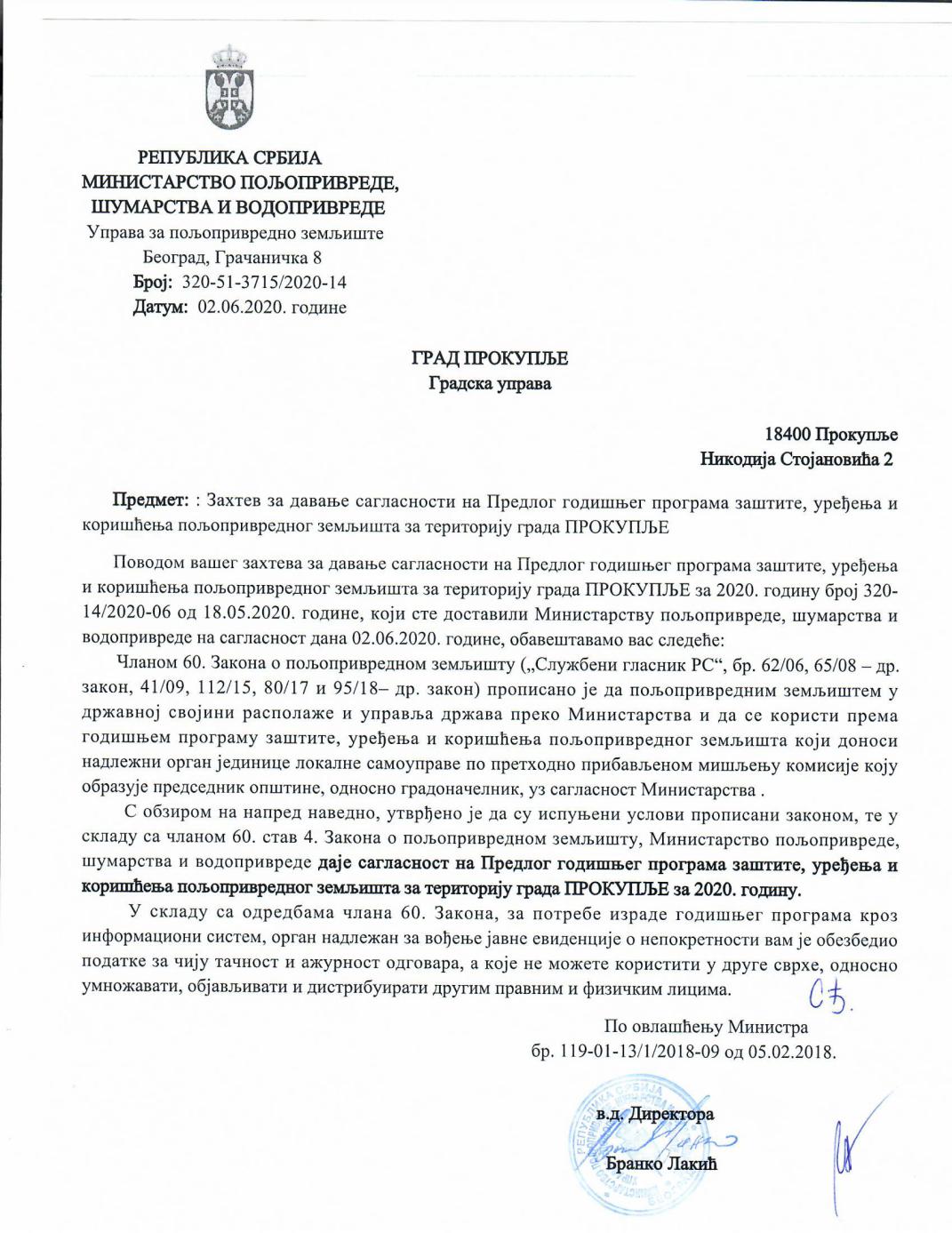 13На основу  члана 32. Закона о локалној самоуправи („Сл. гласник РС“, број 129/07, 83/14-др.закон и 101/2016-др.закон, 47/2018), члана 40. став 1. тачка 54. Статута града Прокупља („Сл. лист Општине Прокупље“, број 15/2018), Скупштина града Прокупља на седници одржаној дана  07.09.2020. године, донела је:РЕШЕЊЕI  Усваја се Извештај о пословању  за период од 01.01.-31.12.2019.године Јавног предузећа за урбанизам и уређење Општине Прокупље , који је усвојио Надзорни одбор одлуком бр. 643 од 25.05.2020.године.II  Решење ступа на снагу даном доношења.                                                                                                      III Решење објавити у „Службеном листу града  Прокупља“.IV Решење доставити: Јавном предузећу за урбанизам и уређење Општине Прокупље ,  Одељењу за урбанизам, стамбено – комуналне делатности и грађевинарство Градске управе Града Прокупља и Архиви града Прокупља.Број: 06- 62/2020-02У Прокупљу, 07.09.2020.годинеСКУПШТИНА ГРАДА ПРОКУПЉА                                                                                                                                                                                             ПРЕДСЕДНИК                                                                                                                                                                                       СКУПШТИНЕ ГРАДА                                                                                                                                                                                              Дејан Лазић с.р..14На основу  члана 32. Закона о локалној самоуправи („Сл. гласник РС“, број 129/07, 83/14-др.закон и 101/2016-др.закон, 47/2018), члана 40. став 1. тачка 54. Статута града Прокупља („Сл. лист Општине Прокупље“, број 15/2018), Скупштина града Прокупља на седници одржаној дана  07.09.2020. године, донела је:РЕШЕЊЕI  Усваја се Извештај о степену усклађености планираних и реализованих активности из програма пословања за период од 01.01.2020. до 31.03.2020.годоне, Јавног предузећа за урбанизам и уређење Општине Прокупље , који је усвојио Надзорни одбор одлуком бр. 644 од 25.05.2020.године.II  Решење ступа на снагу даном доношења.                          III Решење објавити у „Службеном листу града  Прокупља“.IV Решење доставити: Јавном предузећу за урбанизам и уређење Општине Прокупље ,  Одељењу за урбанизам, стамбено – комуналне делатности и грађевинарство Градске управе Града Прокупља и Архиви града Прокупља.Број: 06- 62/2020-02У Прокупљу, 07.09.2020.годинеСКУПШТИНА ГРАДА ПРОКУПЉА                                                                                                                                                                                              ПРЕДСЕДНИК                                                                                                                                                                                       СКУПШТИНЕ ГРАДА                                                                                                                                                                                              Дејан Лазић с.р.15На основу  члана 32. Закона о локалној самоуправи („Сл. гласник РС“, број 129/07, 83/14-др.закон и 101/2016-др.закон, 47/2018), члана 40. став 1. тачка 54. Статута града Прокупља („Сл. лист Општине Прокупље“, број 15/2018), Скупштина града Прокупља на седници одржаној дана  07.09.2020. године, донела је:РЕШЕЊЕI  Усваја се Извештај о степену усклађености планираних и реализованих активности из програма пословања за период  01.01.2020. - 31.06.2020.годоне, бр. 1185 од 31.07.2020.године, Јавног предузећа за урбанизам и уређење Општине Прокупље , који је усвојио Надзорни одбор одлуком бр. 1186 од 31.07. 2020.године.II  Решење ступа на снагу даном доношења.                         III Решење објавити у „Службеном листу града  Прокупља“.IV Решење доставити: Јавном предузећу за урбанизам и уређење Општине Прокупље ,  Одељењу за урбанизам, стамбено – комуналне делатности и грађевинарство Градске управе Града Прокупља и Архиви града Прокупља.Број: 06- 62/2020-02У Прокупљу, 07.09.2020.годинеСКУПШТИНА ГРАДА ПРОКУПЉА                                                                                                                                                                                           ПРЕДСЕДНИК                                                                                                                                                                                       СКУПШТИНЕ ГРАДА                                                                                                                                                                                              Дејан Лазић с.р.16На основу члана 32. Закона о локалној самоуправи („Сл.гласник РС“, бр. 129/07,83/14-др.закон и 101/2016-др.закон, 47/2018) и чланa 40. став 1. тачка 54. Статута града Прокупља („Сл. лист општине Прокупље“, број 15/2018), Скупштина града Прокупља на седници одржаној дана 07.09.2020.године, донела јеРЕШЕЊЕУсваја се Извештај раду и Извештај о финансијском пословању Народног музеја Топлице Прокупље за 2019.годину, који је усвојио Управни одбор ове установе(Одлука бр.80/1 од 28.02.2020.године), са Годишњим обрачуном који је усвојио Управни одбор ове установе(Одлука бр.80 од 28.02.2020.године).Решење ступа на снагу даном доношења.Решење објавити у „Службеном листу града Прокупља“.Решење доставити Народном музеју Топлица у Прокупљу, Одељењу за друштвене делатности и архиви града Прокупља.Број: 06-62/2020-02У Прокупљу, 07.09.2020.годинеСКУПШТИНА ГРАДА ПРОКУПЉА                                                                                                                                                                                                        ПРЕДСЕДНИК                                                                                                                                                                                                   СКУПШТИНЕ ГРАДА                                                                                                                                                                                                             Дејан Лазић с.р.17На основу члана 32. Закона о локалној самоуправи („Сл.гласник РС“, бр. 129/07,83/14-др.закон и 101/2016-др.закон, 47/2018) и чланa 40. став 1. тачка 54. Статута града Прокупља („Сл. лист општине Прокупље“, број 15/2018), Скупштина града Прокупља на седници одржаној дана 07.09.2020.године, донела јеРЕШЕЊЕДАЈЕ СЕ САГЛАСНОСТ на Статут о изменама и допунама Статута Народног музеја Топлица Прокупље, који је донео Управни одбор на седници одржаној дана 27.08.2020.године, број 311.Решење ступа на снагу даном доношења.Решење објавити у „Службеном листу града Прокупља“.Решење доставити Народном музеју Топлица у Прокупљу, Одељењу за друштвене делатности и архиви града Прокупља.Број: 06-62/2020-02У Прокупљу, 07.09.2020.годинеСКУПШТИНА ГРАДА ПРОКУПЉА                                                                                                                                                                                                        ПРЕДСЕДНИК                                                                                                                                                                                                   СКУПШТИНЕ ГРАДА                                                                                                                                                                                                           Дејан Лазић с.р.18На основу члана 32. Закона о локалној самоуправи („Сл.гласник РС“, бр. 129/07,83/14-др.закон и 101/2016-др.закон, 47/2018) и чланa 40. став 1. тачка 54. Статута града Прокупља („Сл. лист општине Прокупље“, број 15/2018), Скупштина града Прокупља на седници одржаној дана 07.09.2020.године, донела јеРЕШЕЊЕУСВАЈА СЕ извештај о раду и извештај о финансијском пословању Културно образовног центра „Топлица“ у Прокупљу за 2019.годину, који је усвојио Управни одбор ове установе на седници одржаној дана 25.02.2020.године , Одлуком број 94.Решење ступа на снагу даном доношења.Решење објавити у „Службеном листу града Прокупља“.Решење доставити: Културно образовном центру „Топлица“ у Прокупљу, Одељењу за друштвене делатности и архиви града Прокупља.Број: 06-62/2020-02У Прокупљу, 07.09.2020.годинеСКУПШТИНА ГРАДА ПРОКУПЉА                                                                                                                                                                                                            ПРЕДСЕДНИК                                                                                                                                                                                                        СКУПШТИНЕ ГРАДА                                                                                                                                                                                                                Дејан Лазић с.р.19На основу члана 32. Закона о локалној самоуправи („Сл.гласник РС“, бр. 129/07,83/14-др.закон и 101/2016-др.закон, 47/2018) и чланa 40. став 1. тачка 54. Статута града Прокупља („Сл. лист општине Прокупље“, број 15/2018), Скупштина града Прокупља на седници одржаној дана 07.09.2020.године, донела јеРЕШЕЊЕДАЈЕ СЕ САГЛАСНОСТ на Статут Културно образовног центра „Топлица“ Прокупље, који је донео Управни одбор установе на седници одржаној дана 27.08.2020.године, под бројем 295.Решење ступа на снагу даном доношења.Решење објавити у „Службеном листу града Прокупља“.Решење доставити: Културно образовном центру „Топлица“ у Прокупљу, Одељењу за друштвене делатности и архиви града Прокупља.Број: 06-62/2020-02У Прокупљу, 07.09.2020.годинеСКУПШТИНА ГРАДА ПРОКУПЉА                                                                                                                                                                                                     ПРЕДСЕДНИК                                                                                                                                                                                                СКУПШТИНЕ ГРАДА                                                                                                                                                                                                       Дејан Лазић с.р.20На основу члана 32. Закона о локалној самоуправи („Сл.гласник РС“, бр. 129/07,83/14-др.закон и 101/2016-др.закон, 47/2018) и чланa 40. став 1. тачка 54. Статута града Прокупља („Сл. лист општине Прокупље“, број 15/2018), Скупштина града Прокупља на седници одржаној дана 07.09.2020.године, донела јеРЕШЕЊЕУСВАЈА СЕ Извештај о раду и финансијском пословању Историјског архива''Топлице'' Прокупље за 2019.годину, који је усвојио Управни одбор ове установе(Одлука бр.01-102/20 од 27.02.2020.године), са Годишњим обрачуном који је усвојио Управни одбор ове установе(Одлука бр.01-89/20 од 24.02.2020.године)Решење ступа на снагу даном доношења.Решење објавити у „Службеном листу града Прокупља“.Решење доставити: Историјском архиву''Топлице'', Одељењу за друштвене делатности и архиви града Прокупља.Број: 06-62/2020-02У Прокупљу, 07.09.2020.годинеСКУПШТИНА ГРАДА ПРОКУПЉА                                                                                                                                                                                                         ПРЕДСЕДНИК                                                                                                                                                                                                  СКУПШТИНЕ ГРАДА                                                                                                                                                                                                            Дејан Лазић с.р.21На основу члана 32. Закона о локалној самоуправи („Сл.гласник РС“, бр. 129/07,83/14-др.закон и 101/2016-др.закон, 47/2018) и чланa 40. став 1. тачка 13. Статута града Прокупља („Сл. лист општине Прокупље“, број 15/2018), Скупштина града Прокупља на седници одржаној дана 07.09.2020.године, донела јеРЕШЕЊЕДАЈЕ СЕ САГЛАСНОСТ на Статут о изменама Статута Историјског архива''Топлице'' Прокупље који је донео Управни одбор ове установе 27.08.2020.године под бројем 01-302/20.Решење ступа на снагу даном доношења.Решење објавити у „Службеном листу града Прокупља“.Решење доставити: Историјском архиву''Топлица'', Одељењу за друштвене делатности и архиви града Прокупља.Број: 06-62/2020-02У Прокупљу, 07.09.2020.годинеСКУПШТИНА ГРАДА ПРОКУПЉА                                                                                                                                                                                                     ПРЕДСЕДНИК                                                                                                                                                                                                СКУПШТИНЕ ГРАДА                                                                                                                                                                                                       Дејан Лазић с.р.22На основу члана 32. Закона о локалној самоуправи („Сл.гласник РС“, бр. 129/07,83/14-др.закон и 101/2016-др.закон, 47/2018) и чланa 40. став 1. тачка 54. Статута града Прокупља („Сл. лист општине Прокупље“, број 15/2018), Скупштина града Прокупља на седници одржаној дана 07.09.2020.године, донела јеРЕШЕЊЕУСВАЈА СЕ извештај о раду са финансијским извештајем Центра за социјални рад „Топлица“ у Прокупљу за 2019.годину, који је усвојио Управни одбор ове установе на седници одржаној дана 28.02.2020.године , Одлуком број 01-576/2020  и Одлуком број 01-578/2020.Решење ступа на снагу даном доношења.Решење објавити у „Службеном листу града Прокупља“.Решење доставити: Центру за социјални рад „Топлица“ у Прокупљу, Одељењу за друштвене делатности и архиви града Прокупља.Број: 06-62/2020-02У Прокупљу, 07.09.2020.годинеСКУПШТИНА ГРАДА ПРОКУПЉА                                                                                                                                                                                                            ПРЕДСЕДНИК                                                                                                                                                                                                       СКУПШТИНЕ ГРАДА                                                                                                                                                                                                              Дејан Лазић с.р.23На основу члана 32. став 1. тачка 9. Закона о локалној самоуправи („Сл.гласник РС“, бр. 129/07,83/14-др.закон и 101/2016-др.закон, 47/2018) и чланa 40. став 1. тачка 54. Статута града Прокупља („Сл. лист општине Прокупље“, број 15/2018), Скупштина града Прокупља на седници одржаној дана 07.09.2020.године, донела јеРЕШЕЊЕДАЈЕ СЕ САГЛАСНОСТ на план рада Спортског центра Прокупље за 2020.годину, који је донео Управни одбор ове установе на седници одржаној дана 24.02.2020.године, под бројем 01/02-42.Решење ступа на снагу даном доношења.Решење објавити у „Службеном листу града Прокупља“.Решење доставити: Спортском центру Прокупље, Одељењу за друштвене делатности и архиви града Прокупља.Број: 06-62/2020-02У Прокупљу, 07.09.2020.годинеСКУПШТИНА ГРАДА ПРОКУПЉА                                                                                                                                                                                                    ПРЕДСЕДНИК                                                                                                                                                                                               СКУПШТИНЕ ГРАДА                                                                                                                                                                                                           Дејан Лазић с.р.24На основу члана 36. Закона о локалној самоуправи(''Службени Гласник РС' бр.129/07, 83/2014-др.закон, 101/2016-др.закон и 47/2018), члана 44. Статута града Прокупља (''Сл.лист општине Прокупље'' бр.15/2018), и члана 35. Пословника Скупштине града Прокупља(''Сл.лист града Прокупља'' бр.2/2018), Скупштина града Прокупља на седници одржаној дана 07.09. 2020.године, донела је:РЕШЕЊЕО ИЗМЕНИ РЕШЕЊА О ОСНИВАЊУ КОМИСИЈЕ ЗА КАДРОВСКА И АДМИНИСТРАТИВНА ПИТАЊАI Овим Решењем мења се Решење о оснивању Комисије за кадровска и административна питања Скупштине града Прокупља бр. 06-49/2020-02 од 17.08.2020. године, тако што се:Разрешава  члан  Комисије за кадровска и административна питања Скупштине града Прокупља, Владимир Маслаковић, ул.Хајдук Вељкова бр.6;Именује  за члана Комисије за кадровска и административна питања Скупштине града Прокупља, Гордана Јанковић, ул. Доситејева бр. 13, из Прокупља. II Мандат новоименованом члану траје до истека мандата Комисије.III Решење ступа на снагу даном доношења.IV У осталом делу Решење бр. 06-49/2020-02 од 17.08.2020.године остаје неизмењено.V Решење објавити у „Службеном листу града Прокупља“.VI Решење доставити: Гордани Јанковић, Владимиру Малаковићу и Архиви града ПрокупљаО б р а з л о ж е њ е:Правни основ за доношење овог Решења налази се у члану  36. Закона о локалној самоуправи(''Службени Гласник РС' бр.129/07, 83/2014-др.закон, 101/2016-др.закон и 47/2018), члану 44. Статута града Прокупља (''Сл.лист општине Прокупље'' бр.15/2018),   којима је предвиђено да Скупштина града оснива стална радна тела. Такође је чланом  35. Пословника Скупштине града Прокупља(''Сл.лист града Прокупља'' бр.2/2018) предвиђено оснивање Комисије за кадровска и административна питања коју чине председник и 4 члана.  Владимир Маслаковић је дана 01.09.2020.године поднео оставку бр. 024-10/2020-02 на место члана комисије. Комисије за кадровска и административна питања је за новог члана предложила Гордану Јанковић из Прокупља.Упутство о правном средству: Против овог Решења може се поднети тужба надлежном суду у року од 30 дана од дана достављања.Број: 06-62/2020-02У Прокупљу, 07.09. 2020.годинеСКУПШТИНА ГРАДА ПРОКУПЉА                                                                                                                                                                                                                   ПРЕДСЕДНИК                                                                                                                                                                                                             СКУПШТИНЕ ГРАДА                                                                                                                                                                                                                           Дејан Лазић с.р.                       .25На основу члана 36. Закона о локалној самоуправи(''Службени Гласник РС' бр.129/07,83/2014-др.закон, 101/2016-др.закон и 47/2018), члана 44. Статута града Прокупља (''Сл.лист општине Прокупље'' бр.15/2018), члана 36. Пословника Скупштине града Прокупља (''Сл.лист града Прокупља'' бр.15/2018), Скупштина града Прокупља на седници одржаној дана 07.09.2020.године, донела је:Р Е Ш Е Њ ЕО ОСНИВАЊУ КОМИСИЈЕ ЗА РАЗВОЈ, ПРИВРЕДУ И БУЏЕТ СКУПШТИНЕ ГРАДА ПРОКУПЉАЧлан 1.Оснива се Комисија за развој, привреду и буџет Скупштине града Прокупља.Члан 2.У састав Комисије изабрани су:                                                   1. Весна Стојановић                                                   2. Тома Ковачевић                                                   3. Добрила Ранђеловић                                                   4.Андрија Микић                                                   5. Владимир Ераковић, представник грађанаЧлан 3.Мандат чланова Комисије траје колико и мандат Скупштине града Прокупља која их је изабрала.Члан 4.Председник Комисије се бира на првој седници Комисије.Члан 5.Решење ступа на снагу даном доношења.Члан 6.Ово решење објавити у ''Службеном листу града Прокупља''Број:  06-62/2020-02У Прокупљу, 07.09. 2020.годинеСКУПШТИНА ГРАДА ПРОКУПЉА                                                                                                                                                                                                                                                            ПРЕДСЕДНИК                                                                                                                                                                                                                                                         СКУПШТИНЕ ГРАДА                                                                                                                                                                                                                                                              Дејан Лазић с.р.26На основу члана 36. Закона о локалној самоуправи(''Службени Гласник РС' бр.129/07,83/2014-др.закон, 101/2016-др.закон и 47/2018), члана 44. Статута града Прокупља (''Сл.лист општине Прокупље'' бр.15/2018), члана 37. Пословника Скупштине града Прокупља (''Сл.лист града Прокупља'' бр.15/2018), Скупштина града Прокупља на седници одржаној дана 07.09. 2020.године, донела је:Р Е Ш Е Њ ЕО ОСНИВАЊУ КОМИСИЈЕ ЗА УРБАНИЗАМ И СТАМБЕНО КОМУНАЛНЕ ДЕЛАТНОСТИ СКУПШТИНЕ ГРАДА ПРОКУПЉАЧлан 1.Оснива се Комисија за урбанизам и стамбено комуналне делатности Скупштине града Прокупља.Члан 2.У састав Комисије изабрани су:                                                              1. Мирослав Антовић                                                              2. Марко Чикарић                                                              3. Бојан Николић                                                              4. Милош Антонијевић                                                              5. Срђан Симић, представник грађанаЧлан 3.Мандат чланова Комисије траје колико и мандат Скупштине града Прокупља која их је изабрала.Члан 4.Председник Комисије се бира на првој седници Комисије.Члан 5.Решење ступа на снагу даном доношења.Члан 6.Ово решење објавити у ''Службеном листу града Прокупља''Број:  06-62/2020-02У Прокупљу,  07.09. 2020.годинеСКУПШТИНА ГРАДА ПРОКУПЉА                                                                                                                                                                                                                                                        ПРЕДСЕДНИК                                                                                                                                                                                                                                               СКУПШТИНЕ ГРАДА                                                                                                                                                                                                                                                            Дејан Лазић с.р.27На основу члана 36. Закона о локалној самоуправи(''Службени Гласник РС' бр.129/07,83/2014-др.закон, 101/2016-др.закон и 47/2018), члана 44. Статута града Прокупља (''Сл.лист општине Прокупље'' бр.15/2018), члана 38. Пословника Скупштине града Прокупља (''Сл.лист града Прокупља'' бр.15/2018), Скупштина града Прокупља на седници одржаној дана 07.09.2020.године, донела је:Р Е Ш Е Њ ЕО ОСНИВАЊУ КОМИСИЈЕ ЗА ЈАВНЕ СЛУЖБЕ  СКУПШТИНЕ ГРАДА ПРОКУПЉАЧлан 1.Оснива се Комисија за јавне службе Скупштине града Прокупља.Члан 2.У састав Комисије изабрани су:                                                             1.  Ана Ивановић                                                             2. Ивана Јовановић                                                             3. Јелена Мандић                                                             4.Вања Миленковић                                                             5. Анђела Николић, представник грађанаЧлан 3.Мандат чланова Комисије траје колико и мандат Скупштине града Прокупља која их је изабрала.Члан 4.Председник Комисије се бира на првој седници Комисије.Члан 5.Решење ступа на снагу даном доношења.Члан 6.Ово решење објавити у ''Службеном листу града Прокупља''.Број:  06-62/2020-02У Прокупљу, 07.09.2020.годинеСКУПШТИНА ГРАДА ПРОКУПЉА                                                                                                                                                                                                                                                   ПРЕДСЕДНИК                                                                                                                                                                                                                                             СКУПШТИНЕ ГРАДА                                                                                                                                                                                                                                                       Дејан Лазић с.р.28На основу члана 36. Закона о локалној самоуправи(''Службени Гласник РС' бр.129/07,83/2014-др.закон, 101/2016-др.закон и 47/2018), члана 44. Статута града Прокупља (''Сл.лист општине Прокупље'' бр.15/2018), члана 39. Пословника Скупштине града Прокупља (''Сл.лист града Прокупља'' бр.15/2018), Скупштина града Прокупља на седници одржаној дана 07.09. 2020.године, донела је:Р Е Ш Е Њ ЕО ОСНИВАЊУ КОМИСИЈЕ ЗА ПРОПИСЕ  СКУПШТИНЕ ГРАДА ПРОКУПЉАЧлан 1.Оснива се Комисија за јавне службе Скупштине града Прокупља.Члан 2.У састав Комисије изабрани су:                                                                        1. Александра Столић                                                                        2. Бојана Шутановац                                                                        3. Јелена Миленковић                                                                        4. Марко Ристић                                                                        5.  Драгана Илић, представник грађанаЧлан 3.Мандат чланова Комисије траје колико и мандат Скупштине града Прокупља која их је изабрала.Члан 4.Председник Комисије се бира на првој седници Комисије.Члан 5.Решење ступа на снагу даном доношења.Члан 6.Ово решење објавити у ''Службеном листу града Прокупља''.Број:  06-62/2020-02У Прокупљу,  07.09. 2020.годинеСКУПШТИНА ГРАДА ПРОКУПЉА                                                                                                                                                                                                                                                      ПРЕДСЕДНИК                                                                                                                                                                                                                                               СКУПШТИНЕ ГРАДА                                                                                                                                                                                                                                                          Дејан Лазић с.р.29На основу члана 36. Закона о локалној самоуправи(''Службени Гласник РС' бр.129/07,83/2014-др.закон, 101/2016-др.закон и 47/2018), члана 44. Статута града Прокупља (''Сл.лист општине Прокупље'' бр.15/2018), члана 40. Пословника Скупштине града Прокупља (''Сл.лист града Прокупља'' бр.15/2018), Скупштина града Прокупља на седници одржаној дана 07.09. 2020.године, донела је:Р Е Ш Е Њ ЕО ОСНИВАЊУ КОМИСИЈЕ ЗА ПРЕДСТАВКЕ И ЖАЛБЕ  СКУПШТИНЕ ГРАДА ПРОКУПЉАЧлан 1.Оснива се Комисија за представке и жалбе Скупштине града Прокупља.Члан 2.У састав Комисије изабрани су:                                                                        1. Милосав Петровић                                                                        2. Јована Костадиновић                                                                        3. Милан Јаћимовић                                                                        4.Предраг Тасић                                                                        5. Милена Тодосијевић, представник грађанаЧлан 3.Мандат чланова Комисије траје колико и мандат Скупштине града Прокупља која их је изабрала.Члан 4.Председник Комисије се бира на првој седници Комисије.Члан 5.Решење ступа на снагу даном доношења.Члан 6.Ово решење објавити у ''Службеном листу града Прокупља''.Број:  06-62/2020-02У Прокупљу,   07.09. 2020.годинеСКУПШТИНА ГРАДА ПРОКУПЉА                                                                                                                                                                                                                                                     ПРЕДСЕДНИК                                                                                                                                                                                                                                             СКУПШТИНЕ ГРАДА                                                                                                                                                                                                                                                         Дејан Лазић с.р.30На основу члана 36. Закона о локалној самоуправи(''Службени Гласник РС' бр.129/07,83/2014-др.закон, 101/2016-др.закон и 47/2018), члана 44. Статута града Прокупља (''Сл.лист општине Прокупље'' бр.15/2018), члана 41. Пословника Скупштине града Прокупља (''Сл.лист града Прокупља'' бр.15/2018), Скупштина града Прокупља на седници одржаној дана 07.09. 2020.године, донела је:Р Е Ш Е Њ ЕО ОСНИВАЊУ КОМИСИЈЕ ЗА РАЗВОЈ ПОЉОПРИВРЕДЕ И СЕЛА  СКУПШТИНЕ ГРАДА ПРОКУПЉАЧлан 1.Оснива се Комисија за развој пољопривреде и села Скупштине града Прокупља.Члан 2.У састав Комисије изабрани су:                                                                        1. Владан Орловић                                                                        2. Ивица Спасић                                                                        3. Снежана Јанковић                                                                        4. Светлана Богдановић                                                                        5. Милан Тодоровић, представник грађанаЧлан 3.Мандат чланова Комисије траје колико и мандат Скупштине града Прокупља која их је изабрала.Члан 4.Председник Комисије се бира на првој седници Комисије.Члан 5.Решење ступа на снагу даном доношења.Члан 6.Ово решење објавити у ''Службеном листу града Прокупља''.Број:  06-62/2020-02У Прокупљу,  07.09. 2020.годинеСКУПШТИНА ГРАДА ПРОКУПЉА                                                                                                                                                                                                                                                ПРЕДСЕДНИК                                                                                                                                                                                                                                           СКУПШТИНЕ ГРАДА                                                                                                                                                                                                                                                     Дејан Лазић с.р.31На основу члана 36. Закона о локалној самоуправи(''Службени Гласник РС' бр.129/07,83/2014-др.закон, 101/2016-др.закон и 47/2018), члана 44. Статута града Прокупља (''Сл.лист општине Прокупље'' бр.15/2018), члана 42. Пословника Скупштине града Прокупља (''Сл.лист града Прокупља'' бр.15/2018), Скупштина града Прокупља на седници одржаној дана 07.09.2020.године, донела је:Р Е Ш Е Њ ЕО ОСНИВАЊУ КОМИСИЈЕ ЗА СПОРТ,ФИЗИЧКУ КУЛТУРУ И РЕКРЕАЦИЈУ  СКУПШТИНЕ ГРАДА ПРОКУПЉАЧлан 1.Оснива се Комисија за спорт, физичку културу и рекреацију Скупштине града Прокупља.Члан 2.У састав Комисије изабрани су:                                                                        1. Владимир Спасић                                                                        2. Петар Весовић                                                                        3. Славиша Стојановић                                                                        4. Александар Шљивић                                                                        5. Бобан Коцић, представник грађанаЧлан 3.Мандат чланова Комисије траје колико и мандат Скупштине града Прокупља која их је изабрала.Члан 4.Председник Комисије се бира на првој седници Комисије.Члан 5.Решење ступа на снагу даном доношења.Члан 6.Ово решење објавити у ''Службеном листу града Прокупља''.Број:  06-62/2020-02У Прокупљу,  07.09. 2020.годинеСКУПШТИНА ГРАДА ПРОКУПЉА                                                                                                                                                                                                                                                      ПРЕДСЕДНИК                                                                                                                                                                                                                                                СКУПШТИНЕ ГРАДА                                                                                                                                                                                                                                                          Дејан Лазић с.р.32На основу члана 30. став 3. и члана 32. Закона о локалној самоуправи („Службени гласник РС“бр.129/07,83/2014-др.закон,101/2016-др.закон и 47/2018), члана 40.став 1. тачка 13. Статута града Прокупља(„Сл.лист општине Прокупље“ бр. 15/2018), члана 7., 10. и 11. Одлуке о оснивању Туристичке организације Града Прокупља(„Сл.лист Града Прокупља“ бр. 22/2019) и члана 35. Пословника Скупштине Града Прокупља(„Сл.лист Града Прокупља“ бр. 2/2018), Скупштина Града Прокупља на седници одржаној дана 07.09.2020.године, донела јеРЕШЕЊЕО ДОПУНИ РЕШЕЊА О ИМЕНОВАЊУ ЧЛАНОВА УПРАВНОГ И НАДЗОРНОГ ОДБОРАТУРИСТИЧКЕ ОРГАНИЗАЦИЈЕ ГРАДА ПРОКУПЉАЧлан 1.Допуњује се  Решење о именовању чланова Управног и Надзорног одбора Туристичке организације града Прокупља бр. 06-71/2019-02 од 15.10.2019.године,са изменом бр.06-55/2020-02 од 25.08.2020.године тако што се у члану 1. ставу 1. додаје тачка 5. која гласи:5.  Саша Кајгановић, ул. Кнез Михајлова бр. 25, представник запослених,а у члану 2. ставу 1. додаје се тачка 3. која гласи:3.Стефан Росић, ул. Дунђерска 30/5, представник запослених.Члан 2.Мандат новоименованим члановима траје до истека мандата Управном и Надзорном одбору.Члан 3.Решење ступа на снагу даном доношења.Члан 4.У осталом делу Решење бр. 06-71/2019-02 од 15.10.2019.године са изменом бр. 06-55/2020-02 од 25.08.2020.године  остаје непромењено.Члан 5.Решење објавити у ''Службеном листу Града Прокупља''.Члан 6.Решење доставити: именованима, Туристичкој организацији Града Прокупља, Одељењу за друштвене делатности и Архиви града Прокупља.О б р а з л о ж е њ еРешењем Скупштине града Прокупља број 06-71/2019-02 од 15.10.2019.године именован је Управни и Надзорни одбор Туристичке организације града Прокупља. У Управни одбор именовано је три члана - представници локалне самоуправе,  један члан представник организације која се бави посредно или непосредно пословима туризма. У   Надзорни  одбор именована су два члана - представници локалне самоуправе. Како је Одлуком о оснивању Туристичке организације града Прокупља чланом 10. предвиђено да поред именованих чланова, Управни одбор чини и један представник запослених, а чланом 11. исте Одлуке да Надзорни одбор чини поред именованих и један представник  запослених, било је нужно извршити допуну Решења  о именовању чланова Управног и Надзорног одбора Туристичке организације, па је одлучено као у диспозитиву.Упутство о правном средству:Против овог решења може се поднети тужба надлежном суду ,у року од 30 дана од дана достављања.Број:06-62/2020-02У Прокупљу,07.09.2020.годинеСКУПШТИНА ГРАДА ПРОКУПЉА                                                                                                                                                                                                                                                ПРЕДСЕДНИК                                                                                                                                                                                                                                          СКУПШТИНЕ ГРАДА                                                                                                                                                                                                                                                  Дејан Лазић с.р.